TO:	Wyndham City CouncilPAYMENT FOR:	2019 4YO Kindergarten Registration FeeAMOUNT:	$	CARD TYPE:	 Mastercard           VisaCARD NUMBER:		EXPIRY DATE:		/	CARD HOLDER’S NAME: 		SIGNATURE:		(I declare that the information supplied is true and correct)DATE:		/	/	CONTACT PHONE NUMBER: 		4-YEAR-OLD KINDERGARTENREGISTRATION FORM2019Registration InformationOne form to be completed for each child4-YEAR-OLD KINDERGARTENREGISTRATION FORM2019Registration InformationOne form to be completed for each child4-YEAR-OLD KINDERGARTENREGISTRATION FORM2019Registration InformationOne form to be completed for each child4-YEAR-OLD KINDERGARTENREGISTRATION FORM2019Registration InformationOne form to be completed for each child4-YEAR-OLD KINDERGARTENREGISTRATION FORM2019Registration InformationOne form to be completed for each child4-YEAR-OLD KINDERGARTENREGISTRATION FORM2019Registration InformationOne form to be completed for each child4-YEAR-OLD KINDERGARTENREGISTRATION FORM2019Registration InformationOne form to be completed for each child4-YEAR-OLD KINDERGARTENREGISTRATION FORM2019Registration InformationOne form to be completed for each child4-YEAR-OLD KINDERGARTENREGISTRATION FORM2019Registration InformationOne form to be completed for each child4-YEAR-OLD KINDERGARTENREGISTRATION FORM2019Registration InformationOne form to be completed for each child4-YEAR-OLD KINDERGARTENREGISTRATION FORM2019Registration InformationOne form to be completed for each child4-YEAR-OLD KINDERGARTENREGISTRATION FORM2019Registration InformationOne form to be completed for each child4-YEAR-OLD KINDERGARTENREGISTRATION FORM2019Registration InformationOne form to be completed for each child4-YEAR-OLD KINDERGARTENREGISTRATION FORM2019Registration InformationOne form to be completed for each child4-YEAR-OLD KINDERGARTENREGISTRATION FORM2019Registration InformationOne form to be completed for each child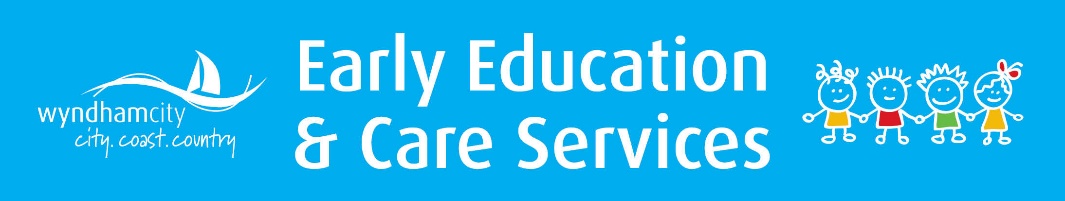 Register Online 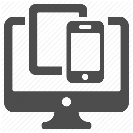 A new online portal is available for families registering with the Wyndham City Early Education and Care Services Central Enrolment System. To register your child online visit https://kindergarten.wyndham.vic.gov.au A paper registration form is not required if using the online portal.Register Online A new online portal is available for families registering with the Wyndham City Early Education and Care Services Central Enrolment System. To register your child online visit https://kindergarten.wyndham.vic.gov.au A paper registration form is not required if using the online portal.Register Online A new online portal is available for families registering with the Wyndham City Early Education and Care Services Central Enrolment System. To register your child online visit https://kindergarten.wyndham.vic.gov.au A paper registration form is not required if using the online portal.Register Online A new online portal is available for families registering with the Wyndham City Early Education and Care Services Central Enrolment System. To register your child online visit https://kindergarten.wyndham.vic.gov.au A paper registration form is not required if using the online portal.Register Online A new online portal is available for families registering with the Wyndham City Early Education and Care Services Central Enrolment System. To register your child online visit https://kindergarten.wyndham.vic.gov.au A paper registration form is not required if using the online portal.Register Online A new online portal is available for families registering with the Wyndham City Early Education and Care Services Central Enrolment System. To register your child online visit https://kindergarten.wyndham.vic.gov.au A paper registration form is not required if using the online portal.Register Online A new online portal is available for families registering with the Wyndham City Early Education and Care Services Central Enrolment System. To register your child online visit https://kindergarten.wyndham.vic.gov.au A paper registration form is not required if using the online portal.Register Online A new online portal is available for families registering with the Wyndham City Early Education and Care Services Central Enrolment System. To register your child online visit https://kindergarten.wyndham.vic.gov.au A paper registration form is not required if using the online portal.Register Online A new online portal is available for families registering with the Wyndham City Early Education and Care Services Central Enrolment System. To register your child online visit https://kindergarten.wyndham.vic.gov.au A paper registration form is not required if using the online portal.Register Online A new online portal is available for families registering with the Wyndham City Early Education and Care Services Central Enrolment System. To register your child online visit https://kindergarten.wyndham.vic.gov.au A paper registration form is not required if using the online portal.Register Online A new online portal is available for families registering with the Wyndham City Early Education and Care Services Central Enrolment System. To register your child online visit https://kindergarten.wyndham.vic.gov.au A paper registration form is not required if using the online portal.Register Online A new online portal is available for families registering with the Wyndham City Early Education and Care Services Central Enrolment System. To register your child online visit https://kindergarten.wyndham.vic.gov.au A paper registration form is not required if using the online portal.Register Online A new online portal is available for families registering with the Wyndham City Early Education and Care Services Central Enrolment System. To register your child online visit https://kindergarten.wyndham.vic.gov.au A paper registration form is not required if using the online portal.Register Online A new online portal is available for families registering with the Wyndham City Early Education and Care Services Central Enrolment System. To register your child online visit https://kindergarten.wyndham.vic.gov.au A paper registration form is not required if using the online portal.Register Online A new online portal is available for families registering with the Wyndham City Early Education and Care Services Central Enrolment System. To register your child online visit https://kindergarten.wyndham.vic.gov.au A paper registration form is not required if using the online portal.Register Online A new online portal is available for families registering with the Wyndham City Early Education and Care Services Central Enrolment System. To register your child online visit https://kindergarten.wyndham.vic.gov.au A paper registration form is not required if using the online portal.Register Online A new online portal is available for families registering with the Wyndham City Early Education and Care Services Central Enrolment System. To register your child online visit https://kindergarten.wyndham.vic.gov.au A paper registration form is not required if using the online portal.Register Online A new online portal is available for families registering with the Wyndham City Early Education and Care Services Central Enrolment System. To register your child online visit https://kindergarten.wyndham.vic.gov.au A paper registration form is not required if using the online portal.Register Online A new online portal is available for families registering with the Wyndham City Early Education and Care Services Central Enrolment System. To register your child online visit https://kindergarten.wyndham.vic.gov.au A paper registration form is not required if using the online portal.Register Online A new online portal is available for families registering with the Wyndham City Early Education and Care Services Central Enrolment System. To register your child online visit https://kindergarten.wyndham.vic.gov.au A paper registration form is not required if using the online portal.Register Online A new online portal is available for families registering with the Wyndham City Early Education and Care Services Central Enrolment System. To register your child online visit https://kindergarten.wyndham.vic.gov.au A paper registration form is not required if using the online portal.Register Online A new online portal is available for families registering with the Wyndham City Early Education and Care Services Central Enrolment System. To register your child online visit https://kindergarten.wyndham.vic.gov.au A paper registration form is not required if using the online portal.Register Online A new online portal is available for families registering with the Wyndham City Early Education and Care Services Central Enrolment System. To register your child online visit https://kindergarten.wyndham.vic.gov.au A paper registration form is not required if using the online portal.Register Online A new online portal is available for families registering with the Wyndham City Early Education and Care Services Central Enrolment System. To register your child online visit https://kindergarten.wyndham.vic.gov.au A paper registration form is not required if using the online portal.Register Online A new online portal is available for families registering with the Wyndham City Early Education and Care Services Central Enrolment System. To register your child online visit https://kindergarten.wyndham.vic.gov.au A paper registration form is not required if using the online portal.Register Online A new online portal is available for families registering with the Wyndham City Early Education and Care Services Central Enrolment System. To register your child online visit https://kindergarten.wyndham.vic.gov.au A paper registration form is not required if using the online portal.Register Online A new online portal is available for families registering with the Wyndham City Early Education and Care Services Central Enrolment System. To register your child online visit https://kindergarten.wyndham.vic.gov.au A paper registration form is not required if using the online portal.Register Online A new online portal is available for families registering with the Wyndham City Early Education and Care Services Central Enrolment System. To register your child online visit https://kindergarten.wyndham.vic.gov.au A paper registration form is not required if using the online portal.Register Online A new online portal is available for families registering with the Wyndham City Early Education and Care Services Central Enrolment System. To register your child online visit https://kindergarten.wyndham.vic.gov.au A paper registration form is not required if using the online portal.Register Online A new online portal is available for families registering with the Wyndham City Early Education and Care Services Central Enrolment System. To register your child online visit https://kindergarten.wyndham.vic.gov.au A paper registration form is not required if using the online portal.Register Online A new online portal is available for families registering with the Wyndham City Early Education and Care Services Central Enrolment System. To register your child online visit https://kindergarten.wyndham.vic.gov.au A paper registration form is not required if using the online portal.Register Online A new online portal is available for families registering with the Wyndham City Early Education and Care Services Central Enrolment System. To register your child online visit https://kindergarten.wyndham.vic.gov.au A paper registration form is not required if using the online portal.Register Online A new online portal is available for families registering with the Wyndham City Early Education and Care Services Central Enrolment System. To register your child online visit https://kindergarten.wyndham.vic.gov.au A paper registration form is not required if using the online portal.Register Online A new online portal is available for families registering with the Wyndham City Early Education and Care Services Central Enrolment System. To register your child online visit https://kindergarten.wyndham.vic.gov.au A paper registration form is not required if using the online portal.Register Online A new online portal is available for families registering with the Wyndham City Early Education and Care Services Central Enrolment System. To register your child online visit https://kindergarten.wyndham.vic.gov.au A paper registration form is not required if using the online portal.Register Online A new online portal is available for families registering with the Wyndham City Early Education and Care Services Central Enrolment System. To register your child online visit https://kindergarten.wyndham.vic.gov.au A paper registration form is not required if using the online portal.Register Online A new online portal is available for families registering with the Wyndham City Early Education and Care Services Central Enrolment System. To register your child online visit https://kindergarten.wyndham.vic.gov.au A paper registration form is not required if using the online portal.CHECK LIST: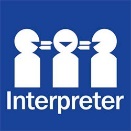 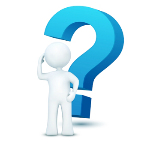 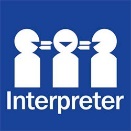 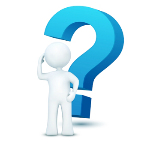 Supporting Documentation – I have photocopied & attached to this form the following documents A copy of my child’s birth certificate A copy of my child’s Immunisation RecordIf Applicable Proof of Residency in Wyndham Proof of Moving to Wyndham Proof of Working or Studying in Wyndham  Proof of Attending Child Care in Wyndham  A copy of Fee Subsidy Card or Visa A copy of Court Order, Parenting Order or Parenting Plan Diagnosis Supporting Document Specialist Services Supporting Document DHHS Supporting Document  Other Relevant DocumentationApplication Payment I have enclosed a non-refundable registration fee of $40 (A discount registration fee of $10 applies for those with a Fee Subsidy Card or Visa. A photocopy of the card/visa must be attached)Where applications are submitted for twins, triplets or siblings in the same year, a single payment will be accepted, provided the application forms are submitted at the same time.CHECK LIST:Supporting Documentation – I have photocopied & attached to this form the following documents A copy of my child’s birth certificate A copy of my child’s Immunisation RecordIf Applicable Proof of Residency in Wyndham Proof of Moving to Wyndham Proof of Working or Studying in Wyndham  Proof of Attending Child Care in Wyndham  A copy of Fee Subsidy Card or Visa A copy of Court Order, Parenting Order or Parenting Plan Diagnosis Supporting Document Specialist Services Supporting Document DHHS Supporting Document  Other Relevant DocumentationApplication Payment I have enclosed a non-refundable registration fee of $40 (A discount registration fee of $10 applies for those with a Fee Subsidy Card or Visa. A photocopy of the card/visa must be attached)Where applications are submitted for twins, triplets or siblings in the same year, a single payment will be accepted, provided the application forms are submitted at the same time.CHECK LIST:Supporting Documentation – I have photocopied & attached to this form the following documents A copy of my child’s birth certificate A copy of my child’s Immunisation RecordIf Applicable Proof of Residency in Wyndham Proof of Moving to Wyndham Proof of Working or Studying in Wyndham  Proof of Attending Child Care in Wyndham  A copy of Fee Subsidy Card or Visa A copy of Court Order, Parenting Order or Parenting Plan Diagnosis Supporting Document Specialist Services Supporting Document DHHS Supporting Document  Other Relevant DocumentationApplication Payment I have enclosed a non-refundable registration fee of $40 (A discount registration fee of $10 applies for those with a Fee Subsidy Card or Visa. A photocopy of the card/visa must be attached)Where applications are submitted for twins, triplets or siblings in the same year, a single payment will be accepted, provided the application forms are submitted at the same time.CHECK LIST:Supporting Documentation – I have photocopied & attached to this form the following documents A copy of my child’s birth certificate A copy of my child’s Immunisation RecordIf Applicable Proof of Residency in Wyndham Proof of Moving to Wyndham Proof of Working or Studying in Wyndham  Proof of Attending Child Care in Wyndham  A copy of Fee Subsidy Card or Visa A copy of Court Order, Parenting Order or Parenting Plan Diagnosis Supporting Document Specialist Services Supporting Document DHHS Supporting Document  Other Relevant DocumentationApplication Payment I have enclosed a non-refundable registration fee of $40 (A discount registration fee of $10 applies for those with a Fee Subsidy Card or Visa. A photocopy of the card/visa must be attached)Where applications are submitted for twins, triplets or siblings in the same year, a single payment will be accepted, provided the application forms are submitted at the same time.CHECK LIST:Supporting Documentation – I have photocopied & attached to this form the following documents A copy of my child’s birth certificate A copy of my child’s Immunisation RecordIf Applicable Proof of Residency in Wyndham Proof of Moving to Wyndham Proof of Working or Studying in Wyndham  Proof of Attending Child Care in Wyndham  A copy of Fee Subsidy Card or Visa A copy of Court Order, Parenting Order or Parenting Plan Diagnosis Supporting Document Specialist Services Supporting Document DHHS Supporting Document  Other Relevant DocumentationApplication Payment I have enclosed a non-refundable registration fee of $40 (A discount registration fee of $10 applies for those with a Fee Subsidy Card or Visa. A photocopy of the card/visa must be attached)Where applications are submitted for twins, triplets or siblings in the same year, a single payment will be accepted, provided the application forms are submitted at the same time.CHECK LIST:Supporting Documentation – I have photocopied & attached to this form the following documents A copy of my child’s birth certificate A copy of my child’s Immunisation RecordIf Applicable Proof of Residency in Wyndham Proof of Moving to Wyndham Proof of Working or Studying in Wyndham  Proof of Attending Child Care in Wyndham  A copy of Fee Subsidy Card or Visa A copy of Court Order, Parenting Order or Parenting Plan Diagnosis Supporting Document Specialist Services Supporting Document DHHS Supporting Document  Other Relevant DocumentationApplication Payment I have enclosed a non-refundable registration fee of $40 (A discount registration fee of $10 applies for those with a Fee Subsidy Card or Visa. A photocopy of the card/visa must be attached)Where applications are submitted for twins, triplets or siblings in the same year, a single payment will be accepted, provided the application forms are submitted at the same time.CHECK LIST:Supporting Documentation – I have photocopied & attached to this form the following documents A copy of my child’s birth certificate A copy of my child’s Immunisation RecordIf Applicable Proof of Residency in Wyndham Proof of Moving to Wyndham Proof of Working or Studying in Wyndham  Proof of Attending Child Care in Wyndham  A copy of Fee Subsidy Card or Visa A copy of Court Order, Parenting Order or Parenting Plan Diagnosis Supporting Document Specialist Services Supporting Document DHHS Supporting Document  Other Relevant DocumentationApplication Payment I have enclosed a non-refundable registration fee of $40 (A discount registration fee of $10 applies for those with a Fee Subsidy Card or Visa. A photocopy of the card/visa must be attached)Where applications are submitted for twins, triplets or siblings in the same year, a single payment will be accepted, provided the application forms are submitted at the same time.CHECK LIST:Supporting Documentation – I have photocopied & attached to this form the following documents A copy of my child’s birth certificate A copy of my child’s Immunisation RecordIf Applicable Proof of Residency in Wyndham Proof of Moving to Wyndham Proof of Working or Studying in Wyndham  Proof of Attending Child Care in Wyndham  A copy of Fee Subsidy Card or Visa A copy of Court Order, Parenting Order or Parenting Plan Diagnosis Supporting Document Specialist Services Supporting Document DHHS Supporting Document  Other Relevant DocumentationApplication Payment I have enclosed a non-refundable registration fee of $40 (A discount registration fee of $10 applies for those with a Fee Subsidy Card or Visa. A photocopy of the card/visa must be attached)Where applications are submitted for twins, triplets or siblings in the same year, a single payment will be accepted, provided the application forms are submitted at the same time.CHECK LIST:Supporting Documentation – I have photocopied & attached to this form the following documents A copy of my child’s birth certificate A copy of my child’s Immunisation RecordIf Applicable Proof of Residency in Wyndham Proof of Moving to Wyndham Proof of Working or Studying in Wyndham  Proof of Attending Child Care in Wyndham  A copy of Fee Subsidy Card or Visa A copy of Court Order, Parenting Order or Parenting Plan Diagnosis Supporting Document Specialist Services Supporting Document DHHS Supporting Document  Other Relevant DocumentationApplication Payment I have enclosed a non-refundable registration fee of $40 (A discount registration fee of $10 applies for those with a Fee Subsidy Card or Visa. A photocopy of the card/visa must be attached)Where applications are submitted for twins, triplets or siblings in the same year, a single payment will be accepted, provided the application forms are submitted at the same time.CHECK LIST:Supporting Documentation – I have photocopied & attached to this form the following documents A copy of my child’s birth certificate A copy of my child’s Immunisation RecordIf Applicable Proof of Residency in Wyndham Proof of Moving to Wyndham Proof of Working or Studying in Wyndham  Proof of Attending Child Care in Wyndham  A copy of Fee Subsidy Card or Visa A copy of Court Order, Parenting Order or Parenting Plan Diagnosis Supporting Document Specialist Services Supporting Document DHHS Supporting Document  Other Relevant DocumentationApplication Payment I have enclosed a non-refundable registration fee of $40 (A discount registration fee of $10 applies for those with a Fee Subsidy Card or Visa. A photocopy of the card/visa must be attached)Where applications are submitted for twins, triplets or siblings in the same year, a single payment will be accepted, provided the application forms are submitted at the same time.CHECK LIST:Supporting Documentation – I have photocopied & attached to this form the following documents A copy of my child’s birth certificate A copy of my child’s Immunisation RecordIf Applicable Proof of Residency in Wyndham Proof of Moving to Wyndham Proof of Working or Studying in Wyndham  Proof of Attending Child Care in Wyndham  A copy of Fee Subsidy Card or Visa A copy of Court Order, Parenting Order or Parenting Plan Diagnosis Supporting Document Specialist Services Supporting Document DHHS Supporting Document  Other Relevant DocumentationApplication Payment I have enclosed a non-refundable registration fee of $40 (A discount registration fee of $10 applies for those with a Fee Subsidy Card or Visa. A photocopy of the card/visa must be attached)Where applications are submitted for twins, triplets or siblings in the same year, a single payment will be accepted, provided the application forms are submitted at the same time.CHECK LIST:Supporting Documentation – I have photocopied & attached to this form the following documents A copy of my child’s birth certificate A copy of my child’s Immunisation RecordIf Applicable Proof of Residency in Wyndham Proof of Moving to Wyndham Proof of Working or Studying in Wyndham  Proof of Attending Child Care in Wyndham  A copy of Fee Subsidy Card or Visa A copy of Court Order, Parenting Order or Parenting Plan Diagnosis Supporting Document Specialist Services Supporting Document DHHS Supporting Document  Other Relevant DocumentationApplication Payment I have enclosed a non-refundable registration fee of $40 (A discount registration fee of $10 applies for those with a Fee Subsidy Card or Visa. A photocopy of the card/visa must be attached)Where applications are submitted for twins, triplets or siblings in the same year, a single payment will be accepted, provided the application forms are submitted at the same time.CHECK LIST:Supporting Documentation – I have photocopied & attached to this form the following documents A copy of my child’s birth certificate A copy of my child’s Immunisation RecordIf Applicable Proof of Residency in Wyndham Proof of Moving to Wyndham Proof of Working or Studying in Wyndham  Proof of Attending Child Care in Wyndham  A copy of Fee Subsidy Card or Visa A copy of Court Order, Parenting Order or Parenting Plan Diagnosis Supporting Document Specialist Services Supporting Document DHHS Supporting Document  Other Relevant DocumentationApplication Payment I have enclosed a non-refundable registration fee of $40 (A discount registration fee of $10 applies for those with a Fee Subsidy Card or Visa. A photocopy of the card/visa must be attached)Where applications are submitted for twins, triplets or siblings in the same year, a single payment will be accepted, provided the application forms are submitted at the same time.CHECK LIST:Supporting Documentation – I have photocopied & attached to this form the following documents A copy of my child’s birth certificate A copy of my child’s Immunisation RecordIf Applicable Proof of Residency in Wyndham Proof of Moving to Wyndham Proof of Working or Studying in Wyndham  Proof of Attending Child Care in Wyndham  A copy of Fee Subsidy Card or Visa A copy of Court Order, Parenting Order or Parenting Plan Diagnosis Supporting Document Specialist Services Supporting Document DHHS Supporting Document  Other Relevant DocumentationApplication Payment I have enclosed a non-refundable registration fee of $40 (A discount registration fee of $10 applies for those with a Fee Subsidy Card or Visa. A photocopy of the card/visa must be attached)Where applications are submitted for twins, triplets or siblings in the same year, a single payment will be accepted, provided the application forms are submitted at the same time.CHECK LIST:Supporting Documentation – I have photocopied & attached to this form the following documents A copy of my child’s birth certificate A copy of my child’s Immunisation RecordIf Applicable Proof of Residency in Wyndham Proof of Moving to Wyndham Proof of Working or Studying in Wyndham  Proof of Attending Child Care in Wyndham  A copy of Fee Subsidy Card or Visa A copy of Court Order, Parenting Order or Parenting Plan Diagnosis Supporting Document Specialist Services Supporting Document DHHS Supporting Document  Other Relevant DocumentationApplication Payment I have enclosed a non-refundable registration fee of $40 (A discount registration fee of $10 applies for those with a Fee Subsidy Card or Visa. A photocopy of the card/visa must be attached)Where applications are submitted for twins, triplets or siblings in the same year, a single payment will be accepted, provided the application forms are submitted at the same time.CHECK LIST:Supporting Documentation – I have photocopied & attached to this form the following documents A copy of my child’s birth certificate A copy of my child’s Immunisation RecordIf Applicable Proof of Residency in Wyndham Proof of Moving to Wyndham Proof of Working or Studying in Wyndham  Proof of Attending Child Care in Wyndham  A copy of Fee Subsidy Card or Visa A copy of Court Order, Parenting Order or Parenting Plan Diagnosis Supporting Document Specialist Services Supporting Document DHHS Supporting Document  Other Relevant DocumentationApplication Payment I have enclosed a non-refundable registration fee of $40 (A discount registration fee of $10 applies for those with a Fee Subsidy Card or Visa. A photocopy of the card/visa must be attached)Where applications are submitted for twins, triplets or siblings in the same year, a single payment will be accepted, provided the application forms are submitted at the same time.CHECK LIST:Supporting Documentation – I have photocopied & attached to this form the following documents A copy of my child’s birth certificate A copy of my child’s Immunisation RecordIf Applicable Proof of Residency in Wyndham Proof of Moving to Wyndham Proof of Working or Studying in Wyndham  Proof of Attending Child Care in Wyndham  A copy of Fee Subsidy Card or Visa A copy of Court Order, Parenting Order or Parenting Plan Diagnosis Supporting Document Specialist Services Supporting Document DHHS Supporting Document  Other Relevant DocumentationApplication Payment I have enclosed a non-refundable registration fee of $40 (A discount registration fee of $10 applies for those with a Fee Subsidy Card or Visa. A photocopy of the card/visa must be attached)Where applications are submitted for twins, triplets or siblings in the same year, a single payment will be accepted, provided the application forms are submitted at the same time.CHECK LIST:Supporting Documentation – I have photocopied & attached to this form the following documents A copy of my child’s birth certificate A copy of my child’s Immunisation RecordIf Applicable Proof of Residency in Wyndham Proof of Moving to Wyndham Proof of Working or Studying in Wyndham  Proof of Attending Child Care in Wyndham  A copy of Fee Subsidy Card or Visa A copy of Court Order, Parenting Order or Parenting Plan Diagnosis Supporting Document Specialist Services Supporting Document DHHS Supporting Document  Other Relevant DocumentationApplication Payment I have enclosed a non-refundable registration fee of $40 (A discount registration fee of $10 applies for those with a Fee Subsidy Card or Visa. A photocopy of the card/visa must be attached)Where applications are submitted for twins, triplets or siblings in the same year, a single payment will be accepted, provided the application forms are submitted at the same time.CHECK LIST:Supporting Documentation – I have photocopied & attached to this form the following documents A copy of my child’s birth certificate A copy of my child’s Immunisation RecordIf Applicable Proof of Residency in Wyndham Proof of Moving to Wyndham Proof of Working or Studying in Wyndham  Proof of Attending Child Care in Wyndham  A copy of Fee Subsidy Card or Visa A copy of Court Order, Parenting Order or Parenting Plan Diagnosis Supporting Document Specialist Services Supporting Document DHHS Supporting Document  Other Relevant DocumentationApplication Payment I have enclosed a non-refundable registration fee of $40 (A discount registration fee of $10 applies for those with a Fee Subsidy Card or Visa. A photocopy of the card/visa must be attached)Where applications are submitted for twins, triplets or siblings in the same year, a single payment will be accepted, provided the application forms are submitted at the same time.CHECK LIST:Supporting Documentation – I have photocopied & attached to this form the following documents A copy of my child’s birth certificate A copy of my child’s Immunisation RecordIf Applicable Proof of Residency in Wyndham Proof of Moving to Wyndham Proof of Working or Studying in Wyndham  Proof of Attending Child Care in Wyndham  A copy of Fee Subsidy Card or Visa A copy of Court Order, Parenting Order or Parenting Plan Diagnosis Supporting Document Specialist Services Supporting Document DHHS Supporting Document  Other Relevant DocumentationApplication Payment I have enclosed a non-refundable registration fee of $40 (A discount registration fee of $10 applies for those with a Fee Subsidy Card or Visa. A photocopy of the card/visa must be attached)Where applications are submitted for twins, triplets or siblings in the same year, a single payment will be accepted, provided the application forms are submitted at the same time.CHECK LIST:Supporting Documentation – I have photocopied & attached to this form the following documents A copy of my child’s birth certificate A copy of my child’s Immunisation RecordIf Applicable Proof of Residency in Wyndham Proof of Moving to Wyndham Proof of Working or Studying in Wyndham  Proof of Attending Child Care in Wyndham  A copy of Fee Subsidy Card or Visa A copy of Court Order, Parenting Order or Parenting Plan Diagnosis Supporting Document Specialist Services Supporting Document DHHS Supporting Document  Other Relevant DocumentationApplication Payment I have enclosed a non-refundable registration fee of $40 (A discount registration fee of $10 applies for those with a Fee Subsidy Card or Visa. A photocopy of the card/visa must be attached)Where applications are submitted for twins, triplets or siblings in the same year, a single payment will be accepted, provided the application forms are submitted at the same time.CHECK LIST:Supporting Documentation – I have photocopied & attached to this form the following documents A copy of my child’s birth certificate A copy of my child’s Immunisation RecordIf Applicable Proof of Residency in Wyndham Proof of Moving to Wyndham Proof of Working or Studying in Wyndham  Proof of Attending Child Care in Wyndham  A copy of Fee Subsidy Card or Visa A copy of Court Order, Parenting Order or Parenting Plan Diagnosis Supporting Document Specialist Services Supporting Document DHHS Supporting Document  Other Relevant DocumentationApplication Payment I have enclosed a non-refundable registration fee of $40 (A discount registration fee of $10 applies for those with a Fee Subsidy Card or Visa. A photocopy of the card/visa must be attached)Where applications are submitted for twins, triplets or siblings in the same year, a single payment will be accepted, provided the application forms are submitted at the same time.CHECK LIST:Supporting Documentation – I have photocopied & attached to this form the following documents A copy of my child’s birth certificate A copy of my child’s Immunisation RecordIf Applicable Proof of Residency in Wyndham Proof of Moving to Wyndham Proof of Working or Studying in Wyndham  Proof of Attending Child Care in Wyndham  A copy of Fee Subsidy Card or Visa A copy of Court Order, Parenting Order or Parenting Plan Diagnosis Supporting Document Specialist Services Supporting Document DHHS Supporting Document  Other Relevant DocumentationApplication Payment I have enclosed a non-refundable registration fee of $40 (A discount registration fee of $10 applies for those with a Fee Subsidy Card or Visa. A photocopy of the card/visa must be attached)Where applications are submitted for twins, triplets or siblings in the same year, a single payment will be accepted, provided the application forms are submitted at the same time.CHECK LIST:Supporting Documentation – I have photocopied & attached to this form the following documents A copy of my child’s birth certificate A copy of my child’s Immunisation RecordIf Applicable Proof of Residency in Wyndham Proof of Moving to Wyndham Proof of Working or Studying in Wyndham  Proof of Attending Child Care in Wyndham  A copy of Fee Subsidy Card or Visa A copy of Court Order, Parenting Order or Parenting Plan Diagnosis Supporting Document Specialist Services Supporting Document DHHS Supporting Document  Other Relevant DocumentationApplication Payment I have enclosed a non-refundable registration fee of $40 (A discount registration fee of $10 applies for those with a Fee Subsidy Card or Visa. A photocopy of the card/visa must be attached)Where applications are submitted for twins, triplets or siblings in the same year, a single payment will be accepted, provided the application forms are submitted at the same time.CHECK LIST:Supporting Documentation – I have photocopied & attached to this form the following documents A copy of my child’s birth certificate A copy of my child’s Immunisation RecordIf Applicable Proof of Residency in Wyndham Proof of Moving to Wyndham Proof of Working or Studying in Wyndham  Proof of Attending Child Care in Wyndham  A copy of Fee Subsidy Card or Visa A copy of Court Order, Parenting Order or Parenting Plan Diagnosis Supporting Document Specialist Services Supporting Document DHHS Supporting Document  Other Relevant DocumentationApplication Payment I have enclosed a non-refundable registration fee of $40 (A discount registration fee of $10 applies for those with a Fee Subsidy Card or Visa. A photocopy of the card/visa must be attached)Where applications are submitted for twins, triplets or siblings in the same year, a single payment will be accepted, provided the application forms are submitted at the same time.CHECK LIST:Supporting Documentation – I have photocopied & attached to this form the following documents A copy of my child’s birth certificate A copy of my child’s Immunisation RecordIf Applicable Proof of Residency in Wyndham Proof of Moving to Wyndham Proof of Working or Studying in Wyndham  Proof of Attending Child Care in Wyndham  A copy of Fee Subsidy Card or Visa A copy of Court Order, Parenting Order or Parenting Plan Diagnosis Supporting Document Specialist Services Supporting Document DHHS Supporting Document  Other Relevant DocumentationApplication Payment I have enclosed a non-refundable registration fee of $40 (A discount registration fee of $10 applies for those with a Fee Subsidy Card or Visa. A photocopy of the card/visa must be attached)Where applications are submitted for twins, triplets or siblings in the same year, a single payment will be accepted, provided the application forms are submitted at the same time.CHECK LIST:Supporting Documentation – I have photocopied & attached to this form the following documents A copy of my child’s birth certificate A copy of my child’s Immunisation RecordIf Applicable Proof of Residency in Wyndham Proof of Moving to Wyndham Proof of Working or Studying in Wyndham  Proof of Attending Child Care in Wyndham  A copy of Fee Subsidy Card or Visa A copy of Court Order, Parenting Order or Parenting Plan Diagnosis Supporting Document Specialist Services Supporting Document DHHS Supporting Document  Other Relevant DocumentationApplication Payment I have enclosed a non-refundable registration fee of $40 (A discount registration fee of $10 applies for those with a Fee Subsidy Card or Visa. A photocopy of the card/visa must be attached)Where applications are submitted for twins, triplets or siblings in the same year, a single payment will be accepted, provided the application forms are submitted at the same time.CHECK LIST:Supporting Documentation – I have photocopied & attached to this form the following documents A copy of my child’s birth certificate A copy of my child’s Immunisation RecordIf Applicable Proof of Residency in Wyndham Proof of Moving to Wyndham Proof of Working or Studying in Wyndham  Proof of Attending Child Care in Wyndham  A copy of Fee Subsidy Card or Visa A copy of Court Order, Parenting Order or Parenting Plan Diagnosis Supporting Document Specialist Services Supporting Document DHHS Supporting Document  Other Relevant DocumentationApplication Payment I have enclosed a non-refundable registration fee of $40 (A discount registration fee of $10 applies for those with a Fee Subsidy Card or Visa. A photocopy of the card/visa must be attached)Where applications are submitted for twins, triplets or siblings in the same year, a single payment will be accepted, provided the application forms are submitted at the same time.CHECK LIST:Supporting Documentation – I have photocopied & attached to this form the following documents A copy of my child’s birth certificate A copy of my child’s Immunisation RecordIf Applicable Proof of Residency in Wyndham Proof of Moving to Wyndham Proof of Working or Studying in Wyndham  Proof of Attending Child Care in Wyndham  A copy of Fee Subsidy Card or Visa A copy of Court Order, Parenting Order or Parenting Plan Diagnosis Supporting Document Specialist Services Supporting Document DHHS Supporting Document  Other Relevant DocumentationApplication Payment I have enclosed a non-refundable registration fee of $40 (A discount registration fee of $10 applies for those with a Fee Subsidy Card or Visa. A photocopy of the card/visa must be attached)Where applications are submitted for twins, triplets or siblings in the same year, a single payment will be accepted, provided the application forms are submitted at the same time.CHECK LIST:Supporting Documentation – I have photocopied & attached to this form the following documents A copy of my child’s birth certificate A copy of my child’s Immunisation RecordIf Applicable Proof of Residency in Wyndham Proof of Moving to Wyndham Proof of Working or Studying in Wyndham  Proof of Attending Child Care in Wyndham  A copy of Fee Subsidy Card or Visa A copy of Court Order, Parenting Order or Parenting Plan Diagnosis Supporting Document Specialist Services Supporting Document DHHS Supporting Document  Other Relevant DocumentationApplication Payment I have enclosed a non-refundable registration fee of $40 (A discount registration fee of $10 applies for those with a Fee Subsidy Card or Visa. A photocopy of the card/visa must be attached)Where applications are submitted for twins, triplets or siblings in the same year, a single payment will be accepted, provided the application forms are submitted at the same time.CHECK LIST:Supporting Documentation – I have photocopied & attached to this form the following documents A copy of my child’s birth certificate A copy of my child’s Immunisation RecordIf Applicable Proof of Residency in Wyndham Proof of Moving to Wyndham Proof of Working or Studying in Wyndham  Proof of Attending Child Care in Wyndham  A copy of Fee Subsidy Card or Visa A copy of Court Order, Parenting Order or Parenting Plan Diagnosis Supporting Document Specialist Services Supporting Document DHHS Supporting Document  Other Relevant DocumentationApplication Payment I have enclosed a non-refundable registration fee of $40 (A discount registration fee of $10 applies for those with a Fee Subsidy Card or Visa. A photocopy of the card/visa must be attached)Where applications are submitted for twins, triplets or siblings in the same year, a single payment will be accepted, provided the application forms are submitted at the same time.CHECK LIST:Supporting Documentation – I have photocopied & attached to this form the following documents A copy of my child’s birth certificate A copy of my child’s Immunisation RecordIf Applicable Proof of Residency in Wyndham Proof of Moving to Wyndham Proof of Working or Studying in Wyndham  Proof of Attending Child Care in Wyndham  A copy of Fee Subsidy Card or Visa A copy of Court Order, Parenting Order or Parenting Plan Diagnosis Supporting Document Specialist Services Supporting Document DHHS Supporting Document  Other Relevant DocumentationApplication Payment I have enclosed a non-refundable registration fee of $40 (A discount registration fee of $10 applies for those with a Fee Subsidy Card or Visa. A photocopy of the card/visa must be attached)Where applications are submitted for twins, triplets or siblings in the same year, a single payment will be accepted, provided the application forms are submitted at the same time.CHECK LIST:Supporting Documentation – I have photocopied & attached to this form the following documents A copy of my child’s birth certificate A copy of my child’s Immunisation RecordIf Applicable Proof of Residency in Wyndham Proof of Moving to Wyndham Proof of Working or Studying in Wyndham  Proof of Attending Child Care in Wyndham  A copy of Fee Subsidy Card or Visa A copy of Court Order, Parenting Order or Parenting Plan Diagnosis Supporting Document Specialist Services Supporting Document DHHS Supporting Document  Other Relevant DocumentationApplication Payment I have enclosed a non-refundable registration fee of $40 (A discount registration fee of $10 applies for those with a Fee Subsidy Card or Visa. A photocopy of the card/visa must be attached)Where applications are submitted for twins, triplets or siblings in the same year, a single payment will be accepted, provided the application forms are submitted at the same time.CHECK LIST:Supporting Documentation – I have photocopied & attached to this form the following documents A copy of my child’s birth certificate A copy of my child’s Immunisation RecordIf Applicable Proof of Residency in Wyndham Proof of Moving to Wyndham Proof of Working or Studying in Wyndham  Proof of Attending Child Care in Wyndham  A copy of Fee Subsidy Card or Visa A copy of Court Order, Parenting Order or Parenting Plan Diagnosis Supporting Document Specialist Services Supporting Document DHHS Supporting Document  Other Relevant DocumentationApplication Payment I have enclosed a non-refundable registration fee of $40 (A discount registration fee of $10 applies for those with a Fee Subsidy Card or Visa. A photocopy of the card/visa must be attached)Where applications are submitted for twins, triplets or siblings in the same year, a single payment will be accepted, provided the application forms are submitted at the same time.CHECK LIST:Supporting Documentation – I have photocopied & attached to this form the following documents A copy of my child’s birth certificate A copy of my child’s Immunisation RecordIf Applicable Proof of Residency in Wyndham Proof of Moving to Wyndham Proof of Working or Studying in Wyndham  Proof of Attending Child Care in Wyndham  A copy of Fee Subsidy Card or Visa A copy of Court Order, Parenting Order or Parenting Plan Diagnosis Supporting Document Specialist Services Supporting Document DHHS Supporting Document  Other Relevant DocumentationApplication Payment I have enclosed a non-refundable registration fee of $40 (A discount registration fee of $10 applies for those with a Fee Subsidy Card or Visa. A photocopy of the card/visa must be attached)Where applications are submitted for twins, triplets or siblings in the same year, a single payment will be accepted, provided the application forms are submitted at the same time.CHECK LIST:Supporting Documentation – I have photocopied & attached to this form the following documents A copy of my child’s birth certificate A copy of my child’s Immunisation RecordIf Applicable Proof of Residency in Wyndham Proof of Moving to Wyndham Proof of Working or Studying in Wyndham  Proof of Attending Child Care in Wyndham  A copy of Fee Subsidy Card or Visa A copy of Court Order, Parenting Order or Parenting Plan Diagnosis Supporting Document Specialist Services Supporting Document DHHS Supporting Document  Other Relevant DocumentationApplication Payment I have enclosed a non-refundable registration fee of $40 (A discount registration fee of $10 applies for those with a Fee Subsidy Card or Visa. A photocopy of the card/visa must be attached)Where applications are submitted for twins, triplets or siblings in the same year, a single payment will be accepted, provided the application forms are submitted at the same time.CHECK LIST:Supporting Documentation – I have photocopied & attached to this form the following documents A copy of my child’s birth certificate A copy of my child’s Immunisation RecordIf Applicable Proof of Residency in Wyndham Proof of Moving to Wyndham Proof of Working or Studying in Wyndham  Proof of Attending Child Care in Wyndham  A copy of Fee Subsidy Card or Visa A copy of Court Order, Parenting Order or Parenting Plan Diagnosis Supporting Document Specialist Services Supporting Document DHHS Supporting Document  Other Relevant DocumentationApplication Payment I have enclosed a non-refundable registration fee of $40 (A discount registration fee of $10 applies for those with a Fee Subsidy Card or Visa. A photocopy of the card/visa must be attached)Where applications are submitted for twins, triplets or siblings in the same year, a single payment will be accepted, provided the application forms are submitted at the same time.Contact UsContact UsContact UsContact UsContact Us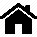 Civic CentreCivic CentreCivic Centre45 Princes Highway, Werribee, Victoria 3030, Australia45 Princes Highway, Werribee, Victoria 3030, Australia45 Princes Highway, Werribee, Victoria 3030, Australia45 Princes Highway, Werribee, Victoria 3030, Australia45 Princes Highway, Werribee, Victoria 3030, Australia45 Princes Highway, Werribee, Victoria 3030, Australia45 Princes Highway, Werribee, Victoria 3030, Australia45 Princes Highway, Werribee, Victoria 3030, Australia45 Princes Highway, Werribee, Victoria 3030, Australia45 Princes Highway, Werribee, Victoria 3030, Australia45 Princes Highway, Werribee, Victoria 3030, Australia45 Princes Highway, Werribee, Victoria 3030, Australia45 Princes Highway, Werribee, Victoria 3030, Australia45 Princes Highway, Werribee, Victoria 3030, Australia45 Princes Highway, Werribee, Victoria 3030, Australia45 Princes Highway, Werribee, Victoria 3030, Australia45 Princes Highway, Werribee, Victoria 3030, AustraliaPostal AddressPostal AddressPostal AddressPostal AddressPostal AddressPO Box 197, Werribee, Victoria 3030, AustraliaPO Box 197, Werribee, Victoria 3030, AustraliaPO Box 197, Werribee, Victoria 3030, AustraliaPO Box 197, Werribee, Victoria 3030, AustraliaPO Box 197, Werribee, Victoria 3030, AustraliaPO Box 197, Werribee, Victoria 3030, AustraliaPO Box 197, Werribee, Victoria 3030, AustraliaPO Box 197, Werribee, Victoria 3030, AustraliaPO Box 197, Werribee, Victoria 3030, AustraliaPO Box 197, Werribee, Victoria 3030, AustraliaPO Box 197, Werribee, Victoria 3030, AustraliaPO Box 197, Werribee, Victoria 3030, AustraliaDX AddressDX AddressDX AddressDX 30258 Werribee VicDX 30258 Werribee VicDX 30258 Werribee VicDX 30258 Werribee VicDX 30258 Werribee VicDX 30258 Werribee VicDX 30258 Werribee VicDX 30258 Werribee VicDX 30258 Werribee VicDX 30258 Werribee VicDX 30258 Werribee VicDX 30258 Werribee VicDX 30258 Werribee VicDX 30258 Werribee VicDX 30258 Werribee VicDX 30258 Werribee VicDX 30258 Werribee VicDX 30258 Werribee VicDX 30258 Werribee VicDX 30258 Werribee VicDX 30258 Werribee VicDX 30258 Werribee VicDX 30258 Werribee VicDX 30258 Werribee VicDX 30258 Werribee Vic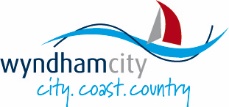 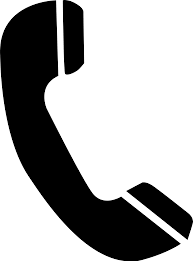 TelephoneTelephoneTelephone(03) 9742 0777(03) 9742 0777(03) 9742 0777(03) 9742 0777(03) 9742 0777Fax(03) 9741 6237(03) 9741 6237(03) 9741 6237(03) 9741 6237(03) 9741 6237(03) 9741 6237(03) 9741 6237(03) 9741 6237TTY133 677133 677133 677TISTISTIS13 14 5013 14 5013 14 5013 14 50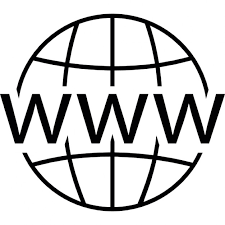 WebsiteWebsiteWebsitewww.wyndham.vic.gov.auwww.wyndham.vic.gov.auwww.wyndham.vic.gov.auwww.wyndham.vic.gov.auwww.wyndham.vic.gov.auwww.wyndham.vic.gov.auwww.wyndham.vic.gov.auwww.wyndham.vic.gov.auwww.wyndham.vic.gov.auEmailEmailEmailmail@wyndham.vic.gov.aumail@wyndham.vic.gov.aumail@wyndham.vic.gov.aumail@wyndham.vic.gov.aumail@wyndham.vic.gov.aumail@wyndham.vic.gov.aumail@wyndham.vic.gov.aumail@wyndham.vic.gov.aumail@wyndham.vic.gov.aumail@wyndham.vic.gov.aumail@wyndham.vic.gov.aumail@wyndham.vic.gov.aumail@wyndham.vic.gov.auABNABNABN38 393 903 86038 393 903 86038 393 903 86038 393 903 86038 393 903 86038 393 903 86038 393 903 86038 393 903 86038 393 903 86038 393 903 86038 393 903 86038 393 903 86038 393 903 86038 393 903 86038 393 903 86038 393 903 86038 393 903 86038 393 903 86038 393 903 86038 393 903 86038 393 903 86038 393 903 86038 393 903 86038 393 903 86038 393 903 8604-YEAR-OLD KINDERGARTENREGISTRATION FORM20194-YEAR-OLD KINDERGARTENREGISTRATION FORM20194-YEAR-OLD KINDERGARTENREGISTRATION FORM20194-YEAR-OLD KINDERGARTENREGISTRATION FORM20194-YEAR-OLD KINDERGARTENREGISTRATION FORM20194-YEAR-OLD KINDERGARTENREGISTRATION FORM20194-YEAR-OLD KINDERGARTENREGISTRATION FORM20194-YEAR-OLD KINDERGARTENREGISTRATION FORM20194-YEAR-OLD KINDERGARTENREGISTRATION FORM20194-YEAR-OLD KINDERGARTENREGISTRATION FORM20194-YEAR-OLD KINDERGARTENREGISTRATION FORM20194-YEAR-OLD KINDERGARTENREGISTRATION FORM20194-YEAR-OLD KINDERGARTENREGISTRATION FORM20194-YEAR-OLD KINDERGARTENREGISTRATION FORM20194-YEAR-OLD KINDERGARTENREGISTRATION FORM2019The collection and handling of personal information is in accordance with Council’s Privacy Policy which is displayed on Council’s website and available for inspection at, or collection from, Council’s Civic Centre or Community CentresThe collection and handling of personal information is in accordance with Council’s Privacy Policy which is displayed on Council’s website and available for inspection at, or collection from, Council’s Civic Centre or Community CentresThe collection and handling of personal information is in accordance with Council’s Privacy Policy which is displayed on Council’s website and available for inspection at, or collection from, Council’s Civic Centre or Community CentresThe collection and handling of personal information is in accordance with Council’s Privacy Policy which is displayed on Council’s website and available for inspection at, or collection from, Council’s Civic Centre or Community CentresThe collection and handling of personal information is in accordance with Council’s Privacy Policy which is displayed on Council’s website and available for inspection at, or collection from, Council’s Civic Centre or Community CentresThe collection and handling of personal information is in accordance with Council’s Privacy Policy which is displayed on Council’s website and available for inspection at, or collection from, Council’s Civic Centre or Community CentresThe collection and handling of personal information is in accordance with Council’s Privacy Policy which is displayed on Council’s website and available for inspection at, or collection from, Council’s Civic Centre or Community CentresThe collection and handling of personal information is in accordance with Council’s Privacy Policy which is displayed on Council’s website and available for inspection at, or collection from, Council’s Civic Centre or Community CentresThe collection and handling of personal information is in accordance with Council’s Privacy Policy which is displayed on Council’s website and available for inspection at, or collection from, Council’s Civic Centre or Community CentresThe collection and handling of personal information is in accordance with Council’s Privacy Policy which is displayed on Council’s website and available for inspection at, or collection from, Council’s Civic Centre or Community CentresThe collection and handling of personal information is in accordance with Council’s Privacy Policy which is displayed on Council’s website and available for inspection at, or collection from, Council’s Civic Centre or Community CentresThe collection and handling of personal information is in accordance with Council’s Privacy Policy which is displayed on Council’s website and available for inspection at, or collection from, Council’s Civic Centre or Community CentresThe collection and handling of personal information is in accordance with Council’s Privacy Policy which is displayed on Council’s website and available for inspection at, or collection from, Council’s Civic Centre or Community CentresThe collection and handling of personal information is in accordance with Council’s Privacy Policy which is displayed on Council’s website and available for inspection at, or collection from, Council’s Civic Centre or Community CentresThe collection and handling of personal information is in accordance with Council’s Privacy Policy which is displayed on Council’s website and available for inspection at, or collection from, Council’s Civic Centre or Community CentresThe collection and handling of personal information is in accordance with Council’s Privacy Policy which is displayed on Council’s website and available for inspection at, or collection from, Council’s Civic Centre or Community CentresThe collection and handling of personal information is in accordance with Council’s Privacy Policy which is displayed on Council’s website and available for inspection at, or collection from, Council’s Civic Centre or Community CentresThe collection and handling of personal information is in accordance with Council’s Privacy Policy which is displayed on Council’s website and available for inspection at, or collection from, Council’s Civic Centre or Community CentresThe collection and handling of personal information is in accordance with Council’s Privacy Policy which is displayed on Council’s website and available for inspection at, or collection from, Council’s Civic Centre or Community CentresThe collection and handling of personal information is in accordance with Council’s Privacy Policy which is displayed on Council’s website and available for inspection at, or collection from, Council’s Civic Centre or Community CentresThe collection and handling of personal information is in accordance with Council’s Privacy Policy which is displayed on Council’s website and available for inspection at, or collection from, Council’s Civic Centre or Community CentresThe collection and handling of personal information is in accordance with Council’s Privacy Policy which is displayed on Council’s website and available for inspection at, or collection from, Council’s Civic Centre or Community CentresThe collection and handling of personal information is in accordance with Council’s Privacy Policy which is displayed on Council’s website and available for inspection at, or collection from, Council’s Civic Centre or Community CentresThe collection and handling of personal information is in accordance with Council’s Privacy Policy which is displayed on Council’s website and available for inspection at, or collection from, Council’s Civic Centre or Community CentresThe collection and handling of personal information is in accordance with Council’s Privacy Policy which is displayed on Council’s website and available for inspection at, or collection from, Council’s Civic Centre or Community CentresThe collection and handling of personal information is in accordance with Council’s Privacy Policy which is displayed on Council’s website and available for inspection at, or collection from, Council’s Civic Centre or Community CentresThe collection and handling of personal information is in accordance with Council’s Privacy Policy which is displayed on Council’s website and available for inspection at, or collection from, Council’s Civic Centre or Community CentresThe collection and handling of personal information is in accordance with Council’s Privacy Policy which is displayed on Council’s website and available for inspection at, or collection from, Council’s Civic Centre or Community CentresThe collection and handling of personal information is in accordance with Council’s Privacy Policy which is displayed on Council’s website and available for inspection at, or collection from, Council’s Civic Centre or Community CentresThe collection and handling of personal information is in accordance with Council’s Privacy Policy which is displayed on Council’s website and available for inspection at, or collection from, Council’s Civic Centre or Community CentresThe collection and handling of personal information is in accordance with Council’s Privacy Policy which is displayed on Council’s website and available for inspection at, or collection from, Council’s Civic Centre or Community CentresThe collection and handling of personal information is in accordance with Council’s Privacy Policy which is displayed on Council’s website and available for inspection at, or collection from, Council’s Civic Centre or Community CentresThe collection and handling of personal information is in accordance with Council’s Privacy Policy which is displayed on Council’s website and available for inspection at, or collection from, Council’s Civic Centre or Community CentresThe collection and handling of personal information is in accordance with Council’s Privacy Policy which is displayed on Council’s website and available for inspection at, or collection from, Council’s Civic Centre or Community CentresThe collection and handling of personal information is in accordance with Council’s Privacy Policy which is displayed on Council’s website and available for inspection at, or collection from, Council’s Civic Centre or Community CentresThe collection and handling of personal information is in accordance with Council’s Privacy Policy which is displayed on Council’s website and available for inspection at, or collection from, Council’s Civic Centre or Community CentresThe collection and handling of personal information is in accordance with Council’s Privacy Policy which is displayed on Council’s website and available for inspection at, or collection from, Council’s Civic Centre or Community CentresWill your child be aged four years by 30/04/2019?*Will your child be aged four years by 30/04/2019?*Will your child be aged four years by 30/04/2019?*Will your child be aged four years by 30/04/2019?*Will your child be aged four years by 30/04/2019?*Will your child be aged four years by 30/04/2019?*Will your child be aged four years by 30/04/2019?*Will your child be aged four years by 30/04/2019?*Will your child be aged four years by 30/04/2019?*Will your child be aged four years by 30/04/2019?*Will your child be aged four years by 30/04/2019?*Will your child be aged four years by 30/04/2019?*Will your child be aged four years by 30/04/2019?*Will your child be aged four years by 30/04/2019?*Will your child be aged four years by 30/04/2019?*Will your child be aged four years by 30/04/2019?*Will your child be aged four years by 30/04/2019?*Will your child be aged four years by 30/04/2019?*Will your child be aged four years by 30/04/2019?*Will your child be aged four years by 30/04/2019?*Will your child be aged four years by 30/04/2019?*Will your child be aged four years by 30/04/2019?*Will your child be aged four years by 30/04/2019?*Will your child be aged four years by 30/04/2019?*Will your child be aged four years by 30/04/2019?*Will your child be aged four years by 30/04/2019?*Will your child be aged four years by 30/04/2019?*Will your child be aged four years by 30/04/2019?*Will your child be aged four years by 30/04/2019?*Will your child be aged four years by 30/04/2019?*Will your child be aged four years by 30/04/2019?*Will your child be aged four years by 30/04/2019?*Will your child be aged four years by 30/04/2019?*Yes  Yes  No No * To be eligible to attend a participating kindergarten program, a child must be four years old on or before 30 April in the year that they are to attend the program. Do not complete this form if your child will not be four by this date.* To be eligible to attend a participating kindergarten program, a child must be four years old on or before 30 April in the year that they are to attend the program. Do not complete this form if your child will not be four by this date.* To be eligible to attend a participating kindergarten program, a child must be four years old on or before 30 April in the year that they are to attend the program. Do not complete this form if your child will not be four by this date.* To be eligible to attend a participating kindergarten program, a child must be four years old on or before 30 April in the year that they are to attend the program. Do not complete this form if your child will not be four by this date.* To be eligible to attend a participating kindergarten program, a child must be four years old on or before 30 April in the year that they are to attend the program. Do not complete this form if your child will not be four by this date.* To be eligible to attend a participating kindergarten program, a child must be four years old on or before 30 April in the year that they are to attend the program. Do not complete this form if your child will not be four by this date.* To be eligible to attend a participating kindergarten program, a child must be four years old on or before 30 April in the year that they are to attend the program. Do not complete this form if your child will not be four by this date.* To be eligible to attend a participating kindergarten program, a child must be four years old on or before 30 April in the year that they are to attend the program. Do not complete this form if your child will not be four by this date.* To be eligible to attend a participating kindergarten program, a child must be four years old on or before 30 April in the year that they are to attend the program. Do not complete this form if your child will not be four by this date.* To be eligible to attend a participating kindergarten program, a child must be four years old on or before 30 April in the year that they are to attend the program. Do not complete this form if your child will not be four by this date.* To be eligible to attend a participating kindergarten program, a child must be four years old on or before 30 April in the year that they are to attend the program. Do not complete this form if your child will not be four by this date.* To be eligible to attend a participating kindergarten program, a child must be four years old on or before 30 April in the year that they are to attend the program. Do not complete this form if your child will not be four by this date.* To be eligible to attend a participating kindergarten program, a child must be four years old on or before 30 April in the year that they are to attend the program. Do not complete this form if your child will not be four by this date.* To be eligible to attend a participating kindergarten program, a child must be four years old on or before 30 April in the year that they are to attend the program. Do not complete this form if your child will not be four by this date.* To be eligible to attend a participating kindergarten program, a child must be four years old on or before 30 April in the year that they are to attend the program. Do not complete this form if your child will not be four by this date.* To be eligible to attend a participating kindergarten program, a child must be four years old on or before 30 April in the year that they are to attend the program. Do not complete this form if your child will not be four by this date.* To be eligible to attend a participating kindergarten program, a child must be four years old on or before 30 April in the year that they are to attend the program. Do not complete this form if your child will not be four by this date.* To be eligible to attend a participating kindergarten program, a child must be four years old on or before 30 April in the year that they are to attend the program. Do not complete this form if your child will not be four by this date.* To be eligible to attend a participating kindergarten program, a child must be four years old on or before 30 April in the year that they are to attend the program. Do not complete this form if your child will not be four by this date.* To be eligible to attend a participating kindergarten program, a child must be four years old on or before 30 April in the year that they are to attend the program. Do not complete this form if your child will not be four by this date.* To be eligible to attend a participating kindergarten program, a child must be four years old on or before 30 April in the year that they are to attend the program. Do not complete this form if your child will not be four by this date.* To be eligible to attend a participating kindergarten program, a child must be four years old on or before 30 April in the year that they are to attend the program. Do not complete this form if your child will not be four by this date.* To be eligible to attend a participating kindergarten program, a child must be four years old on or before 30 April in the year that they are to attend the program. Do not complete this form if your child will not be four by this date.* To be eligible to attend a participating kindergarten program, a child must be four years old on or before 30 April in the year that they are to attend the program. Do not complete this form if your child will not be four by this date.* To be eligible to attend a participating kindergarten program, a child must be four years old on or before 30 April in the year that they are to attend the program. Do not complete this form if your child will not be four by this date.* To be eligible to attend a participating kindergarten program, a child must be four years old on or before 30 April in the year that they are to attend the program. Do not complete this form if your child will not be four by this date.* To be eligible to attend a participating kindergarten program, a child must be four years old on or before 30 April in the year that they are to attend the program. Do not complete this form if your child will not be four by this date.* To be eligible to attend a participating kindergarten program, a child must be four years old on or before 30 April in the year that they are to attend the program. Do not complete this form if your child will not be four by this date.* To be eligible to attend a participating kindergarten program, a child must be four years old on or before 30 April in the year that they are to attend the program. Do not complete this form if your child will not be four by this date.* To be eligible to attend a participating kindergarten program, a child must be four years old on or before 30 April in the year that they are to attend the program. Do not complete this form if your child will not be four by this date.* To be eligible to attend a participating kindergarten program, a child must be four years old on or before 30 April in the year that they are to attend the program. Do not complete this form if your child will not be four by this date.* To be eligible to attend a participating kindergarten program, a child must be four years old on or before 30 April in the year that they are to attend the program. Do not complete this form if your child will not be four by this date.* To be eligible to attend a participating kindergarten program, a child must be four years old on or before 30 April in the year that they are to attend the program. Do not complete this form if your child will not be four by this date.* To be eligible to attend a participating kindergarten program, a child must be four years old on or before 30 April in the year that they are to attend the program. Do not complete this form if your child will not be four by this date.* To be eligible to attend a participating kindergarten program, a child must be four years old on or before 30 April in the year that they are to attend the program. Do not complete this form if your child will not be four by this date.* To be eligible to attend a participating kindergarten program, a child must be four years old on or before 30 April in the year that they are to attend the program. Do not complete this form if your child will not be four by this date.* To be eligible to attend a participating kindergarten program, a child must be four years old on or before 30 April in the year that they are to attend the program. Do not complete this form if your child will not be four by this date.Please note:Registrations lodged after the 1st of June 2018 will be considered late and therefore processed after all forms received between 3rd of April and 1st of June 2018.Completion of this registration form does not guarantee a placement in a kindergarten program. Please note:Registrations lodged after the 1st of June 2018 will be considered late and therefore processed after all forms received between 3rd of April and 1st of June 2018.Completion of this registration form does not guarantee a placement in a kindergarten program. Please note:Registrations lodged after the 1st of June 2018 will be considered late and therefore processed after all forms received between 3rd of April and 1st of June 2018.Completion of this registration form does not guarantee a placement in a kindergarten program. Please note:Registrations lodged after the 1st of June 2018 will be considered late and therefore processed after all forms received between 3rd of April and 1st of June 2018.Completion of this registration form does not guarantee a placement in a kindergarten program. Please note:Registrations lodged after the 1st of June 2018 will be considered late and therefore processed after all forms received between 3rd of April and 1st of June 2018.Completion of this registration form does not guarantee a placement in a kindergarten program. Please note:Registrations lodged after the 1st of June 2018 will be considered late and therefore processed after all forms received between 3rd of April and 1st of June 2018.Completion of this registration form does not guarantee a placement in a kindergarten program. Please note:Registrations lodged after the 1st of June 2018 will be considered late and therefore processed after all forms received between 3rd of April and 1st of June 2018.Completion of this registration form does not guarantee a placement in a kindergarten program. Please note:Registrations lodged after the 1st of June 2018 will be considered late and therefore processed after all forms received between 3rd of April and 1st of June 2018.Completion of this registration form does not guarantee a placement in a kindergarten program. Please note:Registrations lodged after the 1st of June 2018 will be considered late and therefore processed after all forms received between 3rd of April and 1st of June 2018.Completion of this registration form does not guarantee a placement in a kindergarten program. Please note:Registrations lodged after the 1st of June 2018 will be considered late and therefore processed after all forms received between 3rd of April and 1st of June 2018.Completion of this registration form does not guarantee a placement in a kindergarten program. Please note:Registrations lodged after the 1st of June 2018 will be considered late and therefore processed after all forms received between 3rd of April and 1st of June 2018.Completion of this registration form does not guarantee a placement in a kindergarten program. Please note:Registrations lodged after the 1st of June 2018 will be considered late and therefore processed after all forms received between 3rd of April and 1st of June 2018.Completion of this registration form does not guarantee a placement in a kindergarten program. Please note:Registrations lodged after the 1st of June 2018 will be considered late and therefore processed after all forms received between 3rd of April and 1st of June 2018.Completion of this registration form does not guarantee a placement in a kindergarten program. Please note:Registrations lodged after the 1st of June 2018 will be considered late and therefore processed after all forms received between 3rd of April and 1st of June 2018.Completion of this registration form does not guarantee a placement in a kindergarten program. Please note:Registrations lodged after the 1st of June 2018 will be considered late and therefore processed after all forms received between 3rd of April and 1st of June 2018.Completion of this registration form does not guarantee a placement in a kindergarten program. Please note:Registrations lodged after the 1st of June 2018 will be considered late and therefore processed after all forms received between 3rd of April and 1st of June 2018.Completion of this registration form does not guarantee a placement in a kindergarten program. Please note:Registrations lodged after the 1st of June 2018 will be considered late and therefore processed after all forms received between 3rd of April and 1st of June 2018.Completion of this registration form does not guarantee a placement in a kindergarten program. Please note:Registrations lodged after the 1st of June 2018 will be considered late and therefore processed after all forms received between 3rd of April and 1st of June 2018.Completion of this registration form does not guarantee a placement in a kindergarten program. Please note:Registrations lodged after the 1st of June 2018 will be considered late and therefore processed after all forms received between 3rd of April and 1st of June 2018.Completion of this registration form does not guarantee a placement in a kindergarten program. Please note:Registrations lodged after the 1st of June 2018 will be considered late and therefore processed after all forms received between 3rd of April and 1st of June 2018.Completion of this registration form does not guarantee a placement in a kindergarten program. Please note:Registrations lodged after the 1st of June 2018 will be considered late and therefore processed after all forms received between 3rd of April and 1st of June 2018.Completion of this registration form does not guarantee a placement in a kindergarten program. Please note:Registrations lodged after the 1st of June 2018 will be considered late and therefore processed after all forms received between 3rd of April and 1st of June 2018.Completion of this registration form does not guarantee a placement in a kindergarten program. Please note:Registrations lodged after the 1st of June 2018 will be considered late and therefore processed after all forms received between 3rd of April and 1st of June 2018.Completion of this registration form does not guarantee a placement in a kindergarten program. Please note:Registrations lodged after the 1st of June 2018 will be considered late and therefore processed after all forms received between 3rd of April and 1st of June 2018.Completion of this registration form does not guarantee a placement in a kindergarten program. Please note:Registrations lodged after the 1st of June 2018 will be considered late and therefore processed after all forms received between 3rd of April and 1st of June 2018.Completion of this registration form does not guarantee a placement in a kindergarten program. Please note:Registrations lodged after the 1st of June 2018 will be considered late and therefore processed after all forms received between 3rd of April and 1st of June 2018.Completion of this registration form does not guarantee a placement in a kindergarten program. Please note:Registrations lodged after the 1st of June 2018 will be considered late and therefore processed after all forms received between 3rd of April and 1st of June 2018.Completion of this registration form does not guarantee a placement in a kindergarten program. Please note:Registrations lodged after the 1st of June 2018 will be considered late and therefore processed after all forms received between 3rd of April and 1st of June 2018.Completion of this registration form does not guarantee a placement in a kindergarten program. Please note:Registrations lodged after the 1st of June 2018 will be considered late and therefore processed after all forms received between 3rd of April and 1st of June 2018.Completion of this registration form does not guarantee a placement in a kindergarten program. Please note:Registrations lodged after the 1st of June 2018 will be considered late and therefore processed after all forms received between 3rd of April and 1st of June 2018.Completion of this registration form does not guarantee a placement in a kindergarten program. Please note:Registrations lodged after the 1st of June 2018 will be considered late and therefore processed after all forms received between 3rd of April and 1st of June 2018.Completion of this registration form does not guarantee a placement in a kindergarten program. Please note:Registrations lodged after the 1st of June 2018 will be considered late and therefore processed after all forms received between 3rd of April and 1st of June 2018.Completion of this registration form does not guarantee a placement in a kindergarten program. Please note:Registrations lodged after the 1st of June 2018 will be considered late and therefore processed after all forms received between 3rd of April and 1st of June 2018.Completion of this registration form does not guarantee a placement in a kindergarten program. Please note:Registrations lodged after the 1st of June 2018 will be considered late and therefore processed after all forms received between 3rd of April and 1st of June 2018.Completion of this registration form does not guarantee a placement in a kindergarten program. Please note:Registrations lodged after the 1st of June 2018 will be considered late and therefore processed after all forms received between 3rd of April and 1st of June 2018.Completion of this registration form does not guarantee a placement in a kindergarten program. Please note:Registrations lodged after the 1st of June 2018 will be considered late and therefore processed after all forms received between 3rd of April and 1st of June 2018.Completion of this registration form does not guarantee a placement in a kindergarten program. Please note:Registrations lodged after the 1st of June 2018 will be considered late and therefore processed after all forms received between 3rd of April and 1st of June 2018.Completion of this registration form does not guarantee a placement in a kindergarten program. CHILD’S DETAILSCHILD’S DETAILSCHILD’S DETAILSCHILD’S DETAILSCHILD’S DETAILSCHILD’S DETAILSCHILD’S DETAILSCHILD’S DETAILSCHILD’S DETAILSCHILD’S DETAILSCHILD’S DETAILSCHILD’S DETAILSCHILD’S DETAILSCHILD’S DETAILSCHILD’S DETAILSCHILD’S DETAILSCHILD’S DETAILSCHILD’S DETAILSCHILD’S DETAILSCHILD’S DETAILSCHILD’S DETAILSCHILD’S DETAILSCHILD’S DETAILSCHILD’S DETAILSCHILD’S DETAILSCHILD’S DETAILSCHILD’S DETAILSCHILD’S DETAILSCHILD’S DETAILSCHILD’S DETAILSCHILD’S DETAILSCHILD’S DETAILSCHILD’S DETAILSCHILD’S DETAILSCHILD’S DETAILSCHILD’S DETAILSCHILD’S DETAILSGiven Names (as stated on Birth Certificate):Given Names (as stated on Birth Certificate):Given Names (as stated on Birth Certificate):Given Names (as stated on Birth Certificate):Given Names (as stated on Birth Certificate):Given Names (as stated on Birth Certificate):Given Names (as stated on Birth Certificate):Given Names (as stated on Birth Certificate):Given Names (as stated on Birth Certificate):Given Names (as stated on Birth Certificate):Given Names (as stated on Birth Certificate):Given Names (as stated on Birth Certificate):Given Names (as stated on Birth Certificate):Given Names (as stated on Birth Certificate):Given Names (as stated on Birth Certificate):Given Names (as stated on Birth Certificate):Given Names (as stated on Birth Certificate):Given Names (as stated on Birth Certificate):Given Names (as stated on Birth Certificate):Given Names (as stated on Birth Certificate):Given Names (as stated on Birth Certificate):Given Names (as stated on Birth Certificate):Given Names (as stated on Birth Certificate):Given Names (as stated on Birth Certificate):Given Names (as stated on Birth Certificate):Given Names (as stated on Birth Certificate):Given Names (as stated on Birth Certificate):Given Names (as stated on Birth Certificate):Given Names (as stated on Birth Certificate):Given Names (as stated on Birth Certificate):Given Names (as stated on Birth Certificate):Given Names (as stated on Birth Certificate):Given Names (as stated on Birth Certificate):Given Names (as stated on Birth Certificate):Given Names (as stated on Birth Certificate):Given Names (as stated on Birth Certificate):Given Names (as stated on Birth Certificate):Family Name/Surname:Family Name/Surname:Family Name/Surname:Family Name/Surname:Family Name/Surname:Family Name/Surname:Family Name/Surname:Family Name/Surname:Family Name/Surname:Family Name/Surname:Family Name/Surname:Family Name/Surname:Family Name/Surname:Family Name/Surname:Family Name/Surname:Family Name/Surname:Family Name/Surname:Family Name/Surname:Family Name/Surname:Family Name/Surname:Family Name/Surname:Family Name/Surname:Family Name/Surname:Family Name/Surname:Family Name/Surname:Family Name/Surname:Family Name/Surname:Family Name/Surname:Family Name/Surname:Family Name/Surname:Family Name/Surname:Family Name/Surname:Family Name/Surname:Family Name/Surname:Family Name/Surname:Family Name/Surname:Family Name/Surname:Date of Birth (dd/mm/yy): Please attach a copy of the birth certificateDate of Birth (dd/mm/yy): Please attach a copy of the birth certificateDate of Birth (dd/mm/yy): Please attach a copy of the birth certificateDate of Birth (dd/mm/yy): Please attach a copy of the birth certificateDate of Birth (dd/mm/yy): Please attach a copy of the birth certificateDate of Birth (dd/mm/yy): Please attach a copy of the birth certificateDate of Birth (dd/mm/yy): Please attach a copy of the birth certificateDate of Birth (dd/mm/yy): Please attach a copy of the birth certificateDate of Birth (dd/mm/yy): Please attach a copy of the birth certificateDate of Birth (dd/mm/yy): Please attach a copy of the birth certificateDate of Birth (dd/mm/yy): Please attach a copy of the birth certificateDate of Birth (dd/mm/yy): Please attach a copy of the birth certificateDate of Birth (dd/mm/yy): Please attach a copy of the birth certificateDate of Birth (dd/mm/yy): Please attach a copy of the birth certificateDate of Birth (dd/mm/yy): Please attach a copy of the birth certificateDate of Birth (dd/mm/yy): Please attach a copy of the birth certificateDate of Birth (dd/mm/yy): Please attach a copy of the birth certificateDate of Birth (dd/mm/yy): Please attach a copy of the birth certificateDate of Birth (dd/mm/yy): Please attach a copy of the birth certificateDate of Birth (dd/mm/yy): Please attach a copy of the birth certificateDate of Birth (dd/mm/yy): Please attach a copy of the birth certificateDate of Birth (dd/mm/yy): Please attach a copy of the birth certificateDate of Birth (dd/mm/yy): Please attach a copy of the birth certificateDate of Birth (dd/mm/yy): Please attach a copy of the birth certificateDate of Birth (dd/mm/yy): Please attach a copy of the birth certificateDate of Birth (dd/mm/yy): Please attach a copy of the birth certificateDate of Birth (dd/mm/yy): Please attach a copy of the birth certificateDate of Birth (dd/mm/yy): Please attach a copy of the birth certificateDate of Birth (dd/mm/yy): Please attach a copy of the birth certificateDate of Birth (dd/mm/yy): Please attach a copy of the birth certificateDate of Birth (dd/mm/yy): Please attach a copy of the birth certificateDate of Birth (dd/mm/yy): Please attach a copy of the birth certificateDate of Birth (dd/mm/yy): Please attach a copy of the birth certificateDate of Birth (dd/mm/yy): Please attach a copy of the birth certificateDate of Birth (dd/mm/yy): Please attach a copy of the birth certificateDate of Birth (dd/mm/yy): Please attach a copy of the birth certificateDate of Birth (dd/mm/yy): Please attach a copy of the birth certificateGender:Gender:Gender:Gender:Gender:Gender:Gender:Gender:Gender:Gender:Gender:Gender:Gender:Gender:Gender:Gender:Gender:Gender:Gender:Gender:Gender:Gender:Gender:Gender:Gender:Gender:Gender:Gender:Gender:Male Male Male Male Female Female Other Other Country of birth:Country of birth:Country of birth:Country of birth:Country of birth:Country of birth:Country of birth:Country of birth:Country of birth:Country of birth:Country of birth:Country of birth:Country of birth:Country of birth:Country of birth:Country of birth:Country of birth:Country of birth:Country of birth:Country of birth:Country of birth:Country of birth:Country of birth:Country of birth:Country of birth:Country of birth:Country of birth:Country of birth:Country of birth:Country of birth:Country of birth:Country of birth:Country of birth:Country of birth:Country of birth:Country of birth:Country of birth:Cultural Background:Cultural Background:Cultural Background:Cultural Background:Cultural Background:Cultural Background:Cultural Background:Cultural Background:Cultural Background:Cultural Background:Cultural Background:Cultural Background:Cultural Background:Cultural Background:Cultural Background:Cultural Background:Cultural Background:Cultural Background:Cultural Background:Cultural Background:Cultural Background:Cultural Background:Cultural Background:Cultural Background:Cultural Background:Cultural Background:Cultural Background:Cultural Background:Cultural Background:Cultural Background:Cultural Background:Cultural Background:Cultural Background:Cultural Background:Cultural Background:Cultural Background:Cultural Background:Is your child of Australian Aboriginal or Torres Strait Islander descent? (Please tick one box only)Is your child of Australian Aboriginal or Torres Strait Islander descent? (Please tick one box only)Is your child of Australian Aboriginal or Torres Strait Islander descent? (Please tick one box only)Is your child of Australian Aboriginal or Torres Strait Islander descent? (Please tick one box only)Is your child of Australian Aboriginal or Torres Strait Islander descent? (Please tick one box only)Is your child of Australian Aboriginal or Torres Strait Islander descent? (Please tick one box only)Is your child of Australian Aboriginal or Torres Strait Islander descent? (Please tick one box only)Is your child of Australian Aboriginal or Torres Strait Islander descent? (Please tick one box only)Is your child of Australian Aboriginal or Torres Strait Islander descent? (Please tick one box only)Is your child of Australian Aboriginal or Torres Strait Islander descent? (Please tick one box only)Is your child of Australian Aboriginal or Torres Strait Islander descent? (Please tick one box only)Is your child of Australian Aboriginal or Torres Strait Islander descent? (Please tick one box only)Is your child of Australian Aboriginal or Torres Strait Islander descent? (Please tick one box only)Is your child of Australian Aboriginal or Torres Strait Islander descent? (Please tick one box only)Is your child of Australian Aboriginal or Torres Strait Islander descent? (Please tick one box only)Is your child of Australian Aboriginal or Torres Strait Islander descent? (Please tick one box only)Is your child of Australian Aboriginal or Torres Strait Islander descent? (Please tick one box only)Is your child of Australian Aboriginal or Torres Strait Islander descent? (Please tick one box only)Is your child of Australian Aboriginal or Torres Strait Islander descent? (Please tick one box only)Is your child of Australian Aboriginal or Torres Strait Islander descent? (Please tick one box only)Is your child of Australian Aboriginal or Torres Strait Islander descent? (Please tick one box only)Is your child of Australian Aboriginal or Torres Strait Islander descent? (Please tick one box only)Is your child of Australian Aboriginal or Torres Strait Islander descent? (Please tick one box only)Is your child of Australian Aboriginal or Torres Strait Islander descent? (Please tick one box only)Is your child of Australian Aboriginal or Torres Strait Islander descent? (Please tick one box only)Is your child of Australian Aboriginal or Torres Strait Islander descent? (Please tick one box only)Is your child of Australian Aboriginal or Torres Strait Islander descent? (Please tick one box only)Is your child of Australian Aboriginal or Torres Strait Islander descent? (Please tick one box only)Is your child of Australian Aboriginal or Torres Strait Islander descent? (Please tick one box only)Is your child of Australian Aboriginal or Torres Strait Islander descent? (Please tick one box only)Is your child of Australian Aboriginal or Torres Strait Islander descent? (Please tick one box only)Is your child of Australian Aboriginal or Torres Strait Islander descent? (Please tick one box only)Is your child of Australian Aboriginal or Torres Strait Islander descent? (Please tick one box only)Is your child of Australian Aboriginal or Torres Strait Islander descent? (Please tick one box only)Is your child of Australian Aboriginal or Torres Strait Islander descent? (Please tick one box only)Is your child of Australian Aboriginal or Torres Strait Islander descent? (Please tick one box only)No  Yes, Australian Aboriginal Yes, Australian Aboriginal Yes, Australian Aboriginal Yes, Australian Aboriginal Yes, Australian Aboriginal Yes, Australian Aboriginal Yes, Australian Aboriginal Yes, Torres Strait Islander Yes, Torres Strait Islander Yes, Torres Strait Islander Yes, Torres Strait Islander Yes, Torres Strait Islander Yes, Torres Strait Islander Yes, Torres Strait Islander Yes, both Australian Aboriginal and Torres Strait Islander  Yes, both Australian Aboriginal and Torres Strait Islander  Yes, both Australian Aboriginal and Torres Strait Islander  Yes, both Australian Aboriginal and Torres Strait Islander  Yes, both Australian Aboriginal and Torres Strait Islander  Yes, both Australian Aboriginal and Torres Strait Islander  Yes, both Australian Aboriginal and Torres Strait Islander  Yes, both Australian Aboriginal and Torres Strait Islander  Yes, both Australian Aboriginal and Torres Strait Islander  Yes, both Australian Aboriginal and Torres Strait Islander  Yes, both Australian Aboriginal and Torres Strait Islander  Yes, both Australian Aboriginal and Torres Strait Islander  Yes, both Australian Aboriginal and Torres Strait Islander  Yes, both Australian Aboriginal and Torres Strait Islander  Yes, both Australian Aboriginal and Torres Strait Islander  Yes, both Australian Aboriginal and Torres Strait Islander  Yes, both Australian Aboriginal and Torres Strait Islander  Yes, both Australian Aboriginal and Torres Strait Islander  Is your child’s immunisation history up to date? Is your child’s immunisation history up to date? Is your child’s immunisation history up to date? Is your child’s immunisation history up to date? Is your child’s immunisation history up to date? Is your child’s immunisation history up to date? Is your child’s immunisation history up to date? Is your child’s immunisation history up to date? Is your child’s immunisation history up to date? Is your child’s immunisation history up to date? Is your child’s immunisation history up to date? Is your child’s immunisation history up to date? Is your child’s immunisation history up to date? Is your child’s immunisation history up to date? Is your child’s immunisation history up to date? Is your child’s immunisation history up to date? Is your child’s immunisation history up to date? Is your child’s immunisation history up to date? Is your child’s immunisation history up to date? Is your child’s immunisation history up to date? Is your child’s immunisation history up to date? Is your child’s immunisation history up to date? Yes, 18 months  Yes, 18 months  Yes, 18 months  Yes, 18 months  Yes, 18 months  Yes, 18 months  Yes, 18 months  Yes, 18 months  Yes, 18 months  Yes, 4 years  Yes, 4 years  Yes, 4 years  Yes, 4 years  Yes, 4 years  No  Please attach the Immunisation History Statement from the Australian Childhood Immunisation Register showing that your child is up to date with their immunisation. For further information and a list of immunisation sessions please visit https://www.wyndham.vic.gov.au/services/childrens-services/immunisations/about-immunisations Please attach the Immunisation History Statement from the Australian Childhood Immunisation Register showing that your child is up to date with their immunisation. For further information and a list of immunisation sessions please visit https://www.wyndham.vic.gov.au/services/childrens-services/immunisations/about-immunisations Please attach the Immunisation History Statement from the Australian Childhood Immunisation Register showing that your child is up to date with their immunisation. For further information and a list of immunisation sessions please visit https://www.wyndham.vic.gov.au/services/childrens-services/immunisations/about-immunisations Please attach the Immunisation History Statement from the Australian Childhood Immunisation Register showing that your child is up to date with their immunisation. For further information and a list of immunisation sessions please visit https://www.wyndham.vic.gov.au/services/childrens-services/immunisations/about-immunisations Please attach the Immunisation History Statement from the Australian Childhood Immunisation Register showing that your child is up to date with their immunisation. For further information and a list of immunisation sessions please visit https://www.wyndham.vic.gov.au/services/childrens-services/immunisations/about-immunisations Please attach the Immunisation History Statement from the Australian Childhood Immunisation Register showing that your child is up to date with their immunisation. For further information and a list of immunisation sessions please visit https://www.wyndham.vic.gov.au/services/childrens-services/immunisations/about-immunisations Please attach the Immunisation History Statement from the Australian Childhood Immunisation Register showing that your child is up to date with their immunisation. For further information and a list of immunisation sessions please visit https://www.wyndham.vic.gov.au/services/childrens-services/immunisations/about-immunisations Please attach the Immunisation History Statement from the Australian Childhood Immunisation Register showing that your child is up to date with their immunisation. For further information and a list of immunisation sessions please visit https://www.wyndham.vic.gov.au/services/childrens-services/immunisations/about-immunisations Please attach the Immunisation History Statement from the Australian Childhood Immunisation Register showing that your child is up to date with their immunisation. For further information and a list of immunisation sessions please visit https://www.wyndham.vic.gov.au/services/childrens-services/immunisations/about-immunisations Please attach the Immunisation History Statement from the Australian Childhood Immunisation Register showing that your child is up to date with their immunisation. For further information and a list of immunisation sessions please visit https://www.wyndham.vic.gov.au/services/childrens-services/immunisations/about-immunisations Please attach the Immunisation History Statement from the Australian Childhood Immunisation Register showing that your child is up to date with their immunisation. For further information and a list of immunisation sessions please visit https://www.wyndham.vic.gov.au/services/childrens-services/immunisations/about-immunisations Please attach the Immunisation History Statement from the Australian Childhood Immunisation Register showing that your child is up to date with their immunisation. For further information and a list of immunisation sessions please visit https://www.wyndham.vic.gov.au/services/childrens-services/immunisations/about-immunisations Please attach the Immunisation History Statement from the Australian Childhood Immunisation Register showing that your child is up to date with their immunisation. For further information and a list of immunisation sessions please visit https://www.wyndham.vic.gov.au/services/childrens-services/immunisations/about-immunisations Please attach the Immunisation History Statement from the Australian Childhood Immunisation Register showing that your child is up to date with their immunisation. For further information and a list of immunisation sessions please visit https://www.wyndham.vic.gov.au/services/childrens-services/immunisations/about-immunisations Please attach the Immunisation History Statement from the Australian Childhood Immunisation Register showing that your child is up to date with their immunisation. For further information and a list of immunisation sessions please visit https://www.wyndham.vic.gov.au/services/childrens-services/immunisations/about-immunisations Please attach the Immunisation History Statement from the Australian Childhood Immunisation Register showing that your child is up to date with their immunisation. For further information and a list of immunisation sessions please visit https://www.wyndham.vic.gov.au/services/childrens-services/immunisations/about-immunisations Please attach the Immunisation History Statement from the Australian Childhood Immunisation Register showing that your child is up to date with their immunisation. For further information and a list of immunisation sessions please visit https://www.wyndham.vic.gov.au/services/childrens-services/immunisations/about-immunisations Please attach the Immunisation History Statement from the Australian Childhood Immunisation Register showing that your child is up to date with their immunisation. For further information and a list of immunisation sessions please visit https://www.wyndham.vic.gov.au/services/childrens-services/immunisations/about-immunisations Please attach the Immunisation History Statement from the Australian Childhood Immunisation Register showing that your child is up to date with their immunisation. For further information and a list of immunisation sessions please visit https://www.wyndham.vic.gov.au/services/childrens-services/immunisations/about-immunisations Please attach the Immunisation History Statement from the Australian Childhood Immunisation Register showing that your child is up to date with their immunisation. For further information and a list of immunisation sessions please visit https://www.wyndham.vic.gov.au/services/childrens-services/immunisations/about-immunisations Please attach the Immunisation History Statement from the Australian Childhood Immunisation Register showing that your child is up to date with their immunisation. For further information and a list of immunisation sessions please visit https://www.wyndham.vic.gov.au/services/childrens-services/immunisations/about-immunisations Please attach the Immunisation History Statement from the Australian Childhood Immunisation Register showing that your child is up to date with their immunisation. For further information and a list of immunisation sessions please visit https://www.wyndham.vic.gov.au/services/childrens-services/immunisations/about-immunisations Please attach the Immunisation History Statement from the Australian Childhood Immunisation Register showing that your child is up to date with their immunisation. For further information and a list of immunisation sessions please visit https://www.wyndham.vic.gov.au/services/childrens-services/immunisations/about-immunisations Please attach the Immunisation History Statement from the Australian Childhood Immunisation Register showing that your child is up to date with their immunisation. For further information and a list of immunisation sessions please visit https://www.wyndham.vic.gov.au/services/childrens-services/immunisations/about-immunisations Please attach the Immunisation History Statement from the Australian Childhood Immunisation Register showing that your child is up to date with their immunisation. For further information and a list of immunisation sessions please visit https://www.wyndham.vic.gov.au/services/childrens-services/immunisations/about-immunisations Please attach the Immunisation History Statement from the Australian Childhood Immunisation Register showing that your child is up to date with their immunisation. For further information and a list of immunisation sessions please visit https://www.wyndham.vic.gov.au/services/childrens-services/immunisations/about-immunisations Please attach the Immunisation History Statement from the Australian Childhood Immunisation Register showing that your child is up to date with their immunisation. For further information and a list of immunisation sessions please visit https://www.wyndham.vic.gov.au/services/childrens-services/immunisations/about-immunisations Please attach the Immunisation History Statement from the Australian Childhood Immunisation Register showing that your child is up to date with their immunisation. For further information and a list of immunisation sessions please visit https://www.wyndham.vic.gov.au/services/childrens-services/immunisations/about-immunisations Please attach the Immunisation History Statement from the Australian Childhood Immunisation Register showing that your child is up to date with their immunisation. For further information and a list of immunisation sessions please visit https://www.wyndham.vic.gov.au/services/childrens-services/immunisations/about-immunisations Please attach the Immunisation History Statement from the Australian Childhood Immunisation Register showing that your child is up to date with their immunisation. For further information and a list of immunisation sessions please visit https://www.wyndham.vic.gov.au/services/childrens-services/immunisations/about-immunisations Please attach the Immunisation History Statement from the Australian Childhood Immunisation Register showing that your child is up to date with their immunisation. For further information and a list of immunisation sessions please visit https://www.wyndham.vic.gov.au/services/childrens-services/immunisations/about-immunisations Please attach the Immunisation History Statement from the Australian Childhood Immunisation Register showing that your child is up to date with their immunisation. For further information and a list of immunisation sessions please visit https://www.wyndham.vic.gov.au/services/childrens-services/immunisations/about-immunisations Please attach the Immunisation History Statement from the Australian Childhood Immunisation Register showing that your child is up to date with their immunisation. For further information and a list of immunisation sessions please visit https://www.wyndham.vic.gov.au/services/childrens-services/immunisations/about-immunisations Please attach the Immunisation History Statement from the Australian Childhood Immunisation Register showing that your child is up to date with their immunisation. For further information and a list of immunisation sessions please visit https://www.wyndham.vic.gov.au/services/childrens-services/immunisations/about-immunisations Please attach the Immunisation History Statement from the Australian Childhood Immunisation Register showing that your child is up to date with their immunisation. For further information and a list of immunisation sessions please visit https://www.wyndham.vic.gov.au/services/childrens-services/immunisations/about-immunisations Please attach the Immunisation History Statement from the Australian Childhood Immunisation Register showing that your child is up to date with their immunisation. For further information and a list of immunisation sessions please visit https://www.wyndham.vic.gov.au/services/childrens-services/immunisations/about-immunisations Please attach the Immunisation History Statement from the Australian Childhood Immunisation Register showing that your child is up to date with their immunisation. For further information and a list of immunisation sessions please visit https://www.wyndham.vic.gov.au/services/childrens-services/immunisations/about-immunisations Has your child previously received Early Start Kindergarten Funding? Has your child previously received Early Start Kindergarten Funding? Has your child previously received Early Start Kindergarten Funding? Has your child previously received Early Start Kindergarten Funding? Has your child previously received Early Start Kindergarten Funding? Has your child previously received Early Start Kindergarten Funding? Has your child previously received Early Start Kindergarten Funding? Has your child previously received Early Start Kindergarten Funding? Has your child previously received Early Start Kindergarten Funding? Has your child previously received Early Start Kindergarten Funding? Has your child previously received Early Start Kindergarten Funding? Has your child previously received Early Start Kindergarten Funding? Has your child previously received Early Start Kindergarten Funding? Has your child previously received Early Start Kindergarten Funding? Has your child previously received Early Start Kindergarten Funding? Has your child previously received Early Start Kindergarten Funding? Has your child previously received Early Start Kindergarten Funding? Has your child previously received Early Start Kindergarten Funding? Has your child previously received Early Start Kindergarten Funding? Has your child previously received Early Start Kindergarten Funding? Has your child previously received Early Start Kindergarten Funding? Has your child previously received Early Start Kindergarten Funding? Has your child previously received Early Start Kindergarten Funding? Has your child previously received Early Start Kindergarten Funding? Has your child previously received Early Start Kindergarten Funding? Has your child previously received Early Start Kindergarten Funding? Has your child previously received Early Start Kindergarten Funding? Has your child previously received Early Start Kindergarten Funding? Has your child previously received Early Start Kindergarten Funding? Has your child previously received Early Start Kindergarten Funding? Has your child previously received Early Start Kindergarten Funding? Has your child previously received Early Start Kindergarten Funding? Has your child previously received Early Start Kindergarten Funding? Yes  Yes  Yes  No  Is your child currently in an Out of Home Care arrangement, including kinship care? Or are they known to Child Protection?Out of home care is the term used to describe the placement of children away from their parents, due to concern they they are at risk of significant harm.If Yes, please provide details:Is your child currently in an Out of Home Care arrangement, including kinship care? Or are they known to Child Protection?Out of home care is the term used to describe the placement of children away from their parents, due to concern they they are at risk of significant harm.If Yes, please provide details:Is your child currently in an Out of Home Care arrangement, including kinship care? Or are they known to Child Protection?Out of home care is the term used to describe the placement of children away from their parents, due to concern they they are at risk of significant harm.If Yes, please provide details:Is your child currently in an Out of Home Care arrangement, including kinship care? Or are they known to Child Protection?Out of home care is the term used to describe the placement of children away from their parents, due to concern they they are at risk of significant harm.If Yes, please provide details:Is your child currently in an Out of Home Care arrangement, including kinship care? Or are they known to Child Protection?Out of home care is the term used to describe the placement of children away from their parents, due to concern they they are at risk of significant harm.If Yes, please provide details:Is your child currently in an Out of Home Care arrangement, including kinship care? Or are they known to Child Protection?Out of home care is the term used to describe the placement of children away from their parents, due to concern they they are at risk of significant harm.If Yes, please provide details:Is your child currently in an Out of Home Care arrangement, including kinship care? Or are they known to Child Protection?Out of home care is the term used to describe the placement of children away from their parents, due to concern they they are at risk of significant harm.If Yes, please provide details:Is your child currently in an Out of Home Care arrangement, including kinship care? Or are they known to Child Protection?Out of home care is the term used to describe the placement of children away from their parents, due to concern they they are at risk of significant harm.If Yes, please provide details:Is your child currently in an Out of Home Care arrangement, including kinship care? Or are they known to Child Protection?Out of home care is the term used to describe the placement of children away from their parents, due to concern they they are at risk of significant harm.If Yes, please provide details:Is your child currently in an Out of Home Care arrangement, including kinship care? Or are they known to Child Protection?Out of home care is the term used to describe the placement of children away from their parents, due to concern they they are at risk of significant harm.If Yes, please provide details:Is your child currently in an Out of Home Care arrangement, including kinship care? Or are they known to Child Protection?Out of home care is the term used to describe the placement of children away from their parents, due to concern they they are at risk of significant harm.If Yes, please provide details:Is your child currently in an Out of Home Care arrangement, including kinship care? Or are they known to Child Protection?Out of home care is the term used to describe the placement of children away from their parents, due to concern they they are at risk of significant harm.If Yes, please provide details:Is your child currently in an Out of Home Care arrangement, including kinship care? Or are they known to Child Protection?Out of home care is the term used to describe the placement of children away from their parents, due to concern they they are at risk of significant harm.If Yes, please provide details:Is your child currently in an Out of Home Care arrangement, including kinship care? Or are they known to Child Protection?Out of home care is the term used to describe the placement of children away from their parents, due to concern they they are at risk of significant harm.If Yes, please provide details:Is your child currently in an Out of Home Care arrangement, including kinship care? Or are they known to Child Protection?Out of home care is the term used to describe the placement of children away from their parents, due to concern they they are at risk of significant harm.If Yes, please provide details:Is your child currently in an Out of Home Care arrangement, including kinship care? Or are they known to Child Protection?Out of home care is the term used to describe the placement of children away from their parents, due to concern they they are at risk of significant harm.If Yes, please provide details:Is your child currently in an Out of Home Care arrangement, including kinship care? Or are they known to Child Protection?Out of home care is the term used to describe the placement of children away from their parents, due to concern they they are at risk of significant harm.If Yes, please provide details:Is your child currently in an Out of Home Care arrangement, including kinship care? Or are they known to Child Protection?Out of home care is the term used to describe the placement of children away from their parents, due to concern they they are at risk of significant harm.If Yes, please provide details:Is your child currently in an Out of Home Care arrangement, including kinship care? Or are they known to Child Protection?Out of home care is the term used to describe the placement of children away from their parents, due to concern they they are at risk of significant harm.If Yes, please provide details:Is your child currently in an Out of Home Care arrangement, including kinship care? Or are they known to Child Protection?Out of home care is the term used to describe the placement of children away from their parents, due to concern they they are at risk of significant harm.If Yes, please provide details:Is your child currently in an Out of Home Care arrangement, including kinship care? Or are they known to Child Protection?Out of home care is the term used to describe the placement of children away from their parents, due to concern they they are at risk of significant harm.If Yes, please provide details:Is your child currently in an Out of Home Care arrangement, including kinship care? Or are they known to Child Protection?Out of home care is the term used to describe the placement of children away from their parents, due to concern they they are at risk of significant harm.If Yes, please provide details:Is your child currently in an Out of Home Care arrangement, including kinship care? Or are they known to Child Protection?Out of home care is the term used to describe the placement of children away from their parents, due to concern they they are at risk of significant harm.If Yes, please provide details:Is your child currently in an Out of Home Care arrangement, including kinship care? Or are they known to Child Protection?Out of home care is the term used to describe the placement of children away from their parents, due to concern they they are at risk of significant harm.If Yes, please provide details:Is your child currently in an Out of Home Care arrangement, including kinship care? Or are they known to Child Protection?Out of home care is the term used to describe the placement of children away from their parents, due to concern they they are at risk of significant harm.If Yes, please provide details:Is your child currently in an Out of Home Care arrangement, including kinship care? Or are they known to Child Protection?Out of home care is the term used to describe the placement of children away from their parents, due to concern they they are at risk of significant harm.If Yes, please provide details:Is your child currently in an Out of Home Care arrangement, including kinship care? Or are they known to Child Protection?Out of home care is the term used to describe the placement of children away from their parents, due to concern they they are at risk of significant harm.If Yes, please provide details:Is your child currently in an Out of Home Care arrangement, including kinship care? Or are they known to Child Protection?Out of home care is the term used to describe the placement of children away from their parents, due to concern they they are at risk of significant harm.If Yes, please provide details:Is your child currently in an Out of Home Care arrangement, including kinship care? Or are they known to Child Protection?Out of home care is the term used to describe the placement of children away from their parents, due to concern they they are at risk of significant harm.If Yes, please provide details:Is your child currently in an Out of Home Care arrangement, including kinship care? Or are they known to Child Protection?Out of home care is the term used to describe the placement of children away from their parents, due to concern they they are at risk of significant harm.If Yes, please provide details:Is your child currently in an Out of Home Care arrangement, including kinship care? Or are they known to Child Protection?Out of home care is the term used to describe the placement of children away from their parents, due to concern they they are at risk of significant harm.If Yes, please provide details:Is your child currently in an Out of Home Care arrangement, including kinship care? Or are they known to Child Protection?Out of home care is the term used to describe the placement of children away from their parents, due to concern they they are at risk of significant harm.If Yes, please provide details:Is your child currently in an Out of Home Care arrangement, including kinship care? Or are they known to Child Protection?Out of home care is the term used to describe the placement of children away from their parents, due to concern they they are at risk of significant harm.If Yes, please provide details:Yes  Yes  Yes  No  Has your child had their 3.5 year-old Maternal and Child Health (MCH) Check?Has your child had their 3.5 year-old Maternal and Child Health (MCH) Check?Has your child had their 3.5 year-old Maternal and Child Health (MCH) Check?Has your child had their 3.5 year-old Maternal and Child Health (MCH) Check?Has your child had their 3.5 year-old Maternal and Child Health (MCH) Check?Has your child had their 3.5 year-old Maternal and Child Health (MCH) Check?Has your child had their 3.5 year-old Maternal and Child Health (MCH) Check?Has your child had their 3.5 year-old Maternal and Child Health (MCH) Check?Has your child had their 3.5 year-old Maternal and Child Health (MCH) Check?Has your child had their 3.5 year-old Maternal and Child Health (MCH) Check?Has your child had their 3.5 year-old Maternal and Child Health (MCH) Check?Has your child had their 3.5 year-old Maternal and Child Health (MCH) Check?Has your child had their 3.5 year-old Maternal and Child Health (MCH) Check?Has your child had their 3.5 year-old Maternal and Child Health (MCH) Check?Has your child had their 3.5 year-old Maternal and Child Health (MCH) Check?Has your child had their 3.5 year-old Maternal and Child Health (MCH) Check?Has your child had their 3.5 year-old Maternal and Child Health (MCH) Check?Has your child had their 3.5 year-old Maternal and Child Health (MCH) Check?Has your child had their 3.5 year-old Maternal and Child Health (MCH) Check?Has your child had their 3.5 year-old Maternal and Child Health (MCH) Check?Has your child had their 3.5 year-old Maternal and Child Health (MCH) Check?Has your child had their 3.5 year-old Maternal and Child Health (MCH) Check?Has your child had their 3.5 year-old Maternal and Child Health (MCH) Check?Has your child had their 3.5 year-old Maternal and Child Health (MCH) Check?Has your child had their 3.5 year-old Maternal and Child Health (MCH) Check?Has your child had their 3.5 year-old Maternal and Child Health (MCH) Check?Has your child had their 3.5 year-old Maternal and Child Health (MCH) Check?Has your child had their 3.5 year-old Maternal and Child Health (MCH) Check?Has your child had their 3.5 year-old Maternal and Child Health (MCH) Check?Has your child had their 3.5 year-old Maternal and Child Health (MCH) Check?Has your child had their 3.5 year-old Maternal and Child Health (MCH) Check?Has your child had their 3.5 year-old Maternal and Child Health (MCH) Check?Has your child had their 3.5 year-old Maternal and Child Health (MCH) Check?Yes  Yes  No  No  If your child has not had their 3.5 year-old MCH check, please call 9742 8148 to book an appointment or visit https://www.wyndham.vic.gov.au/services/childrens-services/maternal-child-health/maternal-child-health-servicesIf your child has not had their 3.5 year-old MCH check, please call 9742 8148 to book an appointment or visit https://www.wyndham.vic.gov.au/services/childrens-services/maternal-child-health/maternal-child-health-servicesIf your child has not had their 3.5 year-old MCH check, please call 9742 8148 to book an appointment or visit https://www.wyndham.vic.gov.au/services/childrens-services/maternal-child-health/maternal-child-health-servicesIf your child has not had their 3.5 year-old MCH check, please call 9742 8148 to book an appointment or visit https://www.wyndham.vic.gov.au/services/childrens-services/maternal-child-health/maternal-child-health-servicesIf your child has not had their 3.5 year-old MCH check, please call 9742 8148 to book an appointment or visit https://www.wyndham.vic.gov.au/services/childrens-services/maternal-child-health/maternal-child-health-servicesIf your child has not had their 3.5 year-old MCH check, please call 9742 8148 to book an appointment or visit https://www.wyndham.vic.gov.au/services/childrens-services/maternal-child-health/maternal-child-health-servicesIf your child has not had their 3.5 year-old MCH check, please call 9742 8148 to book an appointment or visit https://www.wyndham.vic.gov.au/services/childrens-services/maternal-child-health/maternal-child-health-servicesIf your child has not had their 3.5 year-old MCH check, please call 9742 8148 to book an appointment or visit https://www.wyndham.vic.gov.au/services/childrens-services/maternal-child-health/maternal-child-health-servicesIf your child has not had their 3.5 year-old MCH check, please call 9742 8148 to book an appointment or visit https://www.wyndham.vic.gov.au/services/childrens-services/maternal-child-health/maternal-child-health-servicesIf your child has not had their 3.5 year-old MCH check, please call 9742 8148 to book an appointment or visit https://www.wyndham.vic.gov.au/services/childrens-services/maternal-child-health/maternal-child-health-servicesIf your child has not had their 3.5 year-old MCH check, please call 9742 8148 to book an appointment or visit https://www.wyndham.vic.gov.au/services/childrens-services/maternal-child-health/maternal-child-health-servicesIf your child has not had their 3.5 year-old MCH check, please call 9742 8148 to book an appointment or visit https://www.wyndham.vic.gov.au/services/childrens-services/maternal-child-health/maternal-child-health-servicesIf your child has not had their 3.5 year-old MCH check, please call 9742 8148 to book an appointment or visit https://www.wyndham.vic.gov.au/services/childrens-services/maternal-child-health/maternal-child-health-servicesIf your child has not had their 3.5 year-old MCH check, please call 9742 8148 to book an appointment or visit https://www.wyndham.vic.gov.au/services/childrens-services/maternal-child-health/maternal-child-health-servicesIf your child has not had their 3.5 year-old MCH check, please call 9742 8148 to book an appointment or visit https://www.wyndham.vic.gov.au/services/childrens-services/maternal-child-health/maternal-child-health-servicesIf your child has not had their 3.5 year-old MCH check, please call 9742 8148 to book an appointment or visit https://www.wyndham.vic.gov.au/services/childrens-services/maternal-child-health/maternal-child-health-servicesIf your child has not had their 3.5 year-old MCH check, please call 9742 8148 to book an appointment or visit https://www.wyndham.vic.gov.au/services/childrens-services/maternal-child-health/maternal-child-health-servicesIf your child has not had their 3.5 year-old MCH check, please call 9742 8148 to book an appointment or visit https://www.wyndham.vic.gov.au/services/childrens-services/maternal-child-health/maternal-child-health-servicesIf your child has not had their 3.5 year-old MCH check, please call 9742 8148 to book an appointment or visit https://www.wyndham.vic.gov.au/services/childrens-services/maternal-child-health/maternal-child-health-servicesIf your child has not had their 3.5 year-old MCH check, please call 9742 8148 to book an appointment or visit https://www.wyndham.vic.gov.au/services/childrens-services/maternal-child-health/maternal-child-health-servicesIf your child has not had their 3.5 year-old MCH check, please call 9742 8148 to book an appointment or visit https://www.wyndham.vic.gov.au/services/childrens-services/maternal-child-health/maternal-child-health-servicesIf your child has not had their 3.5 year-old MCH check, please call 9742 8148 to book an appointment or visit https://www.wyndham.vic.gov.au/services/childrens-services/maternal-child-health/maternal-child-health-servicesIf your child has not had their 3.5 year-old MCH check, please call 9742 8148 to book an appointment or visit https://www.wyndham.vic.gov.au/services/childrens-services/maternal-child-health/maternal-child-health-servicesIf your child has not had their 3.5 year-old MCH check, please call 9742 8148 to book an appointment or visit https://www.wyndham.vic.gov.au/services/childrens-services/maternal-child-health/maternal-child-health-servicesIf your child has not had their 3.5 year-old MCH check, please call 9742 8148 to book an appointment or visit https://www.wyndham.vic.gov.au/services/childrens-services/maternal-child-health/maternal-child-health-servicesIf your child has not had their 3.5 year-old MCH check, please call 9742 8148 to book an appointment or visit https://www.wyndham.vic.gov.au/services/childrens-services/maternal-child-health/maternal-child-health-servicesIf your child has not had their 3.5 year-old MCH check, please call 9742 8148 to book an appointment or visit https://www.wyndham.vic.gov.au/services/childrens-services/maternal-child-health/maternal-child-health-servicesIf your child has not had their 3.5 year-old MCH check, please call 9742 8148 to book an appointment or visit https://www.wyndham.vic.gov.au/services/childrens-services/maternal-child-health/maternal-child-health-servicesIf your child has not had their 3.5 year-old MCH check, please call 9742 8148 to book an appointment or visit https://www.wyndham.vic.gov.au/services/childrens-services/maternal-child-health/maternal-child-health-servicesIf your child has not had their 3.5 year-old MCH check, please call 9742 8148 to book an appointment or visit https://www.wyndham.vic.gov.au/services/childrens-services/maternal-child-health/maternal-child-health-servicesIf your child has not had their 3.5 year-old MCH check, please call 9742 8148 to book an appointment or visit https://www.wyndham.vic.gov.au/services/childrens-services/maternal-child-health/maternal-child-health-servicesIf your child has not had their 3.5 year-old MCH check, please call 9742 8148 to book an appointment or visit https://www.wyndham.vic.gov.au/services/childrens-services/maternal-child-health/maternal-child-health-servicesIf your child has not had their 3.5 year-old MCH check, please call 9742 8148 to book an appointment or visit https://www.wyndham.vic.gov.au/services/childrens-services/maternal-child-health/maternal-child-health-servicesIf your child has not had their 3.5 year-old MCH check, please call 9742 8148 to book an appointment or visit https://www.wyndham.vic.gov.au/services/childrens-services/maternal-child-health/maternal-child-health-servicesIf your child has not had their 3.5 year-old MCH check, please call 9742 8148 to book an appointment or visit https://www.wyndham.vic.gov.au/services/childrens-services/maternal-child-health/maternal-child-health-servicesIf your child has not had their 3.5 year-old MCH check, please call 9742 8148 to book an appointment or visit https://www.wyndham.vic.gov.au/services/childrens-services/maternal-child-health/maternal-child-health-servicesIf your child has not had their 3.5 year-old MCH check, please call 9742 8148 to book an appointment or visit https://www.wyndham.vic.gov.au/services/childrens-services/maternal-child-health/maternal-child-health-servicesAre there any court orders, parenting orders or parenting plans in place?If yes, please attach any relevant documentation.Are there any court orders, parenting orders or parenting plans in place?If yes, please attach any relevant documentation.Are there any court orders, parenting orders or parenting plans in place?If yes, please attach any relevant documentation.Are there any court orders, parenting orders or parenting plans in place?If yes, please attach any relevant documentation.Are there any court orders, parenting orders or parenting plans in place?If yes, please attach any relevant documentation.Are there any court orders, parenting orders or parenting plans in place?If yes, please attach any relevant documentation.Are there any court orders, parenting orders or parenting plans in place?If yes, please attach any relevant documentation.Are there any court orders, parenting orders or parenting plans in place?If yes, please attach any relevant documentation.Are there any court orders, parenting orders or parenting plans in place?If yes, please attach any relevant documentation.Are there any court orders, parenting orders or parenting plans in place?If yes, please attach any relevant documentation.Are there any court orders, parenting orders or parenting plans in place?If yes, please attach any relevant documentation.Are there any court orders, parenting orders or parenting plans in place?If yes, please attach any relevant documentation.Are there any court orders, parenting orders or parenting plans in place?If yes, please attach any relevant documentation.Are there any court orders, parenting orders or parenting plans in place?If yes, please attach any relevant documentation.Are there any court orders, parenting orders or parenting plans in place?If yes, please attach any relevant documentation.Are there any court orders, parenting orders or parenting plans in place?If yes, please attach any relevant documentation.Are there any court orders, parenting orders or parenting plans in place?If yes, please attach any relevant documentation.Are there any court orders, parenting orders or parenting plans in place?If yes, please attach any relevant documentation.Are there any court orders, parenting orders or parenting plans in place?If yes, please attach any relevant documentation.Are there any court orders, parenting orders or parenting plans in place?If yes, please attach any relevant documentation.Are there any court orders, parenting orders or parenting plans in place?If yes, please attach any relevant documentation.Are there any court orders, parenting orders or parenting plans in place?If yes, please attach any relevant documentation.Are there any court orders, parenting orders or parenting plans in place?If yes, please attach any relevant documentation.Are there any court orders, parenting orders or parenting plans in place?If yes, please attach any relevant documentation.Are there any court orders, parenting orders or parenting plans in place?If yes, please attach any relevant documentation.Are there any court orders, parenting orders or parenting plans in place?If yes, please attach any relevant documentation.Are there any court orders, parenting orders or parenting plans in place?If yes, please attach any relevant documentation.Are there any court orders, parenting orders or parenting plans in place?If yes, please attach any relevant documentation.Are there any court orders, parenting orders or parenting plans in place?If yes, please attach any relevant documentation.Are there any court orders, parenting orders or parenting plans in place?If yes, please attach any relevant documentation.Are there any court orders, parenting orders or parenting plans in place?If yes, please attach any relevant documentation.Are there any court orders, parenting orders or parenting plans in place?If yes, please attach any relevant documentation.Are there any court orders, parenting orders or parenting plans in place?If yes, please attach any relevant documentation.Yes  Yes  No  No  ADDITIONAL NEEDSADDITIONAL NEEDSADDITIONAL NEEDSADDITIONAL NEEDSADDITIONAL NEEDSADDITIONAL NEEDSADDITIONAL NEEDSADDITIONAL NEEDSADDITIONAL NEEDSADDITIONAL NEEDSADDITIONAL NEEDSADDITIONAL NEEDSADDITIONAL NEEDSADDITIONAL NEEDSADDITIONAL NEEDSADDITIONAL NEEDSADDITIONAL NEEDSADDITIONAL NEEDSADDITIONAL NEEDSADDITIONAL NEEDSADDITIONAL NEEDSADDITIONAL NEEDSADDITIONAL NEEDSADDITIONAL NEEDSADDITIONAL NEEDSADDITIONAL NEEDSADDITIONAL NEEDSADDITIONAL NEEDSADDITIONAL NEEDSADDITIONAL NEEDSADDITIONAL NEEDSADDITIONAL NEEDSADDITIONAL NEEDSADDITIONAL NEEDSADDITIONAL NEEDSADDITIONAL NEEDSADDITIONAL NEEDSDoes your child have a diagnosed disability? If yes, please provide details and attach any supporting evidenceDoes your child have a diagnosed disability? If yes, please provide details and attach any supporting evidenceDoes your child have a diagnosed disability? If yes, please provide details and attach any supporting evidenceDoes your child have a diagnosed disability? If yes, please provide details and attach any supporting evidenceDoes your child have a diagnosed disability? If yes, please provide details and attach any supporting evidenceDoes your child have a diagnosed disability? If yes, please provide details and attach any supporting evidenceDoes your child have a diagnosed disability? If yes, please provide details and attach any supporting evidenceDoes your child have a diagnosed disability? If yes, please provide details and attach any supporting evidenceDoes your child have a diagnosed disability? If yes, please provide details and attach any supporting evidenceDoes your child have a diagnosed disability? If yes, please provide details and attach any supporting evidenceDoes your child have a diagnosed disability? If yes, please provide details and attach any supporting evidenceDoes your child have a diagnosed disability? If yes, please provide details and attach any supporting evidenceDoes your child have a diagnosed disability? If yes, please provide details and attach any supporting evidenceDoes your child have a diagnosed disability? If yes, please provide details and attach any supporting evidenceDoes your child have a diagnosed disability? If yes, please provide details and attach any supporting evidenceDoes your child have a diagnosed disability? If yes, please provide details and attach any supporting evidenceDoes your child have a diagnosed disability? If yes, please provide details and attach any supporting evidenceDoes your child have a diagnosed disability? If yes, please provide details and attach any supporting evidenceDoes your child have a diagnosed disability? If yes, please provide details and attach any supporting evidenceDoes your child have a diagnosed disability? If yes, please provide details and attach any supporting evidenceDoes your child have a diagnosed disability? If yes, please provide details and attach any supporting evidenceDoes your child have a diagnosed disability? If yes, please provide details and attach any supporting evidenceDoes your child have a diagnosed disability? If yes, please provide details and attach any supporting evidenceDoes your child have a diagnosed disability? If yes, please provide details and attach any supporting evidenceYes  Yes  Yes  Yes  No  No  No  No  Awaiting a Diagnosis  Awaiting a Diagnosis  Awaiting a Diagnosis  Awaiting a Diagnosis  Awaiting a Diagnosis  Are you on a waiting list or accessing any specialist services? E.g. Noah’s Ark, Scope, RCH?If Yes, please provide contact details below and attach any supporting evidence Agency & Contact Name:Contact Number:Are you on a waiting list or accessing any specialist services? E.g. Noah’s Ark, Scope, RCH?If Yes, please provide contact details below and attach any supporting evidence Agency & Contact Name:Contact Number:Are you on a waiting list or accessing any specialist services? E.g. Noah’s Ark, Scope, RCH?If Yes, please provide contact details below and attach any supporting evidence Agency & Contact Name:Contact Number:Are you on a waiting list or accessing any specialist services? E.g. Noah’s Ark, Scope, RCH?If Yes, please provide contact details below and attach any supporting evidence Agency & Contact Name:Contact Number:Are you on a waiting list or accessing any specialist services? E.g. Noah’s Ark, Scope, RCH?If Yes, please provide contact details below and attach any supporting evidence Agency & Contact Name:Contact Number:Are you on a waiting list or accessing any specialist services? E.g. Noah’s Ark, Scope, RCH?If Yes, please provide contact details below and attach any supporting evidence Agency & Contact Name:Contact Number:Are you on a waiting list or accessing any specialist services? E.g. Noah’s Ark, Scope, RCH?If Yes, please provide contact details below and attach any supporting evidence Agency & Contact Name:Contact Number:Are you on a waiting list or accessing any specialist services? E.g. Noah’s Ark, Scope, RCH?If Yes, please provide contact details below and attach any supporting evidence Agency & Contact Name:Contact Number:Are you on a waiting list or accessing any specialist services? E.g. Noah’s Ark, Scope, RCH?If Yes, please provide contact details below and attach any supporting evidence Agency & Contact Name:Contact Number:Are you on a waiting list or accessing any specialist services? E.g. Noah’s Ark, Scope, RCH?If Yes, please provide contact details below and attach any supporting evidence Agency & Contact Name:Contact Number:Are you on a waiting list or accessing any specialist services? E.g. Noah’s Ark, Scope, RCH?If Yes, please provide contact details below and attach any supporting evidence Agency & Contact Name:Contact Number:Are you on a waiting list or accessing any specialist services? E.g. Noah’s Ark, Scope, RCH?If Yes, please provide contact details below and attach any supporting evidence Agency & Contact Name:Contact Number:Are you on a waiting list or accessing any specialist services? E.g. Noah’s Ark, Scope, RCH?If Yes, please provide contact details below and attach any supporting evidence Agency & Contact Name:Contact Number:Are you on a waiting list or accessing any specialist services? E.g. Noah’s Ark, Scope, RCH?If Yes, please provide contact details below and attach any supporting evidence Agency & Contact Name:Contact Number:Are you on a waiting list or accessing any specialist services? E.g. Noah’s Ark, Scope, RCH?If Yes, please provide contact details below and attach any supporting evidence Agency & Contact Name:Contact Number:Are you on a waiting list or accessing any specialist services? E.g. Noah’s Ark, Scope, RCH?If Yes, please provide contact details below and attach any supporting evidence Agency & Contact Name:Contact Number:Are you on a waiting list or accessing any specialist services? E.g. Noah’s Ark, Scope, RCH?If Yes, please provide contact details below and attach any supporting evidence Agency & Contact Name:Contact Number:Are you on a waiting list or accessing any specialist services? E.g. Noah’s Ark, Scope, RCH?If Yes, please provide contact details below and attach any supporting evidence Agency & Contact Name:Contact Number:Are you on a waiting list or accessing any specialist services? E.g. Noah’s Ark, Scope, RCH?If Yes, please provide contact details below and attach any supporting evidence Agency & Contact Name:Contact Number:Are you on a waiting list or accessing any specialist services? E.g. Noah’s Ark, Scope, RCH?If Yes, please provide contact details below and attach any supporting evidence Agency & Contact Name:Contact Number:Are you on a waiting list or accessing any specialist services? E.g. Noah’s Ark, Scope, RCH?If Yes, please provide contact details below and attach any supporting evidence Agency & Contact Name:Contact Number:Are you on a waiting list or accessing any specialist services? E.g. Noah’s Ark, Scope, RCH?If Yes, please provide contact details below and attach any supporting evidence Agency & Contact Name:Contact Number:Are you on a waiting list or accessing any specialist services? E.g. Noah’s Ark, Scope, RCH?If Yes, please provide contact details below and attach any supporting evidence Agency & Contact Name:Contact Number:Are you on a waiting list or accessing any specialist services? E.g. Noah’s Ark, Scope, RCH?If Yes, please provide contact details below and attach any supporting evidence Agency & Contact Name:Contact Number:Yes  Yes  Yes  Yes  No  No  No  No  No  On a waiting list  On a waiting list  On a waiting list  On a waiting list  Is the Department of Health & Human Services (DHHS) or a similar support agency involved with your child?If Yes, please provide contact details below and attach any relevan documentationAgency & Contact Name:Contact Number:Is the Department of Health & Human Services (DHHS) or a similar support agency involved with your child?If Yes, please provide contact details below and attach any relevan documentationAgency & Contact Name:Contact Number:Is the Department of Health & Human Services (DHHS) or a similar support agency involved with your child?If Yes, please provide contact details below and attach any relevan documentationAgency & Contact Name:Contact Number:Is the Department of Health & Human Services (DHHS) or a similar support agency involved with your child?If Yes, please provide contact details below and attach any relevan documentationAgency & Contact Name:Contact Number:Is the Department of Health & Human Services (DHHS) or a similar support agency involved with your child?If Yes, please provide contact details below and attach any relevan documentationAgency & Contact Name:Contact Number:Is the Department of Health & Human Services (DHHS) or a similar support agency involved with your child?If Yes, please provide contact details below and attach any relevan documentationAgency & Contact Name:Contact Number:Is the Department of Health & Human Services (DHHS) or a similar support agency involved with your child?If Yes, please provide contact details below and attach any relevan documentationAgency & Contact Name:Contact Number:Is the Department of Health & Human Services (DHHS) or a similar support agency involved with your child?If Yes, please provide contact details below and attach any relevan documentationAgency & Contact Name:Contact Number:Is the Department of Health & Human Services (DHHS) or a similar support agency involved with your child?If Yes, please provide contact details below and attach any relevan documentationAgency & Contact Name:Contact Number:Is the Department of Health & Human Services (DHHS) or a similar support agency involved with your child?If Yes, please provide contact details below and attach any relevan documentationAgency & Contact Name:Contact Number:Is the Department of Health & Human Services (DHHS) or a similar support agency involved with your child?If Yes, please provide contact details below and attach any relevan documentationAgency & Contact Name:Contact Number:Is the Department of Health & Human Services (DHHS) or a similar support agency involved with your child?If Yes, please provide contact details below and attach any relevan documentationAgency & Contact Name:Contact Number:Is the Department of Health & Human Services (DHHS) or a similar support agency involved with your child?If Yes, please provide contact details below and attach any relevan documentationAgency & Contact Name:Contact Number:Is the Department of Health & Human Services (DHHS) or a similar support agency involved with your child?If Yes, please provide contact details below and attach any relevan documentationAgency & Contact Name:Contact Number:Is the Department of Health & Human Services (DHHS) or a similar support agency involved with your child?If Yes, please provide contact details below and attach any relevan documentationAgency & Contact Name:Contact Number:Is the Department of Health & Human Services (DHHS) or a similar support agency involved with your child?If Yes, please provide contact details below and attach any relevan documentationAgency & Contact Name:Contact Number:Is the Department of Health & Human Services (DHHS) or a similar support agency involved with your child?If Yes, please provide contact details below and attach any relevan documentationAgency & Contact Name:Contact Number:Is the Department of Health & Human Services (DHHS) or a similar support agency involved with your child?If Yes, please provide contact details below and attach any relevan documentationAgency & Contact Name:Contact Number:Is the Department of Health & Human Services (DHHS) or a similar support agency involved with your child?If Yes, please provide contact details below and attach any relevan documentationAgency & Contact Name:Contact Number:Is the Department of Health & Human Services (DHHS) or a similar support agency involved with your child?If Yes, please provide contact details below and attach any relevan documentationAgency & Contact Name:Contact Number:Is the Department of Health & Human Services (DHHS) or a similar support agency involved with your child?If Yes, please provide contact details below and attach any relevan documentationAgency & Contact Name:Contact Number:Is the Department of Health & Human Services (DHHS) or a similar support agency involved with your child?If Yes, please provide contact details below and attach any relevan documentationAgency & Contact Name:Contact Number:Is the Department of Health & Human Services (DHHS) or a similar support agency involved with your child?If Yes, please provide contact details below and attach any relevan documentationAgency & Contact Name:Contact Number:Is the Department of Health & Human Services (DHHS) or a similar support agency involved with your child?If Yes, please provide contact details below and attach any relevan documentationAgency & Contact Name:Contact Number:Is the Department of Health & Human Services (DHHS) or a similar support agency involved with your child?If Yes, please provide contact details below and attach any relevan documentationAgency & Contact Name:Contact Number:Is the Department of Health & Human Services (DHHS) or a similar support agency involved with your child?If Yes, please provide contact details below and attach any relevan documentationAgency & Contact Name:Contact Number:Is the Department of Health & Human Services (DHHS) or a similar support agency involved with your child?If Yes, please provide contact details below and attach any relevan documentationAgency & Contact Name:Contact Number:Is the Department of Health & Human Services (DHHS) or a similar support agency involved with your child?If Yes, please provide contact details below and attach any relevan documentationAgency & Contact Name:Contact Number:Is the Department of Health & Human Services (DHHS) or a similar support agency involved with your child?If Yes, please provide contact details below and attach any relevan documentationAgency & Contact Name:Contact Number:Is the Department of Health & Human Services (DHHS) or a similar support agency involved with your child?If Yes, please provide contact details below and attach any relevan documentationAgency & Contact Name:Contact Number:Is the Department of Health & Human Services (DHHS) or a similar support agency involved with your child?If Yes, please provide contact details below and attach any relevan documentationAgency & Contact Name:Contact Number:Is the Department of Health & Human Services (DHHS) or a similar support agency involved with your child?If Yes, please provide contact details below and attach any relevan documentationAgency & Contact Name:Contact Number:Is the Department of Health & Human Services (DHHS) or a similar support agency involved with your child?If Yes, please provide contact details below and attach any relevan documentationAgency & Contact Name:Contact Number:Yes  Yes  No  No  Does your child have any of the following medical conditions?Does your child have any of the following medical conditions?Does your child have any of the following medical conditions?Does your child have any of the following medical conditions?Does your child have any of the following medical conditions?Does your child have any of the following medical conditions?Does your child have any of the following medical conditions?Does your child have any of the following medical conditions?Does your child have any of the following medical conditions?Does your child have any of the following medical conditions?Does your child have any of the following medical conditions?Does your child have any of the following medical conditions?Does your child have any of the following medical conditions?Does your child have any of the following medical conditions?Does your child have any of the following medical conditions?Does your child have any of the following medical conditions?Does your child have any of the following medical conditions?Does your child have any of the following medical conditions?Does your child have any of the following medical conditions?Does your child have any of the following medical conditions?Does your child have any of the following medical conditions?Does your child have any of the following medical conditions?Does your child have any of the following medical conditions?Does your child have any of the following medical conditions?Does your child have any of the following medical conditions?Does your child have any of the following medical conditions?Does your child have any of the following medical conditions?Does your child have any of the following medical conditions?Does your child have any of the following medical conditions?Does your child have any of the following medical conditions?Does your child have any of the following medical conditions?Does your child have any of the following medical conditions?Does your child have any of the following medical conditions? Asthma Asthma Epilepsy Epilepsy Epilepsy Epilepsy Epilepsy Diabetes Diabetes Diabetes Diabetes Diabetes Diabetes Anaphylaxis Anaphylaxis Anaphylaxis Anaphylaxis Anaphylaxis Anaphylaxis Anaphylaxis Other Please specify: Other Please specify: Other Please specify: Other Please specify: Other Please specify: Other Please specify: Other Please specify: Other Please specify: Other Please specify: Other Please specify: Other Please specify: Other Please specify: Other Please specify: Other Please specify: Other Please specify: Other Please specify: Other Please specify:To ensure that we are able to place your child in a service that best assists their needs, please answer the following questions:To ensure that we are able to place your child in a service that best assists their needs, please answer the following questions:To ensure that we are able to place your child in a service that best assists their needs, please answer the following questions:To ensure that we are able to place your child in a service that best assists their needs, please answer the following questions:To ensure that we are able to place your child in a service that best assists their needs, please answer the following questions:To ensure that we are able to place your child in a service that best assists their needs, please answer the following questions:To ensure that we are able to place your child in a service that best assists their needs, please answer the following questions:To ensure that we are able to place your child in a service that best assists their needs, please answer the following questions:To ensure that we are able to place your child in a service that best assists their needs, please answer the following questions:To ensure that we are able to place your child in a service that best assists their needs, please answer the following questions:To ensure that we are able to place your child in a service that best assists their needs, please answer the following questions:To ensure that we are able to place your child in a service that best assists their needs, please answer the following questions:To ensure that we are able to place your child in a service that best assists their needs, please answer the following questions:To ensure that we are able to place your child in a service that best assists their needs, please answer the following questions:To ensure that we are able to place your child in a service that best assists their needs, please answer the following questions:To ensure that we are able to place your child in a service that best assists their needs, please answer the following questions:To ensure that we are able to place your child in a service that best assists their needs, please answer the following questions:To ensure that we are able to place your child in a service that best assists their needs, please answer the following questions:To ensure that we are able to place your child in a service that best assists their needs, please answer the following questions:To ensure that we are able to place your child in a service that best assists their needs, please answer the following questions:To ensure that we are able to place your child in a service that best assists their needs, please answer the following questions:To ensure that we are able to place your child in a service that best assists their needs, please answer the following questions:To ensure that we are able to place your child in a service that best assists their needs, please answer the following questions:To ensure that we are able to place your child in a service that best assists their needs, please answer the following questions:To ensure that we are able to place your child in a service that best assists their needs, please answer the following questions:To ensure that we are able to place your child in a service that best assists their needs, please answer the following questions:To ensure that we are able to place your child in a service that best assists their needs, please answer the following questions:To ensure that we are able to place your child in a service that best assists their needs, please answer the following questions:To ensure that we are able to place your child in a service that best assists their needs, please answer the following questions:To ensure that we are able to place your child in a service that best assists their needs, please answer the following questions:To ensure that we are able to place your child in a service that best assists their needs, please answer the following questions:To ensure that we are able to place your child in a service that best assists their needs, please answer the following questions:To ensure that we are able to place your child in a service that best assists their needs, please answer the following questions:To ensure that we are able to place your child in a service that best assists their needs, please answer the following questions:To ensure that we are able to place your child in a service that best assists their needs, please answer the following questions:To ensure that we are able to place your child in a service that best assists their needs, please answer the following questions:To ensure that we are able to place your child in a service that best assists their needs, please answer the following questions:Is your child understood by others?Is your child understood by others?Is your child understood by others?Is your child understood by others?Is your child understood by others?Is your child understood by others?Is your child understood by others?Is your child understood by others?Is your child understood by others?Is your child understood by others?Is your child understood by others?Is your child understood by others?Is your child understood by others?Is your child understood by others?Is your child understood by others?Is your child understood by others?Is your child understood by others?Is your child understood by others?Is your child understood by others?Is your child understood by others?Is your child understood by others?Is your child understood by others?Is your child understood by others?Is your child understood by others?Is your child understood by others?Is your child understood by others?Is your child understood by others?Is your child understood by others?Is your child understood by others?Is your child understood by others?Is your child understood by others?Is your child understood by others?Is your child understood by others?Yes  Yes  No  No  Can your child share toys?Can your child share toys?Can your child share toys?Can your child share toys?Can your child share toys?Can your child share toys?Can your child share toys?Can your child share toys?Can your child share toys?Can your child share toys?Can your child share toys?Can your child share toys?Can your child share toys?Can your child share toys?Can your child share toys?Can your child share toys?Can your child share toys?Can your child share toys?Can your child share toys?Can your child share toys?Can your child share toys?Can your child share toys?Can your child share toys?Can your child share toys?Can your child share toys?Can your child share toys?Can your child share toys?Can your child share toys?Can your child share toys?Can your child share toys?Can your child share toys?Can your child share toys?Can your child share toys?Yes  Yes  No  No  Does your child respond to requests without protest?Does your child respond to requests without protest?Does your child respond to requests without protest?Does your child respond to requests without protest?Does your child respond to requests without protest?Does your child respond to requests without protest?Does your child respond to requests without protest?Does your child respond to requests without protest?Does your child respond to requests without protest?Does your child respond to requests without protest?Does your child respond to requests without protest?Does your child respond to requests without protest?Does your child respond to requests without protest?Does your child respond to requests without protest?Does your child respond to requests without protest?Does your child respond to requests without protest?Does your child respond to requests without protest?Does your child respond to requests without protest?Does your child respond to requests without protest?Does your child respond to requests without protest?Does your child respond to requests without protest?Does your child respond to requests without protest?Does your child respond to requests without protest?Does your child respond to requests without protest?Does your child respond to requests without protest?Does your child respond to requests without protest?Does your child respond to requests without protest?Does your child respond to requests without protest?Does your child respond to requests without protest?Does your child respond to requests without protest?Does your child respond to requests without protest?Does your child respond to requests without protest?Does your child respond to requests without protest?Yes  Yes  No  No  Does your child interact and talk to other children who speak the same language?Does your child interact and talk to other children who speak the same language?Does your child interact and talk to other children who speak the same language?Does your child interact and talk to other children who speak the same language?Does your child interact and talk to other children who speak the same language?Does your child interact and talk to other children who speak the same language?Does your child interact and talk to other children who speak the same language?Does your child interact and talk to other children who speak the same language?Does your child interact and talk to other children who speak the same language?Does your child interact and talk to other children who speak the same language?Does your child interact and talk to other children who speak the same language?Does your child interact and talk to other children who speak the same language?Does your child interact and talk to other children who speak the same language?Does your child interact and talk to other children who speak the same language?Does your child interact and talk to other children who speak the same language?Does your child interact and talk to other children who speak the same language?Does your child interact and talk to other children who speak the same language?Does your child interact and talk to other children who speak the same language?Does your child interact and talk to other children who speak the same language?Does your child interact and talk to other children who speak the same language?Does your child interact and talk to other children who speak the same language?Does your child interact and talk to other children who speak the same language?Does your child interact and talk to other children who speak the same language?Does your child interact and talk to other children who speak the same language?Does your child interact and talk to other children who speak the same language?Does your child interact and talk to other children who speak the same language?Does your child interact and talk to other children who speak the same language?Does your child interact and talk to other children who speak the same language?Does your child interact and talk to other children who speak the same language?Does your child interact and talk to other children who speak the same language?Does your child interact and talk to other children who speak the same language?Does your child interact and talk to other children who speak the same language?Does your child interact and talk to other children who speak the same language?Yes  Yes  No  No  Does your child interact and talk to other children of the same or similar age?Does your child interact and talk to other children of the same or similar age?Does your child interact and talk to other children of the same or similar age?Does your child interact and talk to other children of the same or similar age?Does your child interact and talk to other children of the same or similar age?Does your child interact and talk to other children of the same or similar age?Does your child interact and talk to other children of the same or similar age?Does your child interact and talk to other children of the same or similar age?Does your child interact and talk to other children of the same or similar age?Does your child interact and talk to other children of the same or similar age?Does your child interact and talk to other children of the same or similar age?Does your child interact and talk to other children of the same or similar age?Does your child interact and talk to other children of the same or similar age?Does your child interact and talk to other children of the same or similar age?Does your child interact and talk to other children of the same or similar age?Does your child interact and talk to other children of the same or similar age?Does your child interact and talk to other children of the same or similar age?Does your child interact and talk to other children of the same or similar age?Does your child interact and talk to other children of the same or similar age?Does your child interact and talk to other children of the same or similar age?Does your child interact and talk to other children of the same or similar age?Does your child interact and talk to other children of the same or similar age?Does your child interact and talk to other children of the same or similar age?Does your child interact and talk to other children of the same or similar age?Does your child interact and talk to other children of the same or similar age?Does your child interact and talk to other children of the same or similar age?Does your child interact and talk to other children of the same or similar age?Does your child interact and talk to other children of the same or similar age?Does your child interact and talk to other children of the same or similar age?Does your child interact and talk to other children of the same or similar age?Does your child interact and talk to other children of the same or similar age?Does your child interact and talk to other children of the same or similar age?Does your child interact and talk to other children of the same or similar age?Yes  Yes  No  No  Does your child ask questions?Does your child ask questions?Does your child ask questions?Does your child ask questions?Does your child ask questions?Does your child ask questions?Does your child ask questions?Does your child ask questions?Does your child ask questions?Does your child ask questions?Does your child ask questions?Does your child ask questions?Does your child ask questions?Does your child ask questions?Does your child ask questions?Does your child ask questions?Does your child ask questions?Does your child ask questions?Does your child ask questions?Does your child ask questions?Does your child ask questions?Does your child ask questions?Does your child ask questions?Does your child ask questions?Does your child ask questions?Does your child ask questions?Does your child ask questions?Does your child ask questions?Does your child ask questions?Does your child ask questions?Does your child ask questions?Does your child ask questions?Does your child ask questions?Yes  Yes  No  No  Does your child maintain eye contact?Does your child maintain eye contact?Does your child maintain eye contact?Does your child maintain eye contact?Does your child maintain eye contact?Does your child maintain eye contact?Does your child maintain eye contact?Does your child maintain eye contact?Does your child maintain eye contact?Does your child maintain eye contact?Does your child maintain eye contact?Does your child maintain eye contact?Does your child maintain eye contact?Does your child maintain eye contact?Does your child maintain eye contact?Does your child maintain eye contact?Does your child maintain eye contact?Does your child maintain eye contact?Does your child maintain eye contact?Does your child maintain eye contact?Does your child maintain eye contact?Does your child maintain eye contact?Does your child maintain eye contact?Does your child maintain eye contact?Does your child maintain eye contact?Does your child maintain eye contact?Does your child maintain eye contact?Does your child maintain eye contact?Does your child maintain eye contact?Does your child maintain eye contact?Does your child maintain eye contact?Does your child maintain eye contact?Does your child maintain eye contact?Yes  Yes  No  No  Does your child enjoy stories and books?Does your child enjoy stories and books?Does your child enjoy stories and books?Does your child enjoy stories and books?Does your child enjoy stories and books?Does your child enjoy stories and books?Does your child enjoy stories and books?Does your child enjoy stories and books?Does your child enjoy stories and books?Does your child enjoy stories and books?Does your child enjoy stories and books?Does your child enjoy stories and books?Does your child enjoy stories and books?Does your child enjoy stories and books?Does your child enjoy stories and books?Does your child enjoy stories and books?Does your child enjoy stories and books?Does your child enjoy stories and books?Does your child enjoy stories and books?Does your child enjoy stories and books?Does your child enjoy stories and books?Does your child enjoy stories and books?Does your child enjoy stories and books?Does your child enjoy stories and books?Does your child enjoy stories and books?Does your child enjoy stories and books?Does your child enjoy stories and books?Does your child enjoy stories and books?Does your child enjoy stories and books?Does your child enjoy stories and books?Does your child enjoy stories and books?Does your child enjoy stories and books?Does your child enjoy stories and books?Yes  Yes  No  No  Does your child enjoy being read to?Does your child enjoy being read to?Does your child enjoy being read to?Does your child enjoy being read to?Does your child enjoy being read to?Does your child enjoy being read to?Does your child enjoy being read to?Does your child enjoy being read to?Does your child enjoy being read to?Does your child enjoy being read to?Does your child enjoy being read to?Does your child enjoy being read to?Does your child enjoy being read to?Does your child enjoy being read to?Does your child enjoy being read to?Does your child enjoy being read to?Does your child enjoy being read to?Does your child enjoy being read to?Does your child enjoy being read to?Does your child enjoy being read to?Does your child enjoy being read to?Does your child enjoy being read to?Does your child enjoy being read to?Does your child enjoy being read to?Does your child enjoy being read to?Does your child enjoy being read to?Does your child enjoy being read to?Does your child enjoy being read to?Does your child enjoy being read to?Does your child enjoy being read to?Does your child enjoy being read to?Does your child enjoy being read to?Does your child enjoy being read to?Yes  Yes  No  No  Does your child separate well from you?Does your child separate well from you?Does your child separate well from you?Does your child separate well from you?Does your child separate well from you?Does your child separate well from you?Does your child separate well from you?Does your child separate well from you?Does your child separate well from you?Does your child separate well from you?Does your child separate well from you?Does your child separate well from you?Does your child separate well from you?Does your child separate well from you?Does your child separate well from you?Does your child separate well from you?Does your child separate well from you?Does your child separate well from you?Does your child separate well from you?Does your child separate well from you?Does your child separate well from you?Does your child separate well from you?Does your child separate well from you?Does your child separate well from you?Does your child separate well from you?Does your child separate well from you?Does your child separate well from you?Does your child separate well from you?Does your child separate well from you?Does your child separate well from you?Does your child separate well from you?Does your child separate well from you?Does your child separate well from you?Yes  Yes  No  No  Does your child run away from you?Does your child run away from you?Does your child run away from you?Does your child run away from you?Does your child run away from you?Does your child run away from you?Does your child run away from you?Does your child run away from you?Does your child run away from you?Does your child run away from you?Does your child run away from you?Does your child run away from you?Does your child run away from you?Does your child run away from you?Does your child run away from you?Does your child run away from you?Does your child run away from you?Does your child run away from you?Does your child run away from you?Does your child run away from you?Does your child run away from you?Does your child run away from you?Does your child run away from you?Does your child run away from you?Does your child run away from you?Does your child run away from you?Does your child run away from you?Does your child run away from you?Does your child run away from you?Does your child run away from you?Does your child run away from you?Does your child run away from you?Does your child run away from you?Yes  Yes  No  No  Do you have any concerns regarding your child’s hearing?Do you have any concerns regarding your child’s hearing?Do you have any concerns regarding your child’s hearing?Do you have any concerns regarding your child’s hearing?Do you have any concerns regarding your child’s hearing?Do you have any concerns regarding your child’s hearing?Do you have any concerns regarding your child’s hearing?Do you have any concerns regarding your child’s hearing?Do you have any concerns regarding your child’s hearing?Do you have any concerns regarding your child’s hearing?Do you have any concerns regarding your child’s hearing?Do you have any concerns regarding your child’s hearing?Do you have any concerns regarding your child’s hearing?Do you have any concerns regarding your child’s hearing?Do you have any concerns regarding your child’s hearing?Do you have any concerns regarding your child’s hearing?Do you have any concerns regarding your child’s hearing?Do you have any concerns regarding your child’s hearing?Do you have any concerns regarding your child’s hearing?Do you have any concerns regarding your child’s hearing?Do you have any concerns regarding your child’s hearing?Do you have any concerns regarding your child’s hearing?Do you have any concerns regarding your child’s hearing?Do you have any concerns regarding your child’s hearing?Do you have any concerns regarding your child’s hearing?Do you have any concerns regarding your child’s hearing?Do you have any concerns regarding your child’s hearing?Do you have any concerns regarding your child’s hearing?Do you have any concerns regarding your child’s hearing?Do you have any concerns regarding your child’s hearing?Do you have any concerns regarding your child’s hearing?Do you have any concerns regarding your child’s hearing?Do you have any concerns regarding your child’s hearing?Yes  Yes  No  No  Is your child a fussy eater?Is your child a fussy eater?Is your child a fussy eater?Is your child a fussy eater?Is your child a fussy eater?Is your child a fussy eater?Is your child a fussy eater?Is your child a fussy eater?Is your child a fussy eater?Is your child a fussy eater?Is your child a fussy eater?Is your child a fussy eater?Is your child a fussy eater?Is your child a fussy eater?Is your child a fussy eater?Is your child a fussy eater?Is your child a fussy eater?Is your child a fussy eater?Is your child a fussy eater?Is your child a fussy eater?Is your child a fussy eater?Is your child a fussy eater?Is your child a fussy eater?Is your child a fussy eater?Is your child a fussy eater?Is your child a fussy eater?Is your child a fussy eater?Is your child a fussy eater?Is your child a fussy eater?Is your child a fussy eater?Is your child a fussy eater?Is your child a fussy eater?Is your child a fussy eater?Yes  Yes  No  No  Does your child need assistance with being fed?Does your child need assistance with being fed?Does your child need assistance with being fed?Does your child need assistance with being fed?Does your child need assistance with being fed?Does your child need assistance with being fed?Does your child need assistance with being fed?Does your child need assistance with being fed?Does your child need assistance with being fed?Does your child need assistance with being fed?Does your child need assistance with being fed?Does your child need assistance with being fed?Does your child need assistance with being fed?Does your child need assistance with being fed?Does your child need assistance with being fed?Does your child need assistance with being fed?Does your child need assistance with being fed?Does your child need assistance with being fed?Does your child need assistance with being fed?Does your child need assistance with being fed?Does your child need assistance with being fed?Does your child need assistance with being fed?Does your child need assistance with being fed?Does your child need assistance with being fed?Does your child need assistance with being fed?Does your child need assistance with being fed?Does your child need assistance with being fed?Does your child need assistance with being fed?Does your child need assistance with being fed?Does your child need assistance with being fed?Does your child need assistance with being fed?Does your child need assistance with being fed?Does your child need assistance with being fed?Yes  Yes  No  No  Does your child need assistance with going to the toilet?Does your child need assistance with going to the toilet?Does your child need assistance with going to the toilet?Does your child need assistance with going to the toilet?Does your child need assistance with going to the toilet?Does your child need assistance with going to the toilet?Does your child need assistance with going to the toilet?Does your child need assistance with going to the toilet?Does your child need assistance with going to the toilet?Does your child need assistance with going to the toilet?Does your child need assistance with going to the toilet?Does your child need assistance with going to the toilet?Does your child need assistance with going to the toilet?Does your child need assistance with going to the toilet?Does your child need assistance with going to the toilet?Does your child need assistance with going to the toilet?Does your child need assistance with going to the toilet?Does your child need assistance with going to the toilet?Does your child need assistance with going to the toilet?Does your child need assistance with going to the toilet?Does your child need assistance with going to the toilet?Does your child need assistance with going to the toilet?Does your child need assistance with going to the toilet?Does your child need assistance with going to the toilet?Does your child need assistance with going to the toilet?Does your child need assistance with going to the toilet?Does your child need assistance with going to the toilet?Does your child need assistance with going to the toilet?Does your child need assistance with going to the toilet?Does your child need assistance with going to the toilet?Does your child need assistance with going to the toilet?Does your child need assistance with going to the toilet?Does your child need assistance with going to the toilet?Yes  Yes  No  No  Is there anything we need to know about how your child learns?Comment:Is there anything we need to know about how your child learns?Comment:Is there anything we need to know about how your child learns?Comment:Is there anything we need to know about how your child learns?Comment:Is there anything we need to know about how your child learns?Comment:Is there anything we need to know about how your child learns?Comment:Is there anything we need to know about how your child learns?Comment:Is there anything we need to know about how your child learns?Comment:Is there anything we need to know about how your child learns?Comment:Is there anything we need to know about how your child learns?Comment:Is there anything we need to know about how your child learns?Comment:Is there anything we need to know about how your child learns?Comment:Is there anything we need to know about how your child learns?Comment:Is there anything we need to know about how your child learns?Comment:Is there anything we need to know about how your child learns?Comment:Is there anything we need to know about how your child learns?Comment:Is there anything we need to know about how your child learns?Comment:Is there anything we need to know about how your child learns?Comment:Is there anything we need to know about how your child learns?Comment:Is there anything we need to know about how your child learns?Comment:Is there anything we need to know about how your child learns?Comment:Is there anything we need to know about how your child learns?Comment:Is there anything we need to know about how your child learns?Comment:Is there anything we need to know about how your child learns?Comment:Is there anything we need to know about how your child learns?Comment:Is there anything we need to know about how your child learns?Comment:Is there anything we need to know about how your child learns?Comment:Is there anything we need to know about how your child learns?Comment:Is there anything we need to know about how your child learns?Comment:Is there anything we need to know about how your child learns?Comment:Is there anything we need to know about how your child learns?Comment:Is there anything we need to know about how your child learns?Comment:Is there anything we need to know about how your child learns?Comment:Yes  Yes  No  No  Please Note: A Council officer or Pre-School Field Officer may call you to discuss your child’s medicial condition(s) or development need(s) in further detail to assist in your child’s enrolment process.Please Note: A Council officer or Pre-School Field Officer may call you to discuss your child’s medicial condition(s) or development need(s) in further detail to assist in your child’s enrolment process.Please Note: A Council officer or Pre-School Field Officer may call you to discuss your child’s medicial condition(s) or development need(s) in further detail to assist in your child’s enrolment process.Please Note: A Council officer or Pre-School Field Officer may call you to discuss your child’s medicial condition(s) or development need(s) in further detail to assist in your child’s enrolment process.Please Note: A Council officer or Pre-School Field Officer may call you to discuss your child’s medicial condition(s) or development need(s) in further detail to assist in your child’s enrolment process.Please Note: A Council officer or Pre-School Field Officer may call you to discuss your child’s medicial condition(s) or development need(s) in further detail to assist in your child’s enrolment process.Please Note: A Council officer or Pre-School Field Officer may call you to discuss your child’s medicial condition(s) or development need(s) in further detail to assist in your child’s enrolment process.Please Note: A Council officer or Pre-School Field Officer may call you to discuss your child’s medicial condition(s) or development need(s) in further detail to assist in your child’s enrolment process.Please Note: A Council officer or Pre-School Field Officer may call you to discuss your child’s medicial condition(s) or development need(s) in further detail to assist in your child’s enrolment process.Please Note: A Council officer or Pre-School Field Officer may call you to discuss your child’s medicial condition(s) or development need(s) in further detail to assist in your child’s enrolment process.Please Note: A Council officer or Pre-School Field Officer may call you to discuss your child’s medicial condition(s) or development need(s) in further detail to assist in your child’s enrolment process.Please Note: A Council officer or Pre-School Field Officer may call you to discuss your child’s medicial condition(s) or development need(s) in further detail to assist in your child’s enrolment process.Please Note: A Council officer or Pre-School Field Officer may call you to discuss your child’s medicial condition(s) or development need(s) in further detail to assist in your child’s enrolment process.Please Note: A Council officer or Pre-School Field Officer may call you to discuss your child’s medicial condition(s) or development need(s) in further detail to assist in your child’s enrolment process.Please Note: A Council officer or Pre-School Field Officer may call you to discuss your child’s medicial condition(s) or development need(s) in further detail to assist in your child’s enrolment process.Please Note: A Council officer or Pre-School Field Officer may call you to discuss your child’s medicial condition(s) or development need(s) in further detail to assist in your child’s enrolment process.Please Note: A Council officer or Pre-School Field Officer may call you to discuss your child’s medicial condition(s) or development need(s) in further detail to assist in your child’s enrolment process.Please Note: A Council officer or Pre-School Field Officer may call you to discuss your child’s medicial condition(s) or development need(s) in further detail to assist in your child’s enrolment process.Please Note: A Council officer or Pre-School Field Officer may call you to discuss your child’s medicial condition(s) or development need(s) in further detail to assist in your child’s enrolment process.Please Note: A Council officer or Pre-School Field Officer may call you to discuss your child’s medicial condition(s) or development need(s) in further detail to assist in your child’s enrolment process.Please Note: A Council officer or Pre-School Field Officer may call you to discuss your child’s medicial condition(s) or development need(s) in further detail to assist in your child’s enrolment process.Please Note: A Council officer or Pre-School Field Officer may call you to discuss your child’s medicial condition(s) or development need(s) in further detail to assist in your child’s enrolment process.Please Note: A Council officer or Pre-School Field Officer may call you to discuss your child’s medicial condition(s) or development need(s) in further detail to assist in your child’s enrolment process.Please Note: A Council officer or Pre-School Field Officer may call you to discuss your child’s medicial condition(s) or development need(s) in further detail to assist in your child’s enrolment process.Please Note: A Council officer or Pre-School Field Officer may call you to discuss your child’s medicial condition(s) or development need(s) in further detail to assist in your child’s enrolment process.Please Note: A Council officer or Pre-School Field Officer may call you to discuss your child’s medicial condition(s) or development need(s) in further detail to assist in your child’s enrolment process.Please Note: A Council officer or Pre-School Field Officer may call you to discuss your child’s medicial condition(s) or development need(s) in further detail to assist in your child’s enrolment process.Please Note: A Council officer or Pre-School Field Officer may call you to discuss your child’s medicial condition(s) or development need(s) in further detail to assist in your child’s enrolment process.Please Note: A Council officer or Pre-School Field Officer may call you to discuss your child’s medicial condition(s) or development need(s) in further detail to assist in your child’s enrolment process.Please Note: A Council officer or Pre-School Field Officer may call you to discuss your child’s medicial condition(s) or development need(s) in further detail to assist in your child’s enrolment process.Please Note: A Council officer or Pre-School Field Officer may call you to discuss your child’s medicial condition(s) or development need(s) in further detail to assist in your child’s enrolment process.Please Note: A Council officer or Pre-School Field Officer may call you to discuss your child’s medicial condition(s) or development need(s) in further detail to assist in your child’s enrolment process.Please Note: A Council officer or Pre-School Field Officer may call you to discuss your child’s medicial condition(s) or development need(s) in further detail to assist in your child’s enrolment process.Please Note: A Council officer or Pre-School Field Officer may call you to discuss your child’s medicial condition(s) or development need(s) in further detail to assist in your child’s enrolment process.Please Note: A Council officer or Pre-School Field Officer may call you to discuss your child’s medicial condition(s) or development need(s) in further detail to assist in your child’s enrolment process.Please Note: A Council officer or Pre-School Field Officer may call you to discuss your child’s medicial condition(s) or development need(s) in further detail to assist in your child’s enrolment process.Please Note: A Council officer or Pre-School Field Officer may call you to discuss your child’s medicial condition(s) or development need(s) in further detail to assist in your child’s enrolment process.PARENT / LEGAL GUARDIAN DETAILS (Please be advised all correspondence will be sent to Parent 1)PARENT / LEGAL GUARDIAN DETAILS (Please be advised all correspondence will be sent to Parent 1)PARENT / LEGAL GUARDIAN DETAILS (Please be advised all correspondence will be sent to Parent 1)PARENT / LEGAL GUARDIAN DETAILS (Please be advised all correspondence will be sent to Parent 1)PARENT / LEGAL GUARDIAN DETAILS (Please be advised all correspondence will be sent to Parent 1)PARENT / LEGAL GUARDIAN DETAILS (Please be advised all correspondence will be sent to Parent 1)PARENT / LEGAL GUARDIAN DETAILS (Please be advised all correspondence will be sent to Parent 1)PARENT / LEGAL GUARDIAN DETAILS (Please be advised all correspondence will be sent to Parent 1)PARENT / LEGAL GUARDIAN DETAILS (Please be advised all correspondence will be sent to Parent 1)PARENT / LEGAL GUARDIAN DETAILS (Please be advised all correspondence will be sent to Parent 1)PARENT / LEGAL GUARDIAN DETAILS (Please be advised all correspondence will be sent to Parent 1)PARENT / LEGAL GUARDIAN DETAILS (Please be advised all correspondence will be sent to Parent 1)PARENT / LEGAL GUARDIAN DETAILS (Please be advised all correspondence will be sent to Parent 1)PARENT / LEGAL GUARDIAN DETAILS (Please be advised all correspondence will be sent to Parent 1)PARENT / LEGAL GUARDIAN DETAILS (Please be advised all correspondence will be sent to Parent 1)PARENT / LEGAL GUARDIAN DETAILS (Please be advised all correspondence will be sent to Parent 1)PARENT / LEGAL GUARDIAN DETAILS (Please be advised all correspondence will be sent to Parent 1)PARENT / LEGAL GUARDIAN DETAILS (Please be advised all correspondence will be sent to Parent 1)PARENT / LEGAL GUARDIAN DETAILS (Please be advised all correspondence will be sent to Parent 1)PARENT / LEGAL GUARDIAN DETAILS (Please be advised all correspondence will be sent to Parent 1)PARENT / LEGAL GUARDIAN DETAILS (Please be advised all correspondence will be sent to Parent 1)PARENT / LEGAL GUARDIAN DETAILS (Please be advised all correspondence will be sent to Parent 1)PARENT / LEGAL GUARDIAN DETAILS (Please be advised all correspondence will be sent to Parent 1)PARENT / LEGAL GUARDIAN DETAILS (Please be advised all correspondence will be sent to Parent 1)PARENT / LEGAL GUARDIAN DETAILS (Please be advised all correspondence will be sent to Parent 1)PARENT / LEGAL GUARDIAN DETAILS (Please be advised all correspondence will be sent to Parent 1)PARENT / LEGAL GUARDIAN DETAILS (Please be advised all correspondence will be sent to Parent 1)PARENT / LEGAL GUARDIAN DETAILS (Please be advised all correspondence will be sent to Parent 1)PARENT / LEGAL GUARDIAN DETAILS (Please be advised all correspondence will be sent to Parent 1)PARENT / LEGAL GUARDIAN DETAILS (Please be advised all correspondence will be sent to Parent 1)PARENT / LEGAL GUARDIAN DETAILS (Please be advised all correspondence will be sent to Parent 1)PARENT / LEGAL GUARDIAN DETAILS (Please be advised all correspondence will be sent to Parent 1)PARENT / LEGAL GUARDIAN DETAILS (Please be advised all correspondence will be sent to Parent 1)PARENT / LEGAL GUARDIAN DETAILS (Please be advised all correspondence will be sent to Parent 1)PARENT / LEGAL GUARDIAN DETAILS (Please be advised all correspondence will be sent to Parent 1)PARENT / LEGAL GUARDIAN DETAILS (Please be advised all correspondence will be sent to Parent 1)PARENT / LEGAL GUARDIAN DETAILS (Please be advised all correspondence will be sent to Parent 1)This form should be completed and signed by both parents and/or legal guardians of the child unless there is only one parent/guardian.This form should be completed and signed by both parents and/or legal guardians of the child unless there is only one parent/guardian.This form should be completed and signed by both parents and/or legal guardians of the child unless there is only one parent/guardian.This form should be completed and signed by both parents and/or legal guardians of the child unless there is only one parent/guardian.This form should be completed and signed by both parents and/or legal guardians of the child unless there is only one parent/guardian.This form should be completed and signed by both parents and/or legal guardians of the child unless there is only one parent/guardian.This form should be completed and signed by both parents and/or legal guardians of the child unless there is only one parent/guardian.This form should be completed and signed by both parents and/or legal guardians of the child unless there is only one parent/guardian.This form should be completed and signed by both parents and/or legal guardians of the child unless there is only one parent/guardian.This form should be completed and signed by both parents and/or legal guardians of the child unless there is only one parent/guardian.This form should be completed and signed by both parents and/or legal guardians of the child unless there is only one parent/guardian.This form should be completed and signed by both parents and/or legal guardians of the child unless there is only one parent/guardian.This form should be completed and signed by both parents and/or legal guardians of the child unless there is only one parent/guardian.This form should be completed and signed by both parents and/or legal guardians of the child unless there is only one parent/guardian.This form should be completed and signed by both parents and/or legal guardians of the child unless there is only one parent/guardian.This form should be completed and signed by both parents and/or legal guardians of the child unless there is only one parent/guardian.This form should be completed and signed by both parents and/or legal guardians of the child unless there is only one parent/guardian.This form should be completed and signed by both parents and/or legal guardians of the child unless there is only one parent/guardian.This form should be completed and signed by both parents and/or legal guardians of the child unless there is only one parent/guardian.This form should be completed and signed by both parents and/or legal guardians of the child unless there is only one parent/guardian.This form should be completed and signed by both parents and/or legal guardians of the child unless there is only one parent/guardian.This form should be completed and signed by both parents and/or legal guardians of the child unless there is only one parent/guardian.This form should be completed and signed by both parents and/or legal guardians of the child unless there is only one parent/guardian.This form should be completed and signed by both parents and/or legal guardians of the child unless there is only one parent/guardian.This form should be completed and signed by both parents and/or legal guardians of the child unless there is only one parent/guardian.This form should be completed and signed by both parents and/or legal guardians of the child unless there is only one parent/guardian.This form should be completed and signed by both parents and/or legal guardians of the child unless there is only one parent/guardian.This form should be completed and signed by both parents and/or legal guardians of the child unless there is only one parent/guardian.This form should be completed and signed by both parents and/or legal guardians of the child unless there is only one parent/guardian.This form should be completed and signed by both parents and/or legal guardians of the child unless there is only one parent/guardian.This form should be completed and signed by both parents and/or legal guardians of the child unless there is only one parent/guardian.This form should be completed and signed by both parents and/or legal guardians of the child unless there is only one parent/guardian.This form should be completed and signed by both parents and/or legal guardians of the child unless there is only one parent/guardian.This form should be completed and signed by both parents and/or legal guardians of the child unless there is only one parent/guardian.This form should be completed and signed by both parents and/or legal guardians of the child unless there is only one parent/guardian.This form should be completed and signed by both parents and/or legal guardians of the child unless there is only one parent/guardian.This form should be completed and signed by both parents and/or legal guardians of the child unless there is only one parent/guardian.Parent / Legal Guardian 1Parent / Legal Guardian 1Parent / Legal Guardian 1Parent / Legal Guardian 1Parent / Legal Guardian 1Parent / Legal Guardian 1Parent / Legal Guardian 1Parent / Legal Guardian 1Parent / Legal Guardian 1Parent / Legal Guardian 1Parent / Legal Guardian 1Parent / Legal Guardian 1Parent / Legal Guardian 1Parent / Legal Guardian 1Parent / Legal Guardian 1Parent / Legal Guardian 1Parent / Legal Guardian 1Parent / Legal Guardian 1Parent / Legal Guardian 1Parent / Legal Guardian 1Parent / Legal Guardian 1Parent / Legal Guardian 1Parent / Legal Guardian 1Parent / Legal Guardian 1Parent / Legal Guardian 1Parent / Legal Guardian 1Parent / Legal Guardian 1Parent / Legal Guardian 1Parent / Legal Guardian 1Parent / Legal Guardian 1Parent / Legal Guardian 1Parent / Legal Guardian 1Parent / Legal Guardian 1Title:Title:Mr Mr Mr Mrs Mrs Mrs Mrs Ms Ms Ms Miss Miss Miss Miss Miss Dr Dr Dr Other  Please specify: Other  Please specify: Other  Please specify: Other  Please specify: Other  Please specify: Other  Please specify: Other  Please specify: Other  Please specify: Other  Please specify: Other  Please specify: Other  Please specify: Other  Please specify: Other  Please specify: Other  Please specify: Other  Please specify: Other  Please specify: Other  Please specify: Given Name:Given Name:Given Name:Given Name:Given Name:Given Name:Given Name:Given Name:Given Name:Given Name:Given Name:Given Name:Given Name:Given Name:Given Name:Given Name:Given Name:Given Name:Given Name:Given Name:Given Name:Given Name:Given Name:Given Name:Given Name:Given Name:Given Name:Given Name:Given Name:Given Name:Given Name:Given Name:Given Name:Given Name:Given Name:Given Name:Given Name:Family Name / Surname:Family Name / Surname:Family Name / Surname:Family Name / Surname:Family Name / Surname:Family Name / Surname:Family Name / Surname:Family Name / Surname:Family Name / Surname:Family Name / Surname:Family Name / Surname:Family Name / Surname:Family Name / Surname:Family Name / Surname:Family Name / Surname:Family Name / Surname:Family Name / Surname:Family Name / Surname:Family Name / Surname:Family Name / Surname:Family Name / Surname:Family Name / Surname:Family Name / Surname:Family Name / Surname:Family Name / Surname:Family Name / Surname:Family Name / Surname:Family Name / Surname:Family Name / Surname:Family Name / Surname:Family Name / Surname:Family Name / Surname:Family Name / Surname:Family Name / Surname:Family Name / Surname:Family Name / Surname:Family Name / Surname:Date of Birth (dd/mm/yy):Date of Birth (dd/mm/yy):Date of Birth (dd/mm/yy):Date of Birth (dd/mm/yy):Date of Birth (dd/mm/yy):Date of Birth (dd/mm/yy):Date of Birth (dd/mm/yy):Date of Birth (dd/mm/yy):Date of Birth (dd/mm/yy):Date of Birth (dd/mm/yy):Date of Birth (dd/mm/yy):Date of Birth (dd/mm/yy):Date of Birth (dd/mm/yy):Date of Birth (dd/mm/yy):Date of Birth (dd/mm/yy):Date of Birth (dd/mm/yy):Date of Birth (dd/mm/yy):Date of Birth (dd/mm/yy):Date of Birth (dd/mm/yy):Date of Birth (dd/mm/yy):Date of Birth (dd/mm/yy):Date of Birth (dd/mm/yy):Date of Birth (dd/mm/yy):Date of Birth (dd/mm/yy):Date of Birth (dd/mm/yy):Date of Birth (dd/mm/yy):Date of Birth (dd/mm/yy):Date of Birth (dd/mm/yy):Date of Birth (dd/mm/yy):Date of Birth (dd/mm/yy):Date of Birth (dd/mm/yy):Date of Birth (dd/mm/yy):Date of Birth (dd/mm/yy):Date of Birth (dd/mm/yy):Date of Birth (dd/mm/yy):Date of Birth (dd/mm/yy):Date of Birth (dd/mm/yy):Gender:Gender:Gender:Gender:Gender:Gender:Gender:Gender:Gender:Gender:Gender:Gender:Gender:Gender:Gender:Gender:Gender:Gender:Gender:Gender:Gender:Gender:Gender:Gender:Gender:Gender:Male  Male  Male  Male  Male  Male  Female  Female  Other  Other  Other  Relationship to child:Relationship to child:Relationship to child:Relationship to child:Relationship to child:Relationship to child:Relationship to child:Relationship to child:Relationship to child:Relationship to child:Relationship to child:Relationship to child:Relationship to child:Relationship to child:Relationship to child:Relationship to child:Relationship to child:Relationship to child:Relationship to child:Relationship to child:Relationship to child:Relationship to child:Relationship to child:Relationship to child:Relationship to child:Relationship to child:Relationship to child:Relationship to child:Relationship to child:Relationship to child:Relationship to child:Relationship to child:Relationship to child:Relationship to child:Relationship to child:Relationship to child:Relationship to child:Country of Birth:Country of Birth:Country of Birth:Country of Birth:Country of Birth:Country of Birth:Country of Birth:Country of Birth:Country of Birth:Country of Birth:Country of Birth:Country of Birth:Country of Birth:Country of Birth:Country of Birth:Country of Birth:Country of Birth:Country of Birth:Country of Birth:Country of Birth:Country of Birth:Country of Birth:Country of Birth:Country of Birth:Country of Birth:Country of Birth:Country of Birth:Country of Birth:Country of Birth:Country of Birth:Country of Birth:Country of Birth:Country of Birth:Country of Birth:Country of Birth:Country of Birth:Country of Birth:Language spoken at home:Language spoken at home:Language spoken at home:Language spoken at home:Language spoken at home:Language spoken at home:Language spoken at home:Language spoken at home:Language spoken at home:Language spoken at home:Language spoken at home:Language spoken at home:Language spoken at home:Language spoken at home:Language spoken at home:Language spoken at home:Language spoken at home:Language spoken at home:Language spoken at home:Language spoken at home:Language spoken at home:Language spoken at home:Language spoken at home:Interpreter Required:Interpreter Required:Interpreter Required:Interpreter Required:Interpreter Required:Interpreter Required:Interpreter Required:Interpreter Required:Interpreter Required:Interpreter Required:Yes  Yes  No  No  Email:Email:Email:Email:Email:Email:Email:Email:Email:Email:Email:Email:Email:Email:Email:Email:Email:Email:Email:Email:Email:Email:Email:Email:Email:Email:Email:Email:Email:Email:Email:Email:Email:Email:Email:Email:Email:Telephone: Home:Telephone: Home:Telephone: Home:Telephone: Home:Telephone: Home:Telephone: Home:Telephone: Home:Telephone: Home:Telephone: Home:Telephone: Home:Telephone: Home:Work:Work:Work:Work:Work:Work:Work:Work:Work:Work:Work:Work:Work:Work:Work:Work:Mobile:Mobile:Mobile:Mobile:Mobile:Mobile:Mobile:Mobile:Mobile:Mobile:Address:Address:Address:Address:Address:Address:Address:Address:Address:Address:Address:Address:Address:Address:Address:Address:Address:Address:Address:Suburb:Suburb:Suburb:Suburb:Suburb:Suburb:Suburb:Suburb:Suburb:Suburb:Suburb:Suburb:Suburb:Postcode:Postcode:Postcode:Postcode:Postcode:Postal Address: (If different from above)Postal Address: (If different from above)Postal Address: (If different from above)Postal Address: (If different from above)Postal Address: (If different from above)Postal Address: (If different from above)Postal Address: (If different from above)Postal Address: (If different from above)Postal Address: (If different from above)Postal Address: (If different from above)Postal Address: (If different from above)Postal Address: (If different from above)Postal Address: (If different from above)Postal Address: (If different from above)Postal Address: (If different from above)Postal Address: (If different from above)Postal Address: (If different from above)Postal Address: (If different from above)Postal Address: (If different from above)Suburb:Suburb:Suburb:Suburb:Suburb:Suburb:Suburb:Suburb:Suburb:Suburb:Suburb:Suburb:Suburb:Postcode:Postcode:Postcode:Postcode:Postcode:Parent / Legal Guardian 2Parent / Legal Guardian 2Parent / Legal Guardian 2Parent / Legal Guardian 2Parent / Legal Guardian 2Parent / Legal Guardian 2Parent / Legal Guardian 2Parent / Legal Guardian 2Parent / Legal Guardian 2Parent / Legal Guardian 2Parent / Legal Guardian 2Parent / Legal Guardian 2Parent / Legal Guardian 2Parent / Legal Guardian 2Parent / Legal Guardian 2Parent / Legal Guardian 2Parent / Legal Guardian 2Parent / Legal Guardian 2Parent / Legal Guardian 2Parent / Legal Guardian 2Parent / Legal Guardian 2Parent / Legal Guardian 2Parent / Legal Guardian 2Parent / Legal Guardian 2Parent / Legal Guardian 2Parent / Legal Guardian 2Parent / Legal Guardian 2Parent / Legal Guardian 2Parent / Legal Guardian 2Parent / Legal Guardian 2Parent / Legal Guardian 2Parent / Legal Guardian 2Parent / Legal Guardian 2Title:Title:Mr Mr Mr Mrs Mrs Mrs Mrs Ms Ms Ms Miss Miss Miss Miss Miss Dr Dr Dr Other  Please specify: Other  Please specify: Other  Please specify: Other  Please specify: Other  Please specify: Other  Please specify: Other  Please specify: Other  Please specify: Other  Please specify: Other  Please specify: Other  Please specify: Other  Please specify: Other  Please specify: Other  Please specify: Other  Please specify: Other  Please specify: Other  Please specify: Given Name:Given Name:Given Name:Given Name:Given Name:Given Name:Given Name:Given Name:Given Name:Given Name:Given Name:Given Name:Given Name:Given Name:Given Name:Given Name:Given Name:Given Name:Given Name:Given Name:Given Name:Given Name:Given Name:Given Name:Given Name:Given Name:Given Name:Given Name:Given Name:Given Name:Given Name:Given Name:Given Name:Given Name:Given Name:Given Name:Given Name:Family Name / Surname:Family Name / Surname:Family Name / Surname:Family Name / Surname:Family Name / Surname:Family Name / Surname:Family Name / Surname:Family Name / Surname:Family Name / Surname:Family Name / Surname:Family Name / Surname:Family Name / Surname:Family Name / Surname:Family Name / Surname:Family Name / Surname:Family Name / Surname:Family Name / Surname:Family Name / Surname:Family Name / Surname:Family Name / Surname:Family Name / Surname:Family Name / Surname:Family Name / Surname:Family Name / Surname:Family Name / Surname:Family Name / Surname:Family Name / Surname:Family Name / Surname:Family Name / Surname:Family Name / Surname:Family Name / Surname:Family Name / Surname:Family Name / Surname:Family Name / Surname:Family Name / Surname:Family Name / Surname:Family Name / Surname:Date of Birth (dd/mm/yy):Date of Birth (dd/mm/yy):Date of Birth (dd/mm/yy):Date of Birth (dd/mm/yy):Date of Birth (dd/mm/yy):Date of Birth (dd/mm/yy):Date of Birth (dd/mm/yy):Date of Birth (dd/mm/yy):Date of Birth (dd/mm/yy):Date of Birth (dd/mm/yy):Date of Birth (dd/mm/yy):Date of Birth (dd/mm/yy):Date of Birth (dd/mm/yy):Date of Birth (dd/mm/yy):Date of Birth (dd/mm/yy):Date of Birth (dd/mm/yy):Date of Birth (dd/mm/yy):Date of Birth (dd/mm/yy):Date of Birth (dd/mm/yy):Date of Birth (dd/mm/yy):Date of Birth (dd/mm/yy):Date of Birth (dd/mm/yy):Date of Birth (dd/mm/yy):Date of Birth (dd/mm/yy):Date of Birth (dd/mm/yy):Date of Birth (dd/mm/yy):Date of Birth (dd/mm/yy):Date of Birth (dd/mm/yy):Date of Birth (dd/mm/yy):Date of Birth (dd/mm/yy):Date of Birth (dd/mm/yy):Date of Birth (dd/mm/yy):Date of Birth (dd/mm/yy):Date of Birth (dd/mm/yy):Date of Birth (dd/mm/yy):Date of Birth (dd/mm/yy):Date of Birth (dd/mm/yy):Gender:Gender:Gender:Gender:Gender:Gender:Gender:Gender:Gender:Gender:Gender:Gender:Gender:Gender:Gender:Gender:Gender:Gender:Gender:Gender:Gender:Gender:Gender:Gender:Gender:Gender:Male  Male  Male  Male  Male  Male  Female  Female  Other  Other  Other  Relationship to child:Relationship to child:Relationship to child:Relationship to child:Relationship to child:Relationship to child:Relationship to child:Relationship to child:Relationship to child:Relationship to child:Relationship to child:Relationship to child:Relationship to child:Relationship to child:Relationship to child:Relationship to child:Relationship to child:Relationship to child:Relationship to child:Relationship to child:Relationship to child:Relationship to child:Relationship to child:Relationship to child:Relationship to child:Relationship to child:Relationship to child:Relationship to child:Relationship to child:Relationship to child:Relationship to child:Relationship to child:Relationship to child:Relationship to child:Relationship to child:Relationship to child:Relationship to child:Country of Birth:Country of Birth:Country of Birth:Country of Birth:Country of Birth:Country of Birth:Country of Birth:Country of Birth:Country of Birth:Country of Birth:Country of Birth:Country of Birth:Country of Birth:Country of Birth:Country of Birth:Country of Birth:Country of Birth:Country of Birth:Country of Birth:Country of Birth:Country of Birth:Country of Birth:Country of Birth:Country of Birth:Country of Birth:Country of Birth:Country of Birth:Country of Birth:Country of Birth:Country of Birth:Country of Birth:Country of Birth:Country of Birth:Country of Birth:Country of Birth:Country of Birth:Country of Birth:Language spoken at home:Language spoken at home:Language spoken at home:Language spoken at home:Language spoken at home:Language spoken at home:Language spoken at home:Language spoken at home:Language spoken at home:Language spoken at home:Language spoken at home:Language spoken at home:Language spoken at home:Language spoken at home:Language spoken at home:Language spoken at home:Language spoken at home:Language spoken at home:Language spoken at home:Language spoken at home:Language spoken at home:Language spoken at home:Language spoken at home:Interpreter Required:Interpreter Required:Interpreter Required:Interpreter Required:Interpreter Required:Interpreter Required:Interpreter Required:Interpreter Required:Interpreter Required:Interpreter Required:Yes  Yes  No  No  Email:Email:Email:Email:Email:Email:Email:Email:Email:Email:Email:Email:Email:Email:Email:Email:Email:Email:Email:Email:Email:Email:Email:Email:Email:Email:Email:Email:Email:Email:Email:Email:Email:Email:Email:Email:Email:Telephone: Home:Telephone: Home:Telephone: Home:Telephone: Home:Telephone: Home:Telephone: Home:Telephone: Home:Telephone: Home:Telephone: Home:Telephone: Home:Telephone: Home:Work:Work:Work:Work:Work:Work:Work:Work:Work:Work:Work:Work:Work:Work:Work:Work:Mobile:Mobile:Mobile:Mobile:Mobile:Mobile:Mobile:Mobile:Mobile:Mobile:Address:Address:Address:Address:Address:Address:Address:Address:Address:Address:Address:Address:Address:Address:Address:Address:Address:Address:Address:Suburb:Suburb:Suburb:Suburb:Suburb:Suburb:Suburb:Suburb:Suburb:Suburb:Suburb:Suburb:Suburb:Postcode:Postcode:Postcode:Postcode:Postcode:Postal Address: (If different from above)Postal Address: (If different from above)Postal Address: (If different from above)Postal Address: (If different from above)Postal Address: (If different from above)Postal Address: (If different from above)Postal Address: (If different from above)Postal Address: (If different from above)Postal Address: (If different from above)Postal Address: (If different from above)Postal Address: (If different from above)Postal Address: (If different from above)Postal Address: (If different from above)Postal Address: (If different from above)Postal Address: (If different from above)Postal Address: (If different from above)Postal Address: (If different from above)Postal Address: (If different from above)Postal Address: (If different from above)Suburb:Suburb:Suburb:Suburb:Suburb:Suburb:Suburb:Suburb:Suburb:Suburb:Suburb:Suburb:Suburb:Postcode:Postcode:Postcode:Postcode:Postcode:LIVING, WORKING OR STUDYING IN WYNDHAMLIVING, WORKING OR STUDYING IN WYNDHAMLIVING, WORKING OR STUDYING IN WYNDHAMLIVING, WORKING OR STUDYING IN WYNDHAMLIVING, WORKING OR STUDYING IN WYNDHAMLIVING, WORKING OR STUDYING IN WYNDHAMLIVING, WORKING OR STUDYING IN WYNDHAMLIVING, WORKING OR STUDYING IN WYNDHAMLIVING, WORKING OR STUDYING IN WYNDHAMLIVING, WORKING OR STUDYING IN WYNDHAMLIVING, WORKING OR STUDYING IN WYNDHAMLIVING, WORKING OR STUDYING IN WYNDHAMLIVING, WORKING OR STUDYING IN WYNDHAMLIVING, WORKING OR STUDYING IN WYNDHAMLIVING, WORKING OR STUDYING IN WYNDHAMLIVING, WORKING OR STUDYING IN WYNDHAMLIVING, WORKING OR STUDYING IN WYNDHAMLIVING, WORKING OR STUDYING IN WYNDHAMLIVING, WORKING OR STUDYING IN WYNDHAMLIVING, WORKING OR STUDYING IN WYNDHAMLIVING, WORKING OR STUDYING IN WYNDHAMLIVING, WORKING OR STUDYING IN WYNDHAMLIVING, WORKING OR STUDYING IN WYNDHAMLIVING, WORKING OR STUDYING IN WYNDHAMPlease tick which of these apply to you:Please tick which of these apply to you:Please tick which of these apply to you:Please tick which of these apply to you:Please tick which of these apply to you:Please tick which of these apply to you:Please tick which of these apply to you:Please tick which of these apply to you:Please tick which of these apply to you:Please tick which of these apply to you:Please tick which of these apply to you:Please tick which of these apply to you:Please tick which of these apply to you:Please tick which of these apply to you:Please tick which of these apply to you:Please tick which of these apply to you:Please tick which of these apply to you:Please tick which of these apply to you:Please tick which of these apply to you:Please tick which of these apply to you:Please tick which of these apply to you:Please tick which of these apply to you:Please tick which of these apply to you:Please tick which of these apply to you: I/We live in Wyndham (please attach a copy of a rates notice, tenancy agreement or utilities invoice in your name) I/We live in Wyndham (please attach a copy of a rates notice, tenancy agreement or utilities invoice in your name) I/We live in Wyndham (please attach a copy of a rates notice, tenancy agreement or utilities invoice in your name) I/We live in Wyndham (please attach a copy of a rates notice, tenancy agreement or utilities invoice in your name) I/We live in Wyndham (please attach a copy of a rates notice, tenancy agreement or utilities invoice in your name) I/We live in Wyndham (please attach a copy of a rates notice, tenancy agreement or utilities invoice in your name) I/We live in Wyndham (please attach a copy of a rates notice, tenancy agreement or utilities invoice in your name) I/We live in Wyndham (please attach a copy of a rates notice, tenancy agreement or utilities invoice in your name) I/We live in Wyndham (please attach a copy of a rates notice, tenancy agreement or utilities invoice in your name) I/We live in Wyndham (please attach a copy of a rates notice, tenancy agreement or utilities invoice in your name) I/We live in Wyndham (please attach a copy of a rates notice, tenancy agreement or utilities invoice in your name) I/We live in Wyndham (please attach a copy of a rates notice, tenancy agreement or utilities invoice in your name) I/We live in Wyndham (please attach a copy of a rates notice, tenancy agreement or utilities invoice in your name) I/We live in Wyndham (please attach a copy of a rates notice, tenancy agreement or utilities invoice in your name) I/We live in Wyndham (please attach a copy of a rates notice, tenancy agreement or utilities invoice in your name) I/We live in Wyndham (please attach a copy of a rates notice, tenancy agreement or utilities invoice in your name) I/We live in Wyndham (please attach a copy of a rates notice, tenancy agreement or utilities invoice in your name) I/We live in Wyndham (please attach a copy of a rates notice, tenancy agreement or utilities invoice in your name) I/We live in Wyndham (please attach a copy of a rates notice, tenancy agreement or utilities invoice in your name) I/We live in Wyndham (please attach a copy of a rates notice, tenancy agreement or utilities invoice in your name) I/We live in Wyndham (please attach a copy of a rates notice, tenancy agreement or utilities invoice in your name) I/We live in Wyndham (please attach a copy of a rates notice, tenancy agreement or utilities invoice in your name) I/We live in Wyndham (please attach a copy of a rates notice, tenancy agreement or utilities invoice in your name) I/We live in Wyndham (please attach a copy of a rates notice, tenancy agreement or utilities invoice in your name) I/We are moving to Wyndham (please attach a copy of the building permit or rates notice in your name) I/We are moving to Wyndham (please attach a copy of the building permit or rates notice in your name) I/We are moving to Wyndham (please attach a copy of the building permit or rates notice in your name) I/We are moving to Wyndham (please attach a copy of the building permit or rates notice in your name) I/We are moving to Wyndham (please attach a copy of the building permit or rates notice in your name) I/We are moving to Wyndham (please attach a copy of the building permit or rates notice in your name) I/We are moving to Wyndham (please attach a copy of the building permit or rates notice in your name) I/We are moving to Wyndham (please attach a copy of the building permit or rates notice in your name) I/We are moving to Wyndham (please attach a copy of the building permit or rates notice in your name) I/We are moving to Wyndham (please attach a copy of the building permit or rates notice in your name) I/We are moving to Wyndham (please attach a copy of the building permit or rates notice in your name) I/We are moving to Wyndham (please attach a copy of the building permit or rates notice in your name) I/We are moving to Wyndham (please attach a copy of the building permit or rates notice in your name) I/We are moving to Wyndham (please attach a copy of the building permit or rates notice in your name) I/We are moving to Wyndham (please attach a copy of the building permit or rates notice in your name) I/We are moving to Wyndham (please attach a copy of the building permit or rates notice in your name) I/We are moving to Wyndham (please attach a copy of the building permit or rates notice in your name) I/We are moving to Wyndham (please attach a copy of the building permit or rates notice in your name) I/We are moving to Wyndham (please attach a copy of the building permit or rates notice in your name) I/We are moving to Wyndham (please attach a copy of the building permit or rates notice in your name) I/We are moving to Wyndham (please attach a copy of the building permit or rates notice in your name) I/We are moving to Wyndham (please attach a copy of the building permit or rates notice in your name) I/We are moving to Wyndham (please attach a copy of the building permit or rates notice in your name) I/We are moving to Wyndham (please attach a copy of the building permit or rates notice in your name) I/We do not live in Wyndham, but I/we work/study in Wyndham for a minimum of 3 days per week (please attach a copy of your payslip or evidence of your school/university enrolment) I/We do not live in Wyndham, but I/we work/study in Wyndham for a minimum of 3 days per week (please attach a copy of your payslip or evidence of your school/university enrolment) I/We do not live in Wyndham, but I/we work/study in Wyndham for a minimum of 3 days per week (please attach a copy of your payslip or evidence of your school/university enrolment) I/We do not live in Wyndham, but I/we work/study in Wyndham for a minimum of 3 days per week (please attach a copy of your payslip or evidence of your school/university enrolment) I/We do not live in Wyndham, but I/we work/study in Wyndham for a minimum of 3 days per week (please attach a copy of your payslip or evidence of your school/university enrolment) I/We do not live in Wyndham, but I/we work/study in Wyndham for a minimum of 3 days per week (please attach a copy of your payslip or evidence of your school/university enrolment) I/We do not live in Wyndham, but I/we work/study in Wyndham for a minimum of 3 days per week (please attach a copy of your payslip or evidence of your school/university enrolment) I/We do not live in Wyndham, but I/we work/study in Wyndham for a minimum of 3 days per week (please attach a copy of your payslip or evidence of your school/university enrolment) I/We do not live in Wyndham, but I/we work/study in Wyndham for a minimum of 3 days per week (please attach a copy of your payslip or evidence of your school/university enrolment) I/We do not live in Wyndham, but I/we work/study in Wyndham for a minimum of 3 days per week (please attach a copy of your payslip or evidence of your school/university enrolment) I/We do not live in Wyndham, but I/we work/study in Wyndham for a minimum of 3 days per week (please attach a copy of your payslip or evidence of your school/university enrolment) I/We do not live in Wyndham, but I/we work/study in Wyndham for a minimum of 3 days per week (please attach a copy of your payslip or evidence of your school/university enrolment) I/We do not live in Wyndham, but I/we work/study in Wyndham for a minimum of 3 days per week (please attach a copy of your payslip or evidence of your school/university enrolment) I/We do not live in Wyndham, but I/we work/study in Wyndham for a minimum of 3 days per week (please attach a copy of your payslip or evidence of your school/university enrolment) I/We do not live in Wyndham, but I/we work/study in Wyndham for a minimum of 3 days per week (please attach a copy of your payslip or evidence of your school/university enrolment) I/We do not live in Wyndham, but I/we work/study in Wyndham for a minimum of 3 days per week (please attach a copy of your payslip or evidence of your school/university enrolment) I/We do not live in Wyndham, but I/we work/study in Wyndham for a minimum of 3 days per week (please attach a copy of your payslip or evidence of your school/university enrolment) I/We do not live in Wyndham, but I/we work/study in Wyndham for a minimum of 3 days per week (please attach a copy of your payslip or evidence of your school/university enrolment) I/We do not live in Wyndham, but I/we work/study in Wyndham for a minimum of 3 days per week (please attach a copy of your payslip or evidence of your school/university enrolment) I/We do not live in Wyndham, but I/we work/study in Wyndham for a minimum of 3 days per week (please attach a copy of your payslip or evidence of your school/university enrolment) I/We do not live in Wyndham, but I/we work/study in Wyndham for a minimum of 3 days per week (please attach a copy of your payslip or evidence of your school/university enrolment) I/We do not live in Wyndham, but I/we work/study in Wyndham for a minimum of 3 days per week (please attach a copy of your payslip or evidence of your school/university enrolment) I/We do not live in Wyndham, but I/we work/study in Wyndham for a minimum of 3 days per week (please attach a copy of your payslip or evidence of your school/university enrolment) I/We do not live in Wyndham, but I/we work/study in Wyndham for a minimum of 3 days per week (please attach a copy of your payslip or evidence of your school/university enrolment) I/We do not live in Wyndham, but my child attends child care in Wyndham for a minimum of 3 days per week (please attach a copy of your child care receipt) I/We do not live in Wyndham, but my child attends child care in Wyndham for a minimum of 3 days per week (please attach a copy of your child care receipt) I/We do not live in Wyndham, but my child attends child care in Wyndham for a minimum of 3 days per week (please attach a copy of your child care receipt) I/We do not live in Wyndham, but my child attends child care in Wyndham for a minimum of 3 days per week (please attach a copy of your child care receipt) I/We do not live in Wyndham, but my child attends child care in Wyndham for a minimum of 3 days per week (please attach a copy of your child care receipt) I/We do not live in Wyndham, but my child attends child care in Wyndham for a minimum of 3 days per week (please attach a copy of your child care receipt) I/We do not live in Wyndham, but my child attends child care in Wyndham for a minimum of 3 days per week (please attach a copy of your child care receipt) I/We do not live in Wyndham, but my child attends child care in Wyndham for a minimum of 3 days per week (please attach a copy of your child care receipt) I/We do not live in Wyndham, but my child attends child care in Wyndham for a minimum of 3 days per week (please attach a copy of your child care receipt) I/We do not live in Wyndham, but my child attends child care in Wyndham for a minimum of 3 days per week (please attach a copy of your child care receipt) I/We do not live in Wyndham, but my child attends child care in Wyndham for a minimum of 3 days per week (please attach a copy of your child care receipt) I/We do not live in Wyndham, but my child attends child care in Wyndham for a minimum of 3 days per week (please attach a copy of your child care receipt) I/We do not live in Wyndham, but my child attends child care in Wyndham for a minimum of 3 days per week (please attach a copy of your child care receipt) I/We do not live in Wyndham, but my child attends child care in Wyndham for a minimum of 3 days per week (please attach a copy of your child care receipt) I/We do not live in Wyndham, but my child attends child care in Wyndham for a minimum of 3 days per week (please attach a copy of your child care receipt) I/We do not live in Wyndham, but my child attends child care in Wyndham for a minimum of 3 days per week (please attach a copy of your child care receipt) I/We do not live in Wyndham, but my child attends child care in Wyndham for a minimum of 3 days per week (please attach a copy of your child care receipt) I/We do not live in Wyndham, but my child attends child care in Wyndham for a minimum of 3 days per week (please attach a copy of your child care receipt) I/We do not live in Wyndham, but my child attends child care in Wyndham for a minimum of 3 days per week (please attach a copy of your child care receipt) I/We do not live in Wyndham, but my child attends child care in Wyndham for a minimum of 3 days per week (please attach a copy of your child care receipt) I/We do not live in Wyndham, but my child attends child care in Wyndham for a minimum of 3 days per week (please attach a copy of your child care receipt) I/We do not live in Wyndham, but my child attends child care in Wyndham for a minimum of 3 days per week (please attach a copy of your child care receipt) I/We do not live in Wyndham, but my child attends child care in Wyndham for a minimum of 3 days per week (please attach a copy of your child care receipt) I/We do not live in Wyndham, but my child attends child care in Wyndham for a minimum of 3 days per week (please attach a copy of your child care receipt)SIBLINGSSIBLINGSSIBLINGSSIBLINGSSIBLINGSSIBLINGSSIBLINGSSIBLINGSSIBLINGSSIBLINGSSIBLINGSSIBLINGSSIBLINGSSIBLINGSSIBLINGSSIBLINGSSIBLINGSSIBLINGSSIBLINGSSIBLINGSSIBLINGSSIBLINGSSIBLINGSSIBLINGSDid any of your child’s siblings attend your first preference Kindergarten in the previous two years?Siblings Name:Year of Attendance:Did any of your child’s siblings attend your first preference Kindergarten in the previous two years?Siblings Name:Year of Attendance:Did any of your child’s siblings attend your first preference Kindergarten in the previous two years?Siblings Name:Year of Attendance:Did any of your child’s siblings attend your first preference Kindergarten in the previous two years?Siblings Name:Year of Attendance:Did any of your child’s siblings attend your first preference Kindergarten in the previous two years?Siblings Name:Year of Attendance:Did any of your child’s siblings attend your first preference Kindergarten in the previous two years?Siblings Name:Year of Attendance:Did any of your child’s siblings attend your first preference Kindergarten in the previous two years?Siblings Name:Year of Attendance:Did any of your child’s siblings attend your first preference Kindergarten in the previous two years?Siblings Name:Year of Attendance:Did any of your child’s siblings attend your first preference Kindergarten in the previous two years?Siblings Name:Year of Attendance:Did any of your child’s siblings attend your first preference Kindergarten in the previous two years?Siblings Name:Year of Attendance:Did any of your child’s siblings attend your first preference Kindergarten in the previous two years?Siblings Name:Year of Attendance:Did any of your child’s siblings attend your first preference Kindergarten in the previous two years?Siblings Name:Year of Attendance:Did any of your child’s siblings attend your first preference Kindergarten in the previous two years?Siblings Name:Year of Attendance:Did any of your child’s siblings attend your first preference Kindergarten in the previous two years?Siblings Name:Year of Attendance:Did any of your child’s siblings attend your first preference Kindergarten in the previous two years?Siblings Name:Year of Attendance:Did any of your child’s siblings attend your first preference Kindergarten in the previous two years?Siblings Name:Year of Attendance:Did any of your child’s siblings attend your first preference Kindergarten in the previous two years?Siblings Name:Year of Attendance:Did any of your child’s siblings attend your first preference Kindergarten in the previous two years?Siblings Name:Year of Attendance:Did any of your child’s siblings attend your first preference Kindergarten in the previous two years?Siblings Name:Year of Attendance:Did any of your child’s siblings attend your first preference Kindergarten in the previous two years?Siblings Name:Year of Attendance:Yes  Yes  No  No  Does your child have any siblings who will be attending Kindergarten in the same year?Please Note: A separate form for each child needs to be completedDoes your child have any siblings who will be attending Kindergarten in the same year?Please Note: A separate form for each child needs to be completedDoes your child have any siblings who will be attending Kindergarten in the same year?Please Note: A separate form for each child needs to be completedDoes your child have any siblings who will be attending Kindergarten in the same year?Please Note: A separate form for each child needs to be completedDoes your child have any siblings who will be attending Kindergarten in the same year?Please Note: A separate form for each child needs to be completedDoes your child have any siblings who will be attending Kindergarten in the same year?Please Note: A separate form for each child needs to be completedDoes your child have any siblings who will be attending Kindergarten in the same year?Please Note: A separate form for each child needs to be completedDoes your child have any siblings who will be attending Kindergarten in the same year?Please Note: A separate form for each child needs to be completedDoes your child have any siblings who will be attending Kindergarten in the same year?Please Note: A separate form for each child needs to be completedDoes your child have any siblings who will be attending Kindergarten in the same year?Please Note: A separate form for each child needs to be completedDoes your child have any siblings who will be attending Kindergarten in the same year?Please Note: A separate form for each child needs to be completedDoes your child have any siblings who will be attending Kindergarten in the same year?Please Note: A separate form for each child needs to be completedDoes your child have any siblings who will be attending Kindergarten in the same year?Please Note: A separate form for each child needs to be completedDoes your child have any siblings who will be attending Kindergarten in the same year?Please Note: A separate form for each child needs to be completedDoes your child have any siblings who will be attending Kindergarten in the same year?Please Note: A separate form for each child needs to be completedDoes your child have any siblings who will be attending Kindergarten in the same year?Please Note: A separate form for each child needs to be completedDoes your child have any siblings who will be attending Kindergarten in the same year?Please Note: A separate form for each child needs to be completedDoes your child have any siblings who will be attending Kindergarten in the same year?Please Note: A separate form for each child needs to be completedDoes your child have any siblings who will be attending Kindergarten in the same year?Please Note: A separate form for each child needs to be completedYes  Yes  Yes  No  No   Older /Younger Sibling Older /Younger Sibling Older /Younger Sibling Twin Twin Triplets Triplets Other. Please specify: Other. Please specify: Other. Please specify: Other. Please specify: Other. Please specify: Other. Please specify: Other. Please specify: Other. Please specify: Other. Please specify: Other. Please specify: Other. Please specify: Other. Please specify: Other. Please specify: Other. Please specify: Other. Please specify: Other. Please specify: Other. Please specify:Sibling’s Name:Sibling’s Name:Sibling’s Name:Sibling’s Name:Sibling’s Name:Sibling’s Name:Sibling’s Name:Sibling’s Name:Sibling’s Name:Age:Age:Age:Age:Age:Age:Age:Age:Gender:  Male  Female  OtherGender:  Male  Female  OtherGender:  Male  Female  OtherGender:  Male  Female  OtherGender:  Male  Female  OtherGender:  Male  Female  OtherGender:  Male  Female  OtherSibling’s Name:Sibling’s Name:Sibling’s Name:Sibling’s Name:Sibling’s Name:Sibling’s Name:Sibling’s Name:Sibling’s Name:Sibling’s Name:Age:Age:Age:Age:Age:Age:Age:Age:Gender:  Male  Female  OtherGender:  Male  Female  OtherGender:  Male  Female  OtherGender:  Male  Female  OtherGender:  Male  Female  OtherGender:  Male  Female  OtherGender:  Male  Female  OtherSibling’s Name:Sibling’s Name:Sibling’s Name:Sibling’s Name:Sibling’s Name:Sibling’s Name:Sibling’s Name:Sibling’s Name:Sibling’s Name:Age:Age:Age:Age:Age:Age:Age:Age:Gender:  Male  Female  OtherGender:  Male  Female  OtherGender:  Male  Female  OtherGender:  Male  Female  OtherGender:  Male  Female  OtherGender:  Male  Female  OtherGender:  Male  Female  OtherKINDERGARTEN FEE SUBSIDYKINDERGARTEN FEE SUBSIDYKINDERGARTEN FEE SUBSIDYKINDERGARTEN FEE SUBSIDYKINDERGARTEN FEE SUBSIDYKINDERGARTEN FEE SUBSIDYKINDERGARTEN FEE SUBSIDYKINDERGARTEN FEE SUBSIDYKINDERGARTEN FEE SUBSIDYKINDERGARTEN FEE SUBSIDYKINDERGARTEN FEE SUBSIDYKINDERGARTEN FEE SUBSIDYKINDERGARTEN FEE SUBSIDYKINDERGARTEN FEE SUBSIDYKINDERGARTEN FEE SUBSIDYKINDERGARTEN FEE SUBSIDYKINDERGARTEN FEE SUBSIDYKINDERGARTEN FEE SUBSIDYKINDERGARTEN FEE SUBSIDYKINDERGARTEN FEE SUBSIDYKINDERGARTEN FEE SUBSIDYKINDERGARTEN FEE SUBSIDYKINDERGARTEN FEE SUBSIDYKINDERGARTEN FEE SUBSIDYDoes your child or yourself have one of the following Cards/Visas?If Yes, please include details below and provide a photocopy of your Card/Visa.Does your child or yourself have one of the following Cards/Visas?If Yes, please include details below and provide a photocopy of your Card/Visa.Does your child or yourself have one of the following Cards/Visas?If Yes, please include details below and provide a photocopy of your Card/Visa.Does your child or yourself have one of the following Cards/Visas?If Yes, please include details below and provide a photocopy of your Card/Visa.Does your child or yourself have one of the following Cards/Visas?If Yes, please include details below and provide a photocopy of your Card/Visa.Does your child or yourself have one of the following Cards/Visas?If Yes, please include details below and provide a photocopy of your Card/Visa.Does your child or yourself have one of the following Cards/Visas?If Yes, please include details below and provide a photocopy of your Card/Visa.Does your child or yourself have one of the following Cards/Visas?If Yes, please include details below and provide a photocopy of your Card/Visa.Does your child or yourself have one of the following Cards/Visas?If Yes, please include details below and provide a photocopy of your Card/Visa.Does your child or yourself have one of the following Cards/Visas?If Yes, please include details below and provide a photocopy of your Card/Visa.Does your child or yourself have one of the following Cards/Visas?If Yes, please include details below and provide a photocopy of your Card/Visa.Does your child or yourself have one of the following Cards/Visas?If Yes, please include details below and provide a photocopy of your Card/Visa.Does your child or yourself have one of the following Cards/Visas?If Yes, please include details below and provide a photocopy of your Card/Visa.Does your child or yourself have one of the following Cards/Visas?If Yes, please include details below and provide a photocopy of your Card/Visa.Does your child or yourself have one of the following Cards/Visas?If Yes, please include details below and provide a photocopy of your Card/Visa.Does your child or yourself have one of the following Cards/Visas?If Yes, please include details below and provide a photocopy of your Card/Visa.Does your child or yourself have one of the following Cards/Visas?If Yes, please include details below and provide a photocopy of your Card/Visa.Does your child or yourself have one of the following Cards/Visas?If Yes, please include details below and provide a photocopy of your Card/Visa.Does your child or yourself have one of the following Cards/Visas?If Yes, please include details below and provide a photocopy of your Card/Visa.Yes  Yes  Yes  No  No   A Commonwealth Health Care Card A Commonwealth Health Care Card A Commonwealth Health Care Card A Commonwealth Health Care Card A Commonwealth Health Care Card A Commonwealth Health Care Card A Commonwealth Health Care Card A Commonwealth Health Care Card Refugee or Asylum Seeker visa (200, 201, 202, 203, 204, 786 or 866) Refugee or Asylum Seeker visa (200, 201, 202, 203, 204, 786 or 866) Refugee or Asylum Seeker visa (200, 201, 202, 203, 204, 786 or 866) Refugee or Asylum Seeker visa (200, 201, 202, 203, 204, 786 or 866) Refugee or Asylum Seeker visa (200, 201, 202, 203, 204, 786 or 866) Refugee or Asylum Seeker visa (200, 201, 202, 203, 204, 786 or 866) Refugee or Asylum Seeker visa (200, 201, 202, 203, 204, 786 or 866) Refugee or Asylum Seeker visa (200, 201, 202, 203, 204, 786 or 866) Refugee or Asylum Seeker visa (200, 201, 202, 203, 204, 786 or 866) Refugee or Asylum Seeker visa (200, 201, 202, 203, 204, 786 or 866) Refugee or Asylum Seeker visa (200, 201, 202, 203, 204, 786 or 866) Refugee or Asylum Seeker visa (200, 201, 202, 203, 204, 786 or 866) Refugee or Asylum Seeker visa (200, 201, 202, 203, 204, 786 or 866) Refugee or Asylum Seeker visa (200, 201, 202, 203, 204, 786 or 866) Refugee or Asylum Seeker visa (200, 201, 202, 203, 204, 786 or 866) Refugee or Asylum Seeker visa (200, 201, 202, 203, 204, 786 or 866) A Commonwealth Pensioner Concession Card A Commonwealth Pensioner Concession Card A Commonwealth Pensioner Concession Card A Commonwealth Pensioner Concession Card A Commonwealth Pensioner Concession Card A Commonwealth Pensioner Concession Card A Commonwealth Pensioner Concession Card A Commonwealth Pensioner Concession Card Bridging Visas for any of the above Refugee or Asylum Seeker visas Bridging Visas for any of the above Refugee or Asylum Seeker visas Bridging Visas for any of the above Refugee or Asylum Seeker visas Bridging Visas for any of the above Refugee or Asylum Seeker visas Bridging Visas for any of the above Refugee or Asylum Seeker visas Bridging Visas for any of the above Refugee or Asylum Seeker visas Bridging Visas for any of the above Refugee or Asylum Seeker visas Bridging Visas for any of the above Refugee or Asylum Seeker visas Bridging Visas for any of the above Refugee or Asylum Seeker visas Bridging Visas for any of the above Refugee or Asylum Seeker visas Bridging Visas for any of the above Refugee or Asylum Seeker visas Bridging Visas for any of the above Refugee or Asylum Seeker visas Bridging Visas for any of the above Refugee or Asylum Seeker visas Bridging Visas for any of the above Refugee or Asylum Seeker visas Bridging Visas for any of the above Refugee or Asylum Seeker visas Bridging Visas for any of the above Refugee or Asylum Seeker visas A Department of Veterans Affairs Gold Card or White Card A Department of Veterans Affairs Gold Card or White Card A Department of Veterans Affairs Gold Card or White Card A Department of Veterans Affairs Gold Card or White Card A Department of Veterans Affairs Gold Card or White Card A Department of Veterans Affairs Gold Card or White Card A Department of Veterans Affairs Gold Card or White Card A Department of Veterans Affairs Gold Card or White CardCard / Visa Number:Card / Visa Number:Card / Visa Number:Card / Visa Number:Card / Visa Number:Card / Visa Number:Card / Visa Number:Card / Visa Number:Card / Visa Number:Card / Visa Number:Card / Visa Number:Card / Visa Number:Card / Visa Number:Expiry Date (mm/yy):Expiry Date (mm/yy):Expiry Date (mm/yy):Expiry Date (mm/yy):Expiry Date (mm/yy):Expiry Date (mm/yy):Expiry Date (mm/yy):Expiry Date (mm/yy):Expiry Date (mm/yy):Expiry Date (mm/yy):Expiry Date (mm/yy):This card belongs to:  Child    Parent / Guardian 1    Parent / Guardian 2This card belongs to:  Child    Parent / Guardian 1    Parent / Guardian 2This card belongs to:  Child    Parent / Guardian 1    Parent / Guardian 2This card belongs to:  Child    Parent / Guardian 1    Parent / Guardian 2This card belongs to:  Child    Parent / Guardian 1    Parent / Guardian 2This card belongs to:  Child    Parent / Guardian 1    Parent / Guardian 2This card belongs to:  Child    Parent / Guardian 1    Parent / Guardian 2This card belongs to:  Child    Parent / Guardian 1    Parent / Guardian 2This card belongs to:  Child    Parent / Guardian 1    Parent / Guardian 2This card belongs to:  Child    Parent / Guardian 1    Parent / Guardian 2This card belongs to:  Child    Parent / Guardian 1    Parent / Guardian 2This card belongs to:  Child    Parent / Guardian 1    Parent / Guardian 2This card belongs to:  Child    Parent / Guardian 1    Parent / Guardian 2This card belongs to:  Child    Parent / Guardian 1    Parent / Guardian 2This card belongs to:  Child    Parent / Guardian 1    Parent / Guardian 2This card belongs to:  Child    Parent / Guardian 1    Parent / Guardian 2This card belongs to:  Child    Parent / Guardian 1    Parent / Guardian 2This card belongs to:  Child    Parent / Guardian 1    Parent / Guardian 2This card belongs to:  Child    Parent / Guardian 1    Parent / Guardian 2Do you or your child have refugee or asylum seeker status?Do you or your child have refugee or asylum seeker status?Do you or your child have refugee or asylum seeker status?Do you or your child have refugee or asylum seeker status?Do you or your child have refugee or asylum seeker status?Do you or your child have refugee or asylum seeker status?Do you or your child have refugee or asylum seeker status?Do you or your child have refugee or asylum seeker status?Do you or your child have refugee or asylum seeker status?Do you or your child have refugee or asylum seeker status?Do you or your child have refugee or asylum seeker status?No Child Child Child Parent / Guardian 1 Parent / Guardian 1 Parent / Guardian 1 Parent / Guardian 1 Parent /Guardian 2  Parent /Guardian 2  Parent /Guardian 2  Parent /Guardian 2  Parent /Guardian 2  PREVIOUS YEARPREVIOUS YEARPREVIOUS YEARPREVIOUS YEARPREVIOUS YEARPREVIOUS YEARPREVIOUS YEARPREVIOUS YEARPREVIOUS YEARPREVIOUS YEARPREVIOUS YEARPREVIOUS YEARPREVIOUS YEARPREVIOUS YEARPREVIOUS YEARPREVIOUS YEARPREVIOUS YEARPREVIOUS YEARPREVIOUS YEARPREVIOUS YEARPREVIOUS YEARPREVIOUS YEARPREVIOUS YEARPREVIOUS YEARDid your child attend a 4-Year-Old funded Kindergarten program in 2018? i.e. is this a second year application?Did your child attend a 4-Year-Old funded Kindergarten program in 2018? i.e. is this a second year application?Did your child attend a 4-Year-Old funded Kindergarten program in 2018? i.e. is this a second year application?Did your child attend a 4-Year-Old funded Kindergarten program in 2018? i.e. is this a second year application?Did your child attend a 4-Year-Old funded Kindergarten program in 2018? i.e. is this a second year application?Did your child attend a 4-Year-Old funded Kindergarten program in 2018? i.e. is this a second year application?Did your child attend a 4-Year-Old funded Kindergarten program in 2018? i.e. is this a second year application?Did your child attend a 4-Year-Old funded Kindergarten program in 2018? i.e. is this a second year application?Did your child attend a 4-Year-Old funded Kindergarten program in 2018? i.e. is this a second year application?Did your child attend a 4-Year-Old funded Kindergarten program in 2018? i.e. is this a second year application?Did your child attend a 4-Year-Old funded Kindergarten program in 2018? i.e. is this a second year application?Did your child attend a 4-Year-Old funded Kindergarten program in 2018? i.e. is this a second year application?Did your child attend a 4-Year-Old funded Kindergarten program in 2018? i.e. is this a second year application?Did your child attend a 4-Year-Old funded Kindergarten program in 2018? i.e. is this a second year application?Did your child attend a 4-Year-Old funded Kindergarten program in 2018? i.e. is this a second year application?Did your child attend a 4-Year-Old funded Kindergarten program in 2018? i.e. is this a second year application?Did your child attend a 4-Year-Old funded Kindergarten program in 2018? i.e. is this a second year application?Did your child attend a 4-Year-Old funded Kindergarten program in 2018? i.e. is this a second year application?Did your child attend a 4-Year-Old funded Kindergarten program in 2018? i.e. is this a second year application?Yes  Yes  Yes  No  No  Did you withdraw your child from a funded Kindergarten program before the end of Term 1 in 2018?Did you withdraw your child from a funded Kindergarten program before the end of Term 1 in 2018?Did you withdraw your child from a funded Kindergarten program before the end of Term 1 in 2018?Did you withdraw your child from a funded Kindergarten program before the end of Term 1 in 2018?Did you withdraw your child from a funded Kindergarten program before the end of Term 1 in 2018?Did you withdraw your child from a funded Kindergarten program before the end of Term 1 in 2018?Did you withdraw your child from a funded Kindergarten program before the end of Term 1 in 2018?Did you withdraw your child from a funded Kindergarten program before the end of Term 1 in 2018?Did you withdraw your child from a funded Kindergarten program before the end of Term 1 in 2018?Did you withdraw your child from a funded Kindergarten program before the end of Term 1 in 2018?Did you withdraw your child from a funded Kindergarten program before the end of Term 1 in 2018?Did you withdraw your child from a funded Kindergarten program before the end of Term 1 in 2018?Did you withdraw your child from a funded Kindergarten program before the end of Term 1 in 2018?Did you withdraw your child from a funded Kindergarten program before the end of Term 1 in 2018?Did you withdraw your child from a funded Kindergarten program before the end of Term 1 in 2018?Did you withdraw your child from a funded Kindergarten program before the end of Term 1 in 2018?Did you withdraw your child from a funded Kindergarten program before the end of Term 1 in 2018?Did you withdraw your child from a funded Kindergarten program before the end of Term 1 in 2018?Did you withdraw your child from a funded Kindergarten program before the end of Term 1 in 2018?Yes  Yes  Yes  No  No  Did your child attend a 3-year-old program at your first preference Kindergarten? Please advise the program name and location: Did your child attend a 3-year-old program at your first preference Kindergarten? Please advise the program name and location: Did your child attend a 3-year-old program at your first preference Kindergarten? Please advise the program name and location: Did your child attend a 3-year-old program at your first preference Kindergarten? Please advise the program name and location: Did your child attend a 3-year-old program at your first preference Kindergarten? Please advise the program name and location: Did your child attend a 3-year-old program at your first preference Kindergarten? Please advise the program name and location: Did your child attend a 3-year-old program at your first preference Kindergarten? Please advise the program name and location: Did your child attend a 3-year-old program at your first preference Kindergarten? Please advise the program name and location: Did your child attend a 3-year-old program at your first preference Kindergarten? Please advise the program name and location: Did your child attend a 3-year-old program at your first preference Kindergarten? Please advise the program name and location: Did your child attend a 3-year-old program at your first preference Kindergarten? Please advise the program name and location: Did your child attend a 3-year-old program at your first preference Kindergarten? Please advise the program name and location: Did your child attend a 3-year-old program at your first preference Kindergarten? Please advise the program name and location: Did your child attend a 3-year-old program at your first preference Kindergarten? Please advise the program name and location: Did your child attend a 3-year-old program at your first preference Kindergarten? Please advise the program name and location: Did your child attend a 3-year-old program at your first preference Kindergarten? Please advise the program name and location: Did your child attend a 3-year-old program at your first preference Kindergarten? Please advise the program name and location: Did your child attend a 3-year-old program at your first preference Kindergarten? Please advise the program name and location: Did your child attend a 3-year-old program at your first preference Kindergarten? Please advise the program name and location: Yes  Yes  Yes  No  No  Are you currently utilising a service provided by Quantin Binnah?Please advise the name of the service and who it was utilised by:Are you currently utilising a service provided by Quantin Binnah?Please advise the name of the service and who it was utilised by:Are you currently utilising a service provided by Quantin Binnah?Please advise the name of the service and who it was utilised by:Are you currently utilising a service provided by Quantin Binnah?Please advise the name of the service and who it was utilised by:Are you currently utilising a service provided by Quantin Binnah?Please advise the name of the service and who it was utilised by:Are you currently utilising a service provided by Quantin Binnah?Please advise the name of the service and who it was utilised by:Are you currently utilising a service provided by Quantin Binnah?Please advise the name of the service and who it was utilised by:Are you currently utilising a service provided by Quantin Binnah?Please advise the name of the service and who it was utilised by:Are you currently utilising a service provided by Quantin Binnah?Please advise the name of the service and who it was utilised by:Are you currently utilising a service provided by Quantin Binnah?Please advise the name of the service and who it was utilised by:Are you currently utilising a service provided by Quantin Binnah?Please advise the name of the service and who it was utilised by:Are you currently utilising a service provided by Quantin Binnah?Please advise the name of the service and who it was utilised by:Are you currently utilising a service provided by Quantin Binnah?Please advise the name of the service and who it was utilised by:Are you currently utilising a service provided by Quantin Binnah?Please advise the name of the service and who it was utilised by:Are you currently utilising a service provided by Quantin Binnah?Please advise the name of the service and who it was utilised by:Are you currently utilising a service provided by Quantin Binnah?Please advise the name of the service and who it was utilised by:Are you currently utilising a service provided by Quantin Binnah?Please advise the name of the service and who it was utilised by:Are you currently utilising a service provided by Quantin Binnah?Please advise the name of the service and who it was utilised by:Are you currently utilising a service provided by Quantin Binnah?Please advise the name of the service and who it was utilised by:Yes  Yes  Yes  No  No  PRIVACY NOTIFICATIONPRIVACY NOTIFICATIONPRIVACY NOTIFICATIONPRIVACY NOTIFICATIONPRIVACY NOTIFICATIONPRIVACY NOTIFICATIONPRIVACY NOTIFICATIONPRIVACY NOTIFICATIONPRIVACY NOTIFICATIONPRIVACY NOTIFICATIONPRIVACY NOTIFICATIONPRIVACY NOTIFICATIONPRIVACY NOTIFICATIONPRIVACY NOTIFICATIONPRIVACY NOTIFICATIONPRIVACY NOTIFICATIONPRIVACY NOTIFICATIONPRIVACY NOTIFICATIONPRIVACY NOTIFICATIONPRIVACY NOTIFICATIONPRIVACY NOTIFICATIONPRIVACY NOTIFICATIONPRIVACY NOTIFICATIONPRIVACY NOTIFICATIONWyndham City Council is bound by the Privacy and Data Protection Act 2014 and the Health Records Act 2001.  Your consent is required for the collection and use of your personal and/or health information and that of your child. The personal and health information requested on this form is being collected by Council for the purpose of planning in delivering proper health and developmental care and education services to your child while obtaining and/or attending Wyndham services (which includes MCH, Kindergarten, PFSO Services). The information will be used by Council and it may be shared with educators, early intervention, health and welfare service providers for the purposes mentioned. Your information will be stored in Council’s Customer Database and used to identify you when communicating with Council and for Council to deliver services and information to you. The information will only be disclosed to other persons or agencies if consented to by both parents; or the authorised parent/guardian; or as permitted by law. For further information on how your personal and health information will be handled, see Council’s Privacy Policy on its website. Authorised parents and guardians may apply for access and/or amendment of the information. Requests for access and/or amendment of the information should be made in writing to Council’s Privacy Officer.Wyndham City Council is bound by the Privacy and Data Protection Act 2014 and the Health Records Act 2001.  Your consent is required for the collection and use of your personal and/or health information and that of your child. The personal and health information requested on this form is being collected by Council for the purpose of planning in delivering proper health and developmental care and education services to your child while obtaining and/or attending Wyndham services (which includes MCH, Kindergarten, PFSO Services). The information will be used by Council and it may be shared with educators, early intervention, health and welfare service providers for the purposes mentioned. Your information will be stored in Council’s Customer Database and used to identify you when communicating with Council and for Council to deliver services and information to you. The information will only be disclosed to other persons or agencies if consented to by both parents; or the authorised parent/guardian; or as permitted by law. For further information on how your personal and health information will be handled, see Council’s Privacy Policy on its website. Authorised parents and guardians may apply for access and/or amendment of the information. Requests for access and/or amendment of the information should be made in writing to Council’s Privacy Officer.Wyndham City Council is bound by the Privacy and Data Protection Act 2014 and the Health Records Act 2001.  Your consent is required for the collection and use of your personal and/or health information and that of your child. The personal and health information requested on this form is being collected by Council for the purpose of planning in delivering proper health and developmental care and education services to your child while obtaining and/or attending Wyndham services (which includes MCH, Kindergarten, PFSO Services). The information will be used by Council and it may be shared with educators, early intervention, health and welfare service providers for the purposes mentioned. Your information will be stored in Council’s Customer Database and used to identify you when communicating with Council and for Council to deliver services and information to you. The information will only be disclosed to other persons or agencies if consented to by both parents; or the authorised parent/guardian; or as permitted by law. For further information on how your personal and health information will be handled, see Council’s Privacy Policy on its website. Authorised parents and guardians may apply for access and/or amendment of the information. Requests for access and/or amendment of the information should be made in writing to Council’s Privacy Officer.Wyndham City Council is bound by the Privacy and Data Protection Act 2014 and the Health Records Act 2001.  Your consent is required for the collection and use of your personal and/or health information and that of your child. The personal and health information requested on this form is being collected by Council for the purpose of planning in delivering proper health and developmental care and education services to your child while obtaining and/or attending Wyndham services (which includes MCH, Kindergarten, PFSO Services). The information will be used by Council and it may be shared with educators, early intervention, health and welfare service providers for the purposes mentioned. Your information will be stored in Council’s Customer Database and used to identify you when communicating with Council and for Council to deliver services and information to you. The information will only be disclosed to other persons or agencies if consented to by both parents; or the authorised parent/guardian; or as permitted by law. For further information on how your personal and health information will be handled, see Council’s Privacy Policy on its website. Authorised parents and guardians may apply for access and/or amendment of the information. Requests for access and/or amendment of the information should be made in writing to Council’s Privacy Officer.Wyndham City Council is bound by the Privacy and Data Protection Act 2014 and the Health Records Act 2001.  Your consent is required for the collection and use of your personal and/or health information and that of your child. The personal and health information requested on this form is being collected by Council for the purpose of planning in delivering proper health and developmental care and education services to your child while obtaining and/or attending Wyndham services (which includes MCH, Kindergarten, PFSO Services). The information will be used by Council and it may be shared with educators, early intervention, health and welfare service providers for the purposes mentioned. Your information will be stored in Council’s Customer Database and used to identify you when communicating with Council and for Council to deliver services and information to you. The information will only be disclosed to other persons or agencies if consented to by both parents; or the authorised parent/guardian; or as permitted by law. For further information on how your personal and health information will be handled, see Council’s Privacy Policy on its website. Authorised parents and guardians may apply for access and/or amendment of the information. Requests for access and/or amendment of the information should be made in writing to Council’s Privacy Officer.Wyndham City Council is bound by the Privacy and Data Protection Act 2014 and the Health Records Act 2001.  Your consent is required for the collection and use of your personal and/or health information and that of your child. The personal and health information requested on this form is being collected by Council for the purpose of planning in delivering proper health and developmental care and education services to your child while obtaining and/or attending Wyndham services (which includes MCH, Kindergarten, PFSO Services). The information will be used by Council and it may be shared with educators, early intervention, health and welfare service providers for the purposes mentioned. Your information will be stored in Council’s Customer Database and used to identify you when communicating with Council and for Council to deliver services and information to you. The information will only be disclosed to other persons or agencies if consented to by both parents; or the authorised parent/guardian; or as permitted by law. For further information on how your personal and health information will be handled, see Council’s Privacy Policy on its website. Authorised parents and guardians may apply for access and/or amendment of the information. Requests for access and/or amendment of the information should be made in writing to Council’s Privacy Officer.Wyndham City Council is bound by the Privacy and Data Protection Act 2014 and the Health Records Act 2001.  Your consent is required for the collection and use of your personal and/or health information and that of your child. The personal and health information requested on this form is being collected by Council for the purpose of planning in delivering proper health and developmental care and education services to your child while obtaining and/or attending Wyndham services (which includes MCH, Kindergarten, PFSO Services). The information will be used by Council and it may be shared with educators, early intervention, health and welfare service providers for the purposes mentioned. Your information will be stored in Council’s Customer Database and used to identify you when communicating with Council and for Council to deliver services and information to you. The information will only be disclosed to other persons or agencies if consented to by both parents; or the authorised parent/guardian; or as permitted by law. For further information on how your personal and health information will be handled, see Council’s Privacy Policy on its website. Authorised parents and guardians may apply for access and/or amendment of the information. Requests for access and/or amendment of the information should be made in writing to Council’s Privacy Officer.Wyndham City Council is bound by the Privacy and Data Protection Act 2014 and the Health Records Act 2001.  Your consent is required for the collection and use of your personal and/or health information and that of your child. The personal and health information requested on this form is being collected by Council for the purpose of planning in delivering proper health and developmental care and education services to your child while obtaining and/or attending Wyndham services (which includes MCH, Kindergarten, PFSO Services). The information will be used by Council and it may be shared with educators, early intervention, health and welfare service providers for the purposes mentioned. Your information will be stored in Council’s Customer Database and used to identify you when communicating with Council and for Council to deliver services and information to you. The information will only be disclosed to other persons or agencies if consented to by both parents; or the authorised parent/guardian; or as permitted by law. For further information on how your personal and health information will be handled, see Council’s Privacy Policy on its website. Authorised parents and guardians may apply for access and/or amendment of the information. Requests for access and/or amendment of the information should be made in writing to Council’s Privacy Officer.Wyndham City Council is bound by the Privacy and Data Protection Act 2014 and the Health Records Act 2001.  Your consent is required for the collection and use of your personal and/or health information and that of your child. The personal and health information requested on this form is being collected by Council for the purpose of planning in delivering proper health and developmental care and education services to your child while obtaining and/or attending Wyndham services (which includes MCH, Kindergarten, PFSO Services). The information will be used by Council and it may be shared with educators, early intervention, health and welfare service providers for the purposes mentioned. Your information will be stored in Council’s Customer Database and used to identify you when communicating with Council and for Council to deliver services and information to you. The information will only be disclosed to other persons or agencies if consented to by both parents; or the authorised parent/guardian; or as permitted by law. For further information on how your personal and health information will be handled, see Council’s Privacy Policy on its website. Authorised parents and guardians may apply for access and/or amendment of the information. Requests for access and/or amendment of the information should be made in writing to Council’s Privacy Officer.Wyndham City Council is bound by the Privacy and Data Protection Act 2014 and the Health Records Act 2001.  Your consent is required for the collection and use of your personal and/or health information and that of your child. The personal and health information requested on this form is being collected by Council for the purpose of planning in delivering proper health and developmental care and education services to your child while obtaining and/or attending Wyndham services (which includes MCH, Kindergarten, PFSO Services). The information will be used by Council and it may be shared with educators, early intervention, health and welfare service providers for the purposes mentioned. Your information will be stored in Council’s Customer Database and used to identify you when communicating with Council and for Council to deliver services and information to you. The information will only be disclosed to other persons or agencies if consented to by both parents; or the authorised parent/guardian; or as permitted by law. For further information on how your personal and health information will be handled, see Council’s Privacy Policy on its website. Authorised parents and guardians may apply for access and/or amendment of the information. Requests for access and/or amendment of the information should be made in writing to Council’s Privacy Officer.Wyndham City Council is bound by the Privacy and Data Protection Act 2014 and the Health Records Act 2001.  Your consent is required for the collection and use of your personal and/or health information and that of your child. The personal and health information requested on this form is being collected by Council for the purpose of planning in delivering proper health and developmental care and education services to your child while obtaining and/or attending Wyndham services (which includes MCH, Kindergarten, PFSO Services). The information will be used by Council and it may be shared with educators, early intervention, health and welfare service providers for the purposes mentioned. Your information will be stored in Council’s Customer Database and used to identify you when communicating with Council and for Council to deliver services and information to you. The information will only be disclosed to other persons or agencies if consented to by both parents; or the authorised parent/guardian; or as permitted by law. For further information on how your personal and health information will be handled, see Council’s Privacy Policy on its website. Authorised parents and guardians may apply for access and/or amendment of the information. Requests for access and/or amendment of the information should be made in writing to Council’s Privacy Officer.Wyndham City Council is bound by the Privacy and Data Protection Act 2014 and the Health Records Act 2001.  Your consent is required for the collection and use of your personal and/or health information and that of your child. The personal and health information requested on this form is being collected by Council for the purpose of planning in delivering proper health and developmental care and education services to your child while obtaining and/or attending Wyndham services (which includes MCH, Kindergarten, PFSO Services). The information will be used by Council and it may be shared with educators, early intervention, health and welfare service providers for the purposes mentioned. Your information will be stored in Council’s Customer Database and used to identify you when communicating with Council and for Council to deliver services and information to you. The information will only be disclosed to other persons or agencies if consented to by both parents; or the authorised parent/guardian; or as permitted by law. For further information on how your personal and health information will be handled, see Council’s Privacy Policy on its website. Authorised parents and guardians may apply for access and/or amendment of the information. Requests for access and/or amendment of the information should be made in writing to Council’s Privacy Officer.Wyndham City Council is bound by the Privacy and Data Protection Act 2014 and the Health Records Act 2001.  Your consent is required for the collection and use of your personal and/or health information and that of your child. The personal and health information requested on this form is being collected by Council for the purpose of planning in delivering proper health and developmental care and education services to your child while obtaining and/or attending Wyndham services (which includes MCH, Kindergarten, PFSO Services). The information will be used by Council and it may be shared with educators, early intervention, health and welfare service providers for the purposes mentioned. Your information will be stored in Council’s Customer Database and used to identify you when communicating with Council and for Council to deliver services and information to you. The information will only be disclosed to other persons or agencies if consented to by both parents; or the authorised parent/guardian; or as permitted by law. For further information on how your personal and health information will be handled, see Council’s Privacy Policy on its website. Authorised parents and guardians may apply for access and/or amendment of the information. Requests for access and/or amendment of the information should be made in writing to Council’s Privacy Officer.Wyndham City Council is bound by the Privacy and Data Protection Act 2014 and the Health Records Act 2001.  Your consent is required for the collection and use of your personal and/or health information and that of your child. The personal and health information requested on this form is being collected by Council for the purpose of planning in delivering proper health and developmental care and education services to your child while obtaining and/or attending Wyndham services (which includes MCH, Kindergarten, PFSO Services). The information will be used by Council and it may be shared with educators, early intervention, health and welfare service providers for the purposes mentioned. Your information will be stored in Council’s Customer Database and used to identify you when communicating with Council and for Council to deliver services and information to you. The information will only be disclosed to other persons or agencies if consented to by both parents; or the authorised parent/guardian; or as permitted by law. For further information on how your personal and health information will be handled, see Council’s Privacy Policy on its website. Authorised parents and guardians may apply for access and/or amendment of the information. Requests for access and/or amendment of the information should be made in writing to Council’s Privacy Officer.Wyndham City Council is bound by the Privacy and Data Protection Act 2014 and the Health Records Act 2001.  Your consent is required for the collection and use of your personal and/or health information and that of your child. The personal and health information requested on this form is being collected by Council for the purpose of planning in delivering proper health and developmental care and education services to your child while obtaining and/or attending Wyndham services (which includes MCH, Kindergarten, PFSO Services). The information will be used by Council and it may be shared with educators, early intervention, health and welfare service providers for the purposes mentioned. Your information will be stored in Council’s Customer Database and used to identify you when communicating with Council and for Council to deliver services and information to you. The information will only be disclosed to other persons or agencies if consented to by both parents; or the authorised parent/guardian; or as permitted by law. For further information on how your personal and health information will be handled, see Council’s Privacy Policy on its website. Authorised parents and guardians may apply for access and/or amendment of the information. Requests for access and/or amendment of the information should be made in writing to Council’s Privacy Officer.Wyndham City Council is bound by the Privacy and Data Protection Act 2014 and the Health Records Act 2001.  Your consent is required for the collection and use of your personal and/or health information and that of your child. The personal and health information requested on this form is being collected by Council for the purpose of planning in delivering proper health and developmental care and education services to your child while obtaining and/or attending Wyndham services (which includes MCH, Kindergarten, PFSO Services). The information will be used by Council and it may be shared with educators, early intervention, health and welfare service providers for the purposes mentioned. Your information will be stored in Council’s Customer Database and used to identify you when communicating with Council and for Council to deliver services and information to you. The information will only be disclosed to other persons or agencies if consented to by both parents; or the authorised parent/guardian; or as permitted by law. For further information on how your personal and health information will be handled, see Council’s Privacy Policy on its website. Authorised parents and guardians may apply for access and/or amendment of the information. Requests for access and/or amendment of the information should be made in writing to Council’s Privacy Officer.Wyndham City Council is bound by the Privacy and Data Protection Act 2014 and the Health Records Act 2001.  Your consent is required for the collection and use of your personal and/or health information and that of your child. The personal and health information requested on this form is being collected by Council for the purpose of planning in delivering proper health and developmental care and education services to your child while obtaining and/or attending Wyndham services (which includes MCH, Kindergarten, PFSO Services). The information will be used by Council and it may be shared with educators, early intervention, health and welfare service providers for the purposes mentioned. Your information will be stored in Council’s Customer Database and used to identify you when communicating with Council and for Council to deliver services and information to you. The information will only be disclosed to other persons or agencies if consented to by both parents; or the authorised parent/guardian; or as permitted by law. For further information on how your personal and health information will be handled, see Council’s Privacy Policy on its website. Authorised parents and guardians may apply for access and/or amendment of the information. Requests for access and/or amendment of the information should be made in writing to Council’s Privacy Officer.Wyndham City Council is bound by the Privacy and Data Protection Act 2014 and the Health Records Act 2001.  Your consent is required for the collection and use of your personal and/or health information and that of your child. The personal and health information requested on this form is being collected by Council for the purpose of planning in delivering proper health and developmental care and education services to your child while obtaining and/or attending Wyndham services (which includes MCH, Kindergarten, PFSO Services). The information will be used by Council and it may be shared with educators, early intervention, health and welfare service providers for the purposes mentioned. Your information will be stored in Council’s Customer Database and used to identify you when communicating with Council and for Council to deliver services and information to you. The information will only be disclosed to other persons or agencies if consented to by both parents; or the authorised parent/guardian; or as permitted by law. For further information on how your personal and health information will be handled, see Council’s Privacy Policy on its website. Authorised parents and guardians may apply for access and/or amendment of the information. Requests for access and/or amendment of the information should be made in writing to Council’s Privacy Officer.Wyndham City Council is bound by the Privacy and Data Protection Act 2014 and the Health Records Act 2001.  Your consent is required for the collection and use of your personal and/or health information and that of your child. The personal and health information requested on this form is being collected by Council for the purpose of planning in delivering proper health and developmental care and education services to your child while obtaining and/or attending Wyndham services (which includes MCH, Kindergarten, PFSO Services). The information will be used by Council and it may be shared with educators, early intervention, health and welfare service providers for the purposes mentioned. Your information will be stored in Council’s Customer Database and used to identify you when communicating with Council and for Council to deliver services and information to you. The information will only be disclosed to other persons or agencies if consented to by both parents; or the authorised parent/guardian; or as permitted by law. For further information on how your personal and health information will be handled, see Council’s Privacy Policy on its website. Authorised parents and guardians may apply for access and/or amendment of the information. Requests for access and/or amendment of the information should be made in writing to Council’s Privacy Officer.Wyndham City Council is bound by the Privacy and Data Protection Act 2014 and the Health Records Act 2001.  Your consent is required for the collection and use of your personal and/or health information and that of your child. The personal and health information requested on this form is being collected by Council for the purpose of planning in delivering proper health and developmental care and education services to your child while obtaining and/or attending Wyndham services (which includes MCH, Kindergarten, PFSO Services). The information will be used by Council and it may be shared with educators, early intervention, health and welfare service providers for the purposes mentioned. Your information will be stored in Council’s Customer Database and used to identify you when communicating with Council and for Council to deliver services and information to you. The information will only be disclosed to other persons or agencies if consented to by both parents; or the authorised parent/guardian; or as permitted by law. For further information on how your personal and health information will be handled, see Council’s Privacy Policy on its website. Authorised parents and guardians may apply for access and/or amendment of the information. Requests for access and/or amendment of the information should be made in writing to Council’s Privacy Officer.Wyndham City Council is bound by the Privacy and Data Protection Act 2014 and the Health Records Act 2001.  Your consent is required for the collection and use of your personal and/or health information and that of your child. The personal and health information requested on this form is being collected by Council for the purpose of planning in delivering proper health and developmental care and education services to your child while obtaining and/or attending Wyndham services (which includes MCH, Kindergarten, PFSO Services). The information will be used by Council and it may be shared with educators, early intervention, health and welfare service providers for the purposes mentioned. Your information will be stored in Council’s Customer Database and used to identify you when communicating with Council and for Council to deliver services and information to you. The information will only be disclosed to other persons or agencies if consented to by both parents; or the authorised parent/guardian; or as permitted by law. For further information on how your personal and health information will be handled, see Council’s Privacy Policy on its website. Authorised parents and guardians may apply for access and/or amendment of the information. Requests for access and/or amendment of the information should be made in writing to Council’s Privacy Officer.Wyndham City Council is bound by the Privacy and Data Protection Act 2014 and the Health Records Act 2001.  Your consent is required for the collection and use of your personal and/or health information and that of your child. The personal and health information requested on this form is being collected by Council for the purpose of planning in delivering proper health and developmental care and education services to your child while obtaining and/or attending Wyndham services (which includes MCH, Kindergarten, PFSO Services). The information will be used by Council and it may be shared with educators, early intervention, health and welfare service providers for the purposes mentioned. Your information will be stored in Council’s Customer Database and used to identify you when communicating with Council and for Council to deliver services and information to you. The information will only be disclosed to other persons or agencies if consented to by both parents; or the authorised parent/guardian; or as permitted by law. For further information on how your personal and health information will be handled, see Council’s Privacy Policy on its website. Authorised parents and guardians may apply for access and/or amendment of the information. Requests for access and/or amendment of the information should be made in writing to Council’s Privacy Officer.Wyndham City Council is bound by the Privacy and Data Protection Act 2014 and the Health Records Act 2001.  Your consent is required for the collection and use of your personal and/or health information and that of your child. The personal and health information requested on this form is being collected by Council for the purpose of planning in delivering proper health and developmental care and education services to your child while obtaining and/or attending Wyndham services (which includes MCH, Kindergarten, PFSO Services). The information will be used by Council and it may be shared with educators, early intervention, health and welfare service providers for the purposes mentioned. Your information will be stored in Council’s Customer Database and used to identify you when communicating with Council and for Council to deliver services and information to you. The information will only be disclosed to other persons or agencies if consented to by both parents; or the authorised parent/guardian; or as permitted by law. For further information on how your personal and health information will be handled, see Council’s Privacy Policy on its website. Authorised parents and guardians may apply for access and/or amendment of the information. Requests for access and/or amendment of the information should be made in writing to Council’s Privacy Officer.Wyndham City Council is bound by the Privacy and Data Protection Act 2014 and the Health Records Act 2001.  Your consent is required for the collection and use of your personal and/or health information and that of your child. The personal and health information requested on this form is being collected by Council for the purpose of planning in delivering proper health and developmental care and education services to your child while obtaining and/or attending Wyndham services (which includes MCH, Kindergarten, PFSO Services). The information will be used by Council and it may be shared with educators, early intervention, health and welfare service providers for the purposes mentioned. Your information will be stored in Council’s Customer Database and used to identify you when communicating with Council and for Council to deliver services and information to you. The information will only be disclosed to other persons or agencies if consented to by both parents; or the authorised parent/guardian; or as permitted by law. For further information on how your personal and health information will be handled, see Council’s Privacy Policy on its website. Authorised parents and guardians may apply for access and/or amendment of the information. Requests for access and/or amendment of the information should be made in writing to Council’s Privacy Officer.2019 FEE SCHEDULE2019 FEE SCHEDULE2019 FEE SCHEDULE2019 FEE SCHEDULE2019 FEE SCHEDULE2019 FEE SCHEDULE2019 FEE SCHEDULE2019 FEE SCHEDULE2019 FEE SCHEDULE2019 FEE SCHEDULE2019 FEE SCHEDULE2019 FEE SCHEDULE2019 FEE SCHEDULE2019 FEE SCHEDULE2019 FEE SCHEDULE2019 FEE SCHEDULE2019 FEE SCHEDULE2019 FEE SCHEDULE2019 FEE SCHEDULE2019 FEE SCHEDULE2019 FEE SCHEDULE2019 FEE SCHEDULE2019 FEE SCHEDULE2019 FEE SCHEDULENote: Fees are subject to change in July each year in accordance with Council budget requirementsCouncil managed Kindergartens = $435.00ECMS (*see overleaf) managed Kindergartens = $TBAbestchance (* see overleaf) managed Kindergartens = $TBAQuantin Binnah (* see overleaf) managed Kindergarten = $TBAAny holders of a card/visa listed in the ‘Kindergarten Fee Subsidy’ section will not be required to pay fees. The card/visa must be valid at the time of billing and kept current throughout the year for this to apply.Note: Fees are subject to change in July each year in accordance with Council budget requirementsCouncil managed Kindergartens = $435.00ECMS (*see overleaf) managed Kindergartens = $TBAbestchance (* see overleaf) managed Kindergartens = $TBAQuantin Binnah (* see overleaf) managed Kindergarten = $TBAAny holders of a card/visa listed in the ‘Kindergarten Fee Subsidy’ section will not be required to pay fees. The card/visa must be valid at the time of billing and kept current throughout the year for this to apply.Note: Fees are subject to change in July each year in accordance with Council budget requirementsCouncil managed Kindergartens = $435.00ECMS (*see overleaf) managed Kindergartens = $TBAbestchance (* see overleaf) managed Kindergartens = $TBAQuantin Binnah (* see overleaf) managed Kindergarten = $TBAAny holders of a card/visa listed in the ‘Kindergarten Fee Subsidy’ section will not be required to pay fees. The card/visa must be valid at the time of billing and kept current throughout the year for this to apply.Note: Fees are subject to change in July each year in accordance with Council budget requirementsCouncil managed Kindergartens = $435.00ECMS (*see overleaf) managed Kindergartens = $TBAbestchance (* see overleaf) managed Kindergartens = $TBAQuantin Binnah (* see overleaf) managed Kindergarten = $TBAAny holders of a card/visa listed in the ‘Kindergarten Fee Subsidy’ section will not be required to pay fees. The card/visa must be valid at the time of billing and kept current throughout the year for this to apply.Note: Fees are subject to change in July each year in accordance with Council budget requirementsCouncil managed Kindergartens = $435.00ECMS (*see overleaf) managed Kindergartens = $TBAbestchance (* see overleaf) managed Kindergartens = $TBAQuantin Binnah (* see overleaf) managed Kindergarten = $TBAAny holders of a card/visa listed in the ‘Kindergarten Fee Subsidy’ section will not be required to pay fees. The card/visa must be valid at the time of billing and kept current throughout the year for this to apply.Note: Fees are subject to change in July each year in accordance with Council budget requirementsCouncil managed Kindergartens = $435.00ECMS (*see overleaf) managed Kindergartens = $TBAbestchance (* see overleaf) managed Kindergartens = $TBAQuantin Binnah (* see overleaf) managed Kindergarten = $TBAAny holders of a card/visa listed in the ‘Kindergarten Fee Subsidy’ section will not be required to pay fees. The card/visa must be valid at the time of billing and kept current throughout the year for this to apply.Note: Fees are subject to change in July each year in accordance with Council budget requirementsCouncil managed Kindergartens = $435.00ECMS (*see overleaf) managed Kindergartens = $TBAbestchance (* see overleaf) managed Kindergartens = $TBAQuantin Binnah (* see overleaf) managed Kindergarten = $TBAAny holders of a card/visa listed in the ‘Kindergarten Fee Subsidy’ section will not be required to pay fees. The card/visa must be valid at the time of billing and kept current throughout the year for this to apply.Note: Fees are subject to change in July each year in accordance with Council budget requirementsCouncil managed Kindergartens = $435.00ECMS (*see overleaf) managed Kindergartens = $TBAbestchance (* see overleaf) managed Kindergartens = $TBAQuantin Binnah (* see overleaf) managed Kindergarten = $TBAAny holders of a card/visa listed in the ‘Kindergarten Fee Subsidy’ section will not be required to pay fees. The card/visa must be valid at the time of billing and kept current throughout the year for this to apply.Note: Fees are subject to change in July each year in accordance with Council budget requirementsCouncil managed Kindergartens = $435.00ECMS (*see overleaf) managed Kindergartens = $TBAbestchance (* see overleaf) managed Kindergartens = $TBAQuantin Binnah (* see overleaf) managed Kindergarten = $TBAAny holders of a card/visa listed in the ‘Kindergarten Fee Subsidy’ section will not be required to pay fees. The card/visa must be valid at the time of billing and kept current throughout the year for this to apply.Note: Fees are subject to change in July each year in accordance with Council budget requirementsCouncil managed Kindergartens = $435.00ECMS (*see overleaf) managed Kindergartens = $TBAbestchance (* see overleaf) managed Kindergartens = $TBAQuantin Binnah (* see overleaf) managed Kindergarten = $TBAAny holders of a card/visa listed in the ‘Kindergarten Fee Subsidy’ section will not be required to pay fees. The card/visa must be valid at the time of billing and kept current throughout the year for this to apply.Note: Fees are subject to change in July each year in accordance with Council budget requirementsCouncil managed Kindergartens = $435.00ECMS (*see overleaf) managed Kindergartens = $TBAbestchance (* see overleaf) managed Kindergartens = $TBAQuantin Binnah (* see overleaf) managed Kindergarten = $TBAAny holders of a card/visa listed in the ‘Kindergarten Fee Subsidy’ section will not be required to pay fees. The card/visa must be valid at the time of billing and kept current throughout the year for this to apply.Note: Fees are subject to change in July each year in accordance with Council budget requirementsCouncil managed Kindergartens = $435.00ECMS (*see overleaf) managed Kindergartens = $TBAbestchance (* see overleaf) managed Kindergartens = $TBAQuantin Binnah (* see overleaf) managed Kindergarten = $TBAAny holders of a card/visa listed in the ‘Kindergarten Fee Subsidy’ section will not be required to pay fees. The card/visa must be valid at the time of billing and kept current throughout the year for this to apply.Note: Fees are subject to change in July each year in accordance with Council budget requirementsCouncil managed Kindergartens = $435.00ECMS (*see overleaf) managed Kindergartens = $TBAbestchance (* see overleaf) managed Kindergartens = $TBAQuantin Binnah (* see overleaf) managed Kindergarten = $TBAAny holders of a card/visa listed in the ‘Kindergarten Fee Subsidy’ section will not be required to pay fees. The card/visa must be valid at the time of billing and kept current throughout the year for this to apply.Note: Fees are subject to change in July each year in accordance with Council budget requirementsCouncil managed Kindergartens = $435.00ECMS (*see overleaf) managed Kindergartens = $TBAbestchance (* see overleaf) managed Kindergartens = $TBAQuantin Binnah (* see overleaf) managed Kindergarten = $TBAAny holders of a card/visa listed in the ‘Kindergarten Fee Subsidy’ section will not be required to pay fees. The card/visa must be valid at the time of billing and kept current throughout the year for this to apply.Note: Fees are subject to change in July each year in accordance with Council budget requirementsCouncil managed Kindergartens = $435.00ECMS (*see overleaf) managed Kindergartens = $TBAbestchance (* see overleaf) managed Kindergartens = $TBAQuantin Binnah (* see overleaf) managed Kindergarten = $TBAAny holders of a card/visa listed in the ‘Kindergarten Fee Subsidy’ section will not be required to pay fees. The card/visa must be valid at the time of billing and kept current throughout the year for this to apply.Note: Fees are subject to change in July each year in accordance with Council budget requirementsCouncil managed Kindergartens = $435.00ECMS (*see overleaf) managed Kindergartens = $TBAbestchance (* see overleaf) managed Kindergartens = $TBAQuantin Binnah (* see overleaf) managed Kindergarten = $TBAAny holders of a card/visa listed in the ‘Kindergarten Fee Subsidy’ section will not be required to pay fees. The card/visa must be valid at the time of billing and kept current throughout the year for this to apply.Note: Fees are subject to change in July each year in accordance with Council budget requirementsCouncil managed Kindergartens = $435.00ECMS (*see overleaf) managed Kindergartens = $TBAbestchance (* see overleaf) managed Kindergartens = $TBAQuantin Binnah (* see overleaf) managed Kindergarten = $TBAAny holders of a card/visa listed in the ‘Kindergarten Fee Subsidy’ section will not be required to pay fees. The card/visa must be valid at the time of billing and kept current throughout the year for this to apply.Note: Fees are subject to change in July each year in accordance with Council budget requirementsCouncil managed Kindergartens = $435.00ECMS (*see overleaf) managed Kindergartens = $TBAbestchance (* see overleaf) managed Kindergartens = $TBAQuantin Binnah (* see overleaf) managed Kindergarten = $TBAAny holders of a card/visa listed in the ‘Kindergarten Fee Subsidy’ section will not be required to pay fees. The card/visa must be valid at the time of billing and kept current throughout the year for this to apply.Note: Fees are subject to change in July each year in accordance with Council budget requirementsCouncil managed Kindergartens = $435.00ECMS (*see overleaf) managed Kindergartens = $TBAbestchance (* see overleaf) managed Kindergartens = $TBAQuantin Binnah (* see overleaf) managed Kindergarten = $TBAAny holders of a card/visa listed in the ‘Kindergarten Fee Subsidy’ section will not be required to pay fees. The card/visa must be valid at the time of billing and kept current throughout the year for this to apply.Note: Fees are subject to change in July each year in accordance with Council budget requirementsCouncil managed Kindergartens = $435.00ECMS (*see overleaf) managed Kindergartens = $TBAbestchance (* see overleaf) managed Kindergartens = $TBAQuantin Binnah (* see overleaf) managed Kindergarten = $TBAAny holders of a card/visa listed in the ‘Kindergarten Fee Subsidy’ section will not be required to pay fees. The card/visa must be valid at the time of billing and kept current throughout the year for this to apply.Note: Fees are subject to change in July each year in accordance with Council budget requirementsCouncil managed Kindergartens = $435.00ECMS (*see overleaf) managed Kindergartens = $TBAbestchance (* see overleaf) managed Kindergartens = $TBAQuantin Binnah (* see overleaf) managed Kindergarten = $TBAAny holders of a card/visa listed in the ‘Kindergarten Fee Subsidy’ section will not be required to pay fees. The card/visa must be valid at the time of billing and kept current throughout the year for this to apply.Note: Fees are subject to change in July each year in accordance with Council budget requirementsCouncil managed Kindergartens = $435.00ECMS (*see overleaf) managed Kindergartens = $TBAbestchance (* see overleaf) managed Kindergartens = $TBAQuantin Binnah (* see overleaf) managed Kindergarten = $TBAAny holders of a card/visa listed in the ‘Kindergarten Fee Subsidy’ section will not be required to pay fees. The card/visa must be valid at the time of billing and kept current throughout the year for this to apply.Note: Fees are subject to change in July each year in accordance with Council budget requirementsCouncil managed Kindergartens = $435.00ECMS (*see overleaf) managed Kindergartens = $TBAbestchance (* see overleaf) managed Kindergartens = $TBAQuantin Binnah (* see overleaf) managed Kindergarten = $TBAAny holders of a card/visa listed in the ‘Kindergarten Fee Subsidy’ section will not be required to pay fees. The card/visa must be valid at the time of billing and kept current throughout the year for this to apply.Note: Fees are subject to change in July each year in accordance with Council budget requirementsCouncil managed Kindergartens = $435.00ECMS (*see overleaf) managed Kindergartens = $TBAbestchance (* see overleaf) managed Kindergartens = $TBAQuantin Binnah (* see overleaf) managed Kindergarten = $TBAAny holders of a card/visa listed in the ‘Kindergarten Fee Subsidy’ section will not be required to pay fees. The card/visa must be valid at the time of billing and kept current throughout the year for this to apply.AUTHORISATIONSAUTHORISATIONSAUTHORISATIONSAUTHORISATIONSAUTHORISATIONSAUTHORISATIONSAUTHORISATIONSAUTHORISATIONSAUTHORISATIONSAUTHORISATIONSAUTHORISATIONSAUTHORISATIONSAUTHORISATIONSAUTHORISATIONSAUTHORISATIONSAUTHORISATIONSAUTHORISATIONSAUTHORISATIONSAUTHORISATIONSAUTHORISATIONSAUTHORISATIONSAUTHORISATIONSAUTHORISATIONSAUTHORISATIONSI/We declare that information contained in this enrolment application is true and correct and undertake to immediately inform Early Education and Care Services in the event of any change to the information. I consent to the collection and use of personal and health information on this form as outlined above in the Privacy Notification section. I/We declare that information contained in this enrolment application is true and correct and undertake to immediately inform Early Education and Care Services in the event of any change to the information. I consent to the collection and use of personal and health information on this form as outlined above in the Privacy Notification section. I/We declare that information contained in this enrolment application is true and correct and undertake to immediately inform Early Education and Care Services in the event of any change to the information. I consent to the collection and use of personal and health information on this form as outlined above in the Privacy Notification section. I/We declare that information contained in this enrolment application is true and correct and undertake to immediately inform Early Education and Care Services in the event of any change to the information. I consent to the collection and use of personal and health information on this form as outlined above in the Privacy Notification section. I/We declare that information contained in this enrolment application is true and correct and undertake to immediately inform Early Education and Care Services in the event of any change to the information. I consent to the collection and use of personal and health information on this form as outlined above in the Privacy Notification section. I/We declare that information contained in this enrolment application is true and correct and undertake to immediately inform Early Education and Care Services in the event of any change to the information. I consent to the collection and use of personal and health information on this form as outlined above in the Privacy Notification section. I/We declare that information contained in this enrolment application is true and correct and undertake to immediately inform Early Education and Care Services in the event of any change to the information. I consent to the collection and use of personal and health information on this form as outlined above in the Privacy Notification section. I/We declare that information contained in this enrolment application is true and correct and undertake to immediately inform Early Education and Care Services in the event of any change to the information. I consent to the collection and use of personal and health information on this form as outlined above in the Privacy Notification section. I/We declare that information contained in this enrolment application is true and correct and undertake to immediately inform Early Education and Care Services in the event of any change to the information. I consent to the collection and use of personal and health information on this form as outlined above in the Privacy Notification section. I/We declare that information contained in this enrolment application is true and correct and undertake to immediately inform Early Education and Care Services in the event of any change to the information. I consent to the collection and use of personal and health information on this form as outlined above in the Privacy Notification section. I/We declare that information contained in this enrolment application is true and correct and undertake to immediately inform Early Education and Care Services in the event of any change to the information. I consent to the collection and use of personal and health information on this form as outlined above in the Privacy Notification section. I/We declare that information contained in this enrolment application is true and correct and undertake to immediately inform Early Education and Care Services in the event of any change to the information. I consent to the collection and use of personal and health information on this form as outlined above in the Privacy Notification section. I/We declare that information contained in this enrolment application is true and correct and undertake to immediately inform Early Education and Care Services in the event of any change to the information. I consent to the collection and use of personal and health information on this form as outlined above in the Privacy Notification section. I/We declare that information contained in this enrolment application is true and correct and undertake to immediately inform Early Education and Care Services in the event of any change to the information. I consent to the collection and use of personal and health information on this form as outlined above in the Privacy Notification section. I/We declare that information contained in this enrolment application is true and correct and undertake to immediately inform Early Education and Care Services in the event of any change to the information. I consent to the collection and use of personal and health information on this form as outlined above in the Privacy Notification section. I/We declare that information contained in this enrolment application is true and correct and undertake to immediately inform Early Education and Care Services in the event of any change to the information. I consent to the collection and use of personal and health information on this form as outlined above in the Privacy Notification section. I/We declare that information contained in this enrolment application is true and correct and undertake to immediately inform Early Education and Care Services in the event of any change to the information. I consent to the collection and use of personal and health information on this form as outlined above in the Privacy Notification section. I/We declare that information contained in this enrolment application is true and correct and undertake to immediately inform Early Education and Care Services in the event of any change to the information. I consent to the collection and use of personal and health information on this form as outlined above in the Privacy Notification section. I/We declare that information contained in this enrolment application is true and correct and undertake to immediately inform Early Education and Care Services in the event of any change to the information. I consent to the collection and use of personal and health information on this form as outlined above in the Privacy Notification section. I/We declare that information contained in this enrolment application is true and correct and undertake to immediately inform Early Education and Care Services in the event of any change to the information. I consent to the collection and use of personal and health information on this form as outlined above in the Privacy Notification section. I/We declare that information contained in this enrolment application is true and correct and undertake to immediately inform Early Education and Care Services in the event of any change to the information. I consent to the collection and use of personal and health information on this form as outlined above in the Privacy Notification section. I/We declare that information contained in this enrolment application is true and correct and undertake to immediately inform Early Education and Care Services in the event of any change to the information. I consent to the collection and use of personal and health information on this form as outlined above in the Privacy Notification section. I/We declare that information contained in this enrolment application is true and correct and undertake to immediately inform Early Education and Care Services in the event of any change to the information. I consent to the collection and use of personal and health information on this form as outlined above in the Privacy Notification section. I/We declare that information contained in this enrolment application is true and correct and undertake to immediately inform Early Education and Care Services in the event of any change to the information. I consent to the collection and use of personal and health information on this form as outlined above in the Privacy Notification section. Parent / Legal Guardian 1 Name:Parent / Legal Guardian 1 Name:Parent / Legal Guardian 1 Name:Parent / Legal Guardian 1 Name:Parent / Legal Guardian 1 Name:Parent / Legal Guardian 1 Name:Parent / Legal Guardian 1 Name:Parent / Legal Guardian 1 Name:Parent / Legal Guardian 1 Name:Parent / Legal Guardian 1 Name:Parent / Legal Guardian 1 Name:Parent / Legal Guardian 1 Name:Parent / Legal Guardian 1 Name:Parent / Legal Guardian 1 Name:Parent / Legal Guardian 1 Name:Parent / Legal Guardian 1 Name:Parent / Legal Guardian 1 Name:Parent / Legal Guardian 1 Name:Parent / Legal Guardian 1 Name:Signature:Signature:Signature:Signature:Signature:Signature:Signature:Signature:Signature:Signature:Signature:Signature:Signature:Signature:Signature:Signature:Date:                     /                    /Date:                     /                    /Date:                     /                    /Date:                     /                    /Date:                     /                    /Date:                     /                    /Date:                     /                    /Date:                     /                    /Parent / Legal Guardian 2 Name:Parent / Legal Guardian 2 Name:Parent / Legal Guardian 2 Name:Parent / Legal Guardian 2 Name:Parent / Legal Guardian 2 Name:Parent / Legal Guardian 2 Name:Parent / Legal Guardian 2 Name:Parent / Legal Guardian 2 Name:Parent / Legal Guardian 2 Name:Parent / Legal Guardian 2 Name:Parent / Legal Guardian 2 Name:Parent / Legal Guardian 2 Name:Parent / Legal Guardian 2 Name:Parent / Legal Guardian 2 Name:Parent / Legal Guardian 2 Name:Parent / Legal Guardian 2 Name:Parent / Legal Guardian 2 Name:Parent / Legal Guardian 2 Name:Parent / Legal Guardian 2 Name:Signature:Signature:Signature:Signature:Signature:Signature:Signature:Signature:Signature:Signature:Signature:Signature:Signature:Signature:Signature:Signature:Date:                     /                    /Date:                     /                    /Date:                     /                    /Date:                     /                    /Date:                     /                    /Date:                     /                    /Date:                     /                    /Date:                     /                    /HOW TO SUBMIT THIS FORM:HOW TO SUBMIT THIS FORM:HOW TO SUBMIT THIS FORM:HOW TO SUBMIT THIS FORM:HOW TO SUBMIT THIS FORM:HOW TO SUBMIT THIS FORM:HOW TO SUBMIT THIS FORM:HOW TO SUBMIT THIS FORM:HOW TO SUBMIT THIS FORM:HOW TO SUBMIT THIS FORM:HOW TO SUBMIT THIS FORM:HOW TO SUBMIT THIS FORM:HOW TO SUBMIT THIS FORM:HOW TO SUBMIT THIS FORM:HOW TO SUBMIT THIS FORM:HOW TO SUBMIT THIS FORM:HOW TO SUBMIT THIS FORM:HOW TO SUBMIT THIS FORM:HOW TO SUBMIT THIS FORM:HOW TO SUBMIT THIS FORM:HOW TO SUBMIT THIS FORM:HOW TO SUBMIT THIS FORM:HOW TO SUBMIT THIS FORM:HOW TO SUBMIT THIS FORM:Pease sign and return this form with the required documentation and payment via any of the following methods:In person at the Civic Centre, 45 Princes Highway, Werribee (cash, cheque, money order, credit card); orIn person at Manor Lakes Community Centre, 86 Manor Lakes Blvd, Manor Lakes (cheque, money order, credit card); orIn person at Tarneit Community Centre, 150 Sunset Views Blvd, Tarneit (cheque, money order, credit card); orIn person at Point Cook Community Centre, 1-21 Cheetham Street, Point Cook (cheque, money order, credit card); orBy mail to: Wyndham City Council, P.O. Box 197, Werribee 3030 (cheque, money order, credit card); orBy email to kinderenrolment@wyndham.vic.gov.au (credit card)Pease sign and return this form with the required documentation and payment via any of the following methods:In person at the Civic Centre, 45 Princes Highway, Werribee (cash, cheque, money order, credit card); orIn person at Manor Lakes Community Centre, 86 Manor Lakes Blvd, Manor Lakes (cheque, money order, credit card); orIn person at Tarneit Community Centre, 150 Sunset Views Blvd, Tarneit (cheque, money order, credit card); orIn person at Point Cook Community Centre, 1-21 Cheetham Street, Point Cook (cheque, money order, credit card); orBy mail to: Wyndham City Council, P.O. Box 197, Werribee 3030 (cheque, money order, credit card); orBy email to kinderenrolment@wyndham.vic.gov.au (credit card)Pease sign and return this form with the required documentation and payment via any of the following methods:In person at the Civic Centre, 45 Princes Highway, Werribee (cash, cheque, money order, credit card); orIn person at Manor Lakes Community Centre, 86 Manor Lakes Blvd, Manor Lakes (cheque, money order, credit card); orIn person at Tarneit Community Centre, 150 Sunset Views Blvd, Tarneit (cheque, money order, credit card); orIn person at Point Cook Community Centre, 1-21 Cheetham Street, Point Cook (cheque, money order, credit card); orBy mail to: Wyndham City Council, P.O. Box 197, Werribee 3030 (cheque, money order, credit card); orBy email to kinderenrolment@wyndham.vic.gov.au (credit card)Pease sign and return this form with the required documentation and payment via any of the following methods:In person at the Civic Centre, 45 Princes Highway, Werribee (cash, cheque, money order, credit card); orIn person at Manor Lakes Community Centre, 86 Manor Lakes Blvd, Manor Lakes (cheque, money order, credit card); orIn person at Tarneit Community Centre, 150 Sunset Views Blvd, Tarneit (cheque, money order, credit card); orIn person at Point Cook Community Centre, 1-21 Cheetham Street, Point Cook (cheque, money order, credit card); orBy mail to: Wyndham City Council, P.O. Box 197, Werribee 3030 (cheque, money order, credit card); orBy email to kinderenrolment@wyndham.vic.gov.au (credit card)Pease sign and return this form with the required documentation and payment via any of the following methods:In person at the Civic Centre, 45 Princes Highway, Werribee (cash, cheque, money order, credit card); orIn person at Manor Lakes Community Centre, 86 Manor Lakes Blvd, Manor Lakes (cheque, money order, credit card); orIn person at Tarneit Community Centre, 150 Sunset Views Blvd, Tarneit (cheque, money order, credit card); orIn person at Point Cook Community Centre, 1-21 Cheetham Street, Point Cook (cheque, money order, credit card); orBy mail to: Wyndham City Council, P.O. Box 197, Werribee 3030 (cheque, money order, credit card); orBy email to kinderenrolment@wyndham.vic.gov.au (credit card)Pease sign and return this form with the required documentation and payment via any of the following methods:In person at the Civic Centre, 45 Princes Highway, Werribee (cash, cheque, money order, credit card); orIn person at Manor Lakes Community Centre, 86 Manor Lakes Blvd, Manor Lakes (cheque, money order, credit card); orIn person at Tarneit Community Centre, 150 Sunset Views Blvd, Tarneit (cheque, money order, credit card); orIn person at Point Cook Community Centre, 1-21 Cheetham Street, Point Cook (cheque, money order, credit card); orBy mail to: Wyndham City Council, P.O. Box 197, Werribee 3030 (cheque, money order, credit card); orBy email to kinderenrolment@wyndham.vic.gov.au (credit card)Pease sign and return this form with the required documentation and payment via any of the following methods:In person at the Civic Centre, 45 Princes Highway, Werribee (cash, cheque, money order, credit card); orIn person at Manor Lakes Community Centre, 86 Manor Lakes Blvd, Manor Lakes (cheque, money order, credit card); orIn person at Tarneit Community Centre, 150 Sunset Views Blvd, Tarneit (cheque, money order, credit card); orIn person at Point Cook Community Centre, 1-21 Cheetham Street, Point Cook (cheque, money order, credit card); orBy mail to: Wyndham City Council, P.O. Box 197, Werribee 3030 (cheque, money order, credit card); orBy email to kinderenrolment@wyndham.vic.gov.au (credit card)Pease sign and return this form with the required documentation and payment via any of the following methods:In person at the Civic Centre, 45 Princes Highway, Werribee (cash, cheque, money order, credit card); orIn person at Manor Lakes Community Centre, 86 Manor Lakes Blvd, Manor Lakes (cheque, money order, credit card); orIn person at Tarneit Community Centre, 150 Sunset Views Blvd, Tarneit (cheque, money order, credit card); orIn person at Point Cook Community Centre, 1-21 Cheetham Street, Point Cook (cheque, money order, credit card); orBy mail to: Wyndham City Council, P.O. Box 197, Werribee 3030 (cheque, money order, credit card); orBy email to kinderenrolment@wyndham.vic.gov.au (credit card)Pease sign and return this form with the required documentation and payment via any of the following methods:In person at the Civic Centre, 45 Princes Highway, Werribee (cash, cheque, money order, credit card); orIn person at Manor Lakes Community Centre, 86 Manor Lakes Blvd, Manor Lakes (cheque, money order, credit card); orIn person at Tarneit Community Centre, 150 Sunset Views Blvd, Tarneit (cheque, money order, credit card); orIn person at Point Cook Community Centre, 1-21 Cheetham Street, Point Cook (cheque, money order, credit card); orBy mail to: Wyndham City Council, P.O. Box 197, Werribee 3030 (cheque, money order, credit card); orBy email to kinderenrolment@wyndham.vic.gov.au (credit card)Pease sign and return this form with the required documentation and payment via any of the following methods:In person at the Civic Centre, 45 Princes Highway, Werribee (cash, cheque, money order, credit card); orIn person at Manor Lakes Community Centre, 86 Manor Lakes Blvd, Manor Lakes (cheque, money order, credit card); orIn person at Tarneit Community Centre, 150 Sunset Views Blvd, Tarneit (cheque, money order, credit card); orIn person at Point Cook Community Centre, 1-21 Cheetham Street, Point Cook (cheque, money order, credit card); orBy mail to: Wyndham City Council, P.O. Box 197, Werribee 3030 (cheque, money order, credit card); orBy email to kinderenrolment@wyndham.vic.gov.au (credit card)Pease sign and return this form with the required documentation and payment via any of the following methods:In person at the Civic Centre, 45 Princes Highway, Werribee (cash, cheque, money order, credit card); orIn person at Manor Lakes Community Centre, 86 Manor Lakes Blvd, Manor Lakes (cheque, money order, credit card); orIn person at Tarneit Community Centre, 150 Sunset Views Blvd, Tarneit (cheque, money order, credit card); orIn person at Point Cook Community Centre, 1-21 Cheetham Street, Point Cook (cheque, money order, credit card); orBy mail to: Wyndham City Council, P.O. Box 197, Werribee 3030 (cheque, money order, credit card); orBy email to kinderenrolment@wyndham.vic.gov.au (credit card)Pease sign and return this form with the required documentation and payment via any of the following methods:In person at the Civic Centre, 45 Princes Highway, Werribee (cash, cheque, money order, credit card); orIn person at Manor Lakes Community Centre, 86 Manor Lakes Blvd, Manor Lakes (cheque, money order, credit card); orIn person at Tarneit Community Centre, 150 Sunset Views Blvd, Tarneit (cheque, money order, credit card); orIn person at Point Cook Community Centre, 1-21 Cheetham Street, Point Cook (cheque, money order, credit card); orBy mail to: Wyndham City Council, P.O. Box 197, Werribee 3030 (cheque, money order, credit card); orBy email to kinderenrolment@wyndham.vic.gov.au (credit card)Pease sign and return this form with the required documentation and payment via any of the following methods:In person at the Civic Centre, 45 Princes Highway, Werribee (cash, cheque, money order, credit card); orIn person at Manor Lakes Community Centre, 86 Manor Lakes Blvd, Manor Lakes (cheque, money order, credit card); orIn person at Tarneit Community Centre, 150 Sunset Views Blvd, Tarneit (cheque, money order, credit card); orIn person at Point Cook Community Centre, 1-21 Cheetham Street, Point Cook (cheque, money order, credit card); orBy mail to: Wyndham City Council, P.O. Box 197, Werribee 3030 (cheque, money order, credit card); orBy email to kinderenrolment@wyndham.vic.gov.au (credit card)Pease sign and return this form with the required documentation and payment via any of the following methods:In person at the Civic Centre, 45 Princes Highway, Werribee (cash, cheque, money order, credit card); orIn person at Manor Lakes Community Centre, 86 Manor Lakes Blvd, Manor Lakes (cheque, money order, credit card); orIn person at Tarneit Community Centre, 150 Sunset Views Blvd, Tarneit (cheque, money order, credit card); orIn person at Point Cook Community Centre, 1-21 Cheetham Street, Point Cook (cheque, money order, credit card); orBy mail to: Wyndham City Council, P.O. Box 197, Werribee 3030 (cheque, money order, credit card); orBy email to kinderenrolment@wyndham.vic.gov.au (credit card)Pease sign and return this form with the required documentation and payment via any of the following methods:In person at the Civic Centre, 45 Princes Highway, Werribee (cash, cheque, money order, credit card); orIn person at Manor Lakes Community Centre, 86 Manor Lakes Blvd, Manor Lakes (cheque, money order, credit card); orIn person at Tarneit Community Centre, 150 Sunset Views Blvd, Tarneit (cheque, money order, credit card); orIn person at Point Cook Community Centre, 1-21 Cheetham Street, Point Cook (cheque, money order, credit card); orBy mail to: Wyndham City Council, P.O. Box 197, Werribee 3030 (cheque, money order, credit card); orBy email to kinderenrolment@wyndham.vic.gov.au (credit card)Pease sign and return this form with the required documentation and payment via any of the following methods:In person at the Civic Centre, 45 Princes Highway, Werribee (cash, cheque, money order, credit card); orIn person at Manor Lakes Community Centre, 86 Manor Lakes Blvd, Manor Lakes (cheque, money order, credit card); orIn person at Tarneit Community Centre, 150 Sunset Views Blvd, Tarneit (cheque, money order, credit card); orIn person at Point Cook Community Centre, 1-21 Cheetham Street, Point Cook (cheque, money order, credit card); orBy mail to: Wyndham City Council, P.O. Box 197, Werribee 3030 (cheque, money order, credit card); orBy email to kinderenrolment@wyndham.vic.gov.au (credit card)Pease sign and return this form with the required documentation and payment via any of the following methods:In person at the Civic Centre, 45 Princes Highway, Werribee (cash, cheque, money order, credit card); orIn person at Manor Lakes Community Centre, 86 Manor Lakes Blvd, Manor Lakes (cheque, money order, credit card); orIn person at Tarneit Community Centre, 150 Sunset Views Blvd, Tarneit (cheque, money order, credit card); orIn person at Point Cook Community Centre, 1-21 Cheetham Street, Point Cook (cheque, money order, credit card); orBy mail to: Wyndham City Council, P.O. Box 197, Werribee 3030 (cheque, money order, credit card); orBy email to kinderenrolment@wyndham.vic.gov.au (credit card)Pease sign and return this form with the required documentation and payment via any of the following methods:In person at the Civic Centre, 45 Princes Highway, Werribee (cash, cheque, money order, credit card); orIn person at Manor Lakes Community Centre, 86 Manor Lakes Blvd, Manor Lakes (cheque, money order, credit card); orIn person at Tarneit Community Centre, 150 Sunset Views Blvd, Tarneit (cheque, money order, credit card); orIn person at Point Cook Community Centre, 1-21 Cheetham Street, Point Cook (cheque, money order, credit card); orBy mail to: Wyndham City Council, P.O. Box 197, Werribee 3030 (cheque, money order, credit card); orBy email to kinderenrolment@wyndham.vic.gov.au (credit card)Pease sign and return this form with the required documentation and payment via any of the following methods:In person at the Civic Centre, 45 Princes Highway, Werribee (cash, cheque, money order, credit card); orIn person at Manor Lakes Community Centre, 86 Manor Lakes Blvd, Manor Lakes (cheque, money order, credit card); orIn person at Tarneit Community Centre, 150 Sunset Views Blvd, Tarneit (cheque, money order, credit card); orIn person at Point Cook Community Centre, 1-21 Cheetham Street, Point Cook (cheque, money order, credit card); orBy mail to: Wyndham City Council, P.O. Box 197, Werribee 3030 (cheque, money order, credit card); orBy email to kinderenrolment@wyndham.vic.gov.au (credit card)Pease sign and return this form with the required documentation and payment via any of the following methods:In person at the Civic Centre, 45 Princes Highway, Werribee (cash, cheque, money order, credit card); orIn person at Manor Lakes Community Centre, 86 Manor Lakes Blvd, Manor Lakes (cheque, money order, credit card); orIn person at Tarneit Community Centre, 150 Sunset Views Blvd, Tarneit (cheque, money order, credit card); orIn person at Point Cook Community Centre, 1-21 Cheetham Street, Point Cook (cheque, money order, credit card); orBy mail to: Wyndham City Council, P.O. Box 197, Werribee 3030 (cheque, money order, credit card); orBy email to kinderenrolment@wyndham.vic.gov.au (credit card)Pease sign and return this form with the required documentation and payment via any of the following methods:In person at the Civic Centre, 45 Princes Highway, Werribee (cash, cheque, money order, credit card); orIn person at Manor Lakes Community Centre, 86 Manor Lakes Blvd, Manor Lakes (cheque, money order, credit card); orIn person at Tarneit Community Centre, 150 Sunset Views Blvd, Tarneit (cheque, money order, credit card); orIn person at Point Cook Community Centre, 1-21 Cheetham Street, Point Cook (cheque, money order, credit card); orBy mail to: Wyndham City Council, P.O. Box 197, Werribee 3030 (cheque, money order, credit card); orBy email to kinderenrolment@wyndham.vic.gov.au (credit card)Pease sign and return this form with the required documentation and payment via any of the following methods:In person at the Civic Centre, 45 Princes Highway, Werribee (cash, cheque, money order, credit card); orIn person at Manor Lakes Community Centre, 86 Manor Lakes Blvd, Manor Lakes (cheque, money order, credit card); orIn person at Tarneit Community Centre, 150 Sunset Views Blvd, Tarneit (cheque, money order, credit card); orIn person at Point Cook Community Centre, 1-21 Cheetham Street, Point Cook (cheque, money order, credit card); orBy mail to: Wyndham City Council, P.O. Box 197, Werribee 3030 (cheque, money order, credit card); orBy email to kinderenrolment@wyndham.vic.gov.au (credit card)Pease sign and return this form with the required documentation and payment via any of the following methods:In person at the Civic Centre, 45 Princes Highway, Werribee (cash, cheque, money order, credit card); orIn person at Manor Lakes Community Centre, 86 Manor Lakes Blvd, Manor Lakes (cheque, money order, credit card); orIn person at Tarneit Community Centre, 150 Sunset Views Blvd, Tarneit (cheque, money order, credit card); orIn person at Point Cook Community Centre, 1-21 Cheetham Street, Point Cook (cheque, money order, credit card); orBy mail to: Wyndham City Council, P.O. Box 197, Werribee 3030 (cheque, money order, credit card); orBy email to kinderenrolment@wyndham.vic.gov.au (credit card)Pease sign and return this form with the required documentation and payment via any of the following methods:In person at the Civic Centre, 45 Princes Highway, Werribee (cash, cheque, money order, credit card); orIn person at Manor Lakes Community Centre, 86 Manor Lakes Blvd, Manor Lakes (cheque, money order, credit card); orIn person at Tarneit Community Centre, 150 Sunset Views Blvd, Tarneit (cheque, money order, credit card); orIn person at Point Cook Community Centre, 1-21 Cheetham Street, Point Cook (cheque, money order, credit card); orBy mail to: Wyndham City Council, P.O. Box 197, Werribee 3030 (cheque, money order, credit card); orBy email to kinderenrolment@wyndham.vic.gov.au (credit card)HOW TO FILL IN YOUR PREFERENCESHOW TO FILL IN YOUR PREFERENCESHOW TO FILL IN YOUR PREFERENCESHOW TO FILL IN YOUR PREFERENCESHOW TO FILL IN YOUR PREFERENCESHOW TO FILL IN YOUR PREFERENCESHOW TO FILL IN YOUR PREFERENCESHOW TO FILL IN YOUR PREFERENCESHOW TO FILL IN YOUR PREFERENCESHOW TO FILL IN YOUR PREFERENCESHOW TO FILL IN YOUR PREFERENCESHOW TO FILL IN YOUR PREFERENCESHOW TO FILL IN YOUR PREFERENCESHOW TO FILL IN YOUR PREFERENCESHOW TO FILL IN YOUR PREFERENCESHOW TO FILL IN YOUR PREFERENCESHOW TO FILL IN YOUR PREFERENCESHOW TO FILL IN YOUR PREFERENCESHOW TO FILL IN YOUR PREFERENCESHOW TO FILL IN YOUR PREFERENCESHOW TO FILL IN YOUR PREFERENCESHOW TO FILL IN YOUR PREFERENCESHOW TO FILL IN YOUR PREFERENCESHOW TO FILL IN YOUR PREFERENCESNumber your preferences in order from 1 to 4 for groups you are willing to accept. If you are not willing to accept the kindergarten group do not select it. (For an example, please see the Enrolment Information Booklet)Please select a maximum of 4 preferences.Start with number 1 for your most preferred group.PREFS = Preferences. Please number your preferences, do not tick.Number your preferences in order from 1 to 4 for groups you are willing to accept. If you are not willing to accept the kindergarten group do not select it. (For an example, please see the Enrolment Information Booklet)Please select a maximum of 4 preferences.Start with number 1 for your most preferred group.PREFS = Preferences. Please number your preferences, do not tick.Number your preferences in order from 1 to 4 for groups you are willing to accept. If you are not willing to accept the kindergarten group do not select it. (For an example, please see the Enrolment Information Booklet)Please select a maximum of 4 preferences.Start with number 1 for your most preferred group.PREFS = Preferences. Please number your preferences, do not tick.Number your preferences in order from 1 to 4 for groups you are willing to accept. If you are not willing to accept the kindergarten group do not select it. (For an example, please see the Enrolment Information Booklet)Please select a maximum of 4 preferences.Start with number 1 for your most preferred group.PREFS = Preferences. Please number your preferences, do not tick.Number your preferences in order from 1 to 4 for groups you are willing to accept. If you are not willing to accept the kindergarten group do not select it. (For an example, please see the Enrolment Information Booklet)Please select a maximum of 4 preferences.Start with number 1 for your most preferred group.PREFS = Preferences. Please number your preferences, do not tick.Number your preferences in order from 1 to 4 for groups you are willing to accept. If you are not willing to accept the kindergarten group do not select it. (For an example, please see the Enrolment Information Booklet)Please select a maximum of 4 preferences.Start with number 1 for your most preferred group.PREFS = Preferences. Please number your preferences, do not tick.Number your preferences in order from 1 to 4 for groups you are willing to accept. If you are not willing to accept the kindergarten group do not select it. (For an example, please see the Enrolment Information Booklet)Please select a maximum of 4 preferences.Start with number 1 for your most preferred group.PREFS = Preferences. Please number your preferences, do not tick.Number your preferences in order from 1 to 4 for groups you are willing to accept. If you are not willing to accept the kindergarten group do not select it. (For an example, please see the Enrolment Information Booklet)Please select a maximum of 4 preferences.Start with number 1 for your most preferred group.PREFS = Preferences. Please number your preferences, do not tick.Number your preferences in order from 1 to 4 for groups you are willing to accept. If you are not willing to accept the kindergarten group do not select it. (For an example, please see the Enrolment Information Booklet)Please select a maximum of 4 preferences.Start with number 1 for your most preferred group.PREFS = Preferences. Please number your preferences, do not tick.Number your preferences in order from 1 to 4 for groups you are willing to accept. If you are not willing to accept the kindergarten group do not select it. (For an example, please see the Enrolment Information Booklet)Please select a maximum of 4 preferences.Start with number 1 for your most preferred group.PREFS = Preferences. Please number your preferences, do not tick.Number your preferences in order from 1 to 4 for groups you are willing to accept. If you are not willing to accept the kindergarten group do not select it. (For an example, please see the Enrolment Information Booklet)Please select a maximum of 4 preferences.Start with number 1 for your most preferred group.PREFS = Preferences. Please number your preferences, do not tick.Number your preferences in order from 1 to 4 for groups you are willing to accept. If you are not willing to accept the kindergarten group do not select it. (For an example, please see the Enrolment Information Booklet)Please select a maximum of 4 preferences.Start with number 1 for your most preferred group.PREFS = Preferences. Please number your preferences, do not tick.Number your preferences in order from 1 to 4 for groups you are willing to accept. If you are not willing to accept the kindergarten group do not select it. (For an example, please see the Enrolment Information Booklet)Please select a maximum of 4 preferences.Start with number 1 for your most preferred group.PREFS = Preferences. Please number your preferences, do not tick.Number your preferences in order from 1 to 4 for groups you are willing to accept. If you are not willing to accept the kindergarten group do not select it. (For an example, please see the Enrolment Information Booklet)Please select a maximum of 4 preferences.Start with number 1 for your most preferred group.PREFS = Preferences. Please number your preferences, do not tick.Number your preferences in order from 1 to 4 for groups you are willing to accept. If you are not willing to accept the kindergarten group do not select it. (For an example, please see the Enrolment Information Booklet)Please select a maximum of 4 preferences.Start with number 1 for your most preferred group.PREFS = Preferences. Please number your preferences, do not tick.Number your preferences in order from 1 to 4 for groups you are willing to accept. If you are not willing to accept the kindergarten group do not select it. (For an example, please see the Enrolment Information Booklet)Please select a maximum of 4 preferences.Start with number 1 for your most preferred group.PREFS = Preferences. Please number your preferences, do not tick.Number your preferences in order from 1 to 4 for groups you are willing to accept. If you are not willing to accept the kindergarten group do not select it. (For an example, please see the Enrolment Information Booklet)Please select a maximum of 4 preferences.Start with number 1 for your most preferred group.PREFS = Preferences. Please number your preferences, do not tick.Number your preferences in order from 1 to 4 for groups you are willing to accept. If you are not willing to accept the kindergarten group do not select it. (For an example, please see the Enrolment Information Booklet)Please select a maximum of 4 preferences.Start with number 1 for your most preferred group.PREFS = Preferences. Please number your preferences, do not tick.Number your preferences in order from 1 to 4 for groups you are willing to accept. If you are not willing to accept the kindergarten group do not select it. (For an example, please see the Enrolment Information Booklet)Please select a maximum of 4 preferences.Start with number 1 for your most preferred group.PREFS = Preferences. Please number your preferences, do not tick.Number your preferences in order from 1 to 4 for groups you are willing to accept. If you are not willing to accept the kindergarten group do not select it. (For an example, please see the Enrolment Information Booklet)Please select a maximum of 4 preferences.Start with number 1 for your most preferred group.PREFS = Preferences. Please number your preferences, do not tick.Number your preferences in order from 1 to 4 for groups you are willing to accept. If you are not willing to accept the kindergarten group do not select it. (For an example, please see the Enrolment Information Booklet)Please select a maximum of 4 preferences.Start with number 1 for your most preferred group.PREFS = Preferences. Please number your preferences, do not tick.Number your preferences in order from 1 to 4 for groups you are willing to accept. If you are not willing to accept the kindergarten group do not select it. (For an example, please see the Enrolment Information Booklet)Please select a maximum of 4 preferences.Start with number 1 for your most preferred group.PREFS = Preferences. Please number your preferences, do not tick.Number your preferences in order from 1 to 4 for groups you are willing to accept. If you are not willing to accept the kindergarten group do not select it. (For an example, please see the Enrolment Information Booklet)Please select a maximum of 4 preferences.Start with number 1 for your most preferred group.PREFS = Preferences. Please number your preferences, do not tick.Number your preferences in order from 1 to 4 for groups you are willing to accept. If you are not willing to accept the kindergarten group do not select it. (For an example, please see the Enrolment Information Booklet)Please select a maximum of 4 preferences.Start with number 1 for your most preferred group.PREFS = Preferences. Please number your preferences, do not tick.HOPPERS CROSSING KINDERGARTENSHOPPERS CROSSING KINDERGARTENSHOPPERS CROSSING KINDERGARTENSHOPPERS CROSSING KINDERGARTENSHOPPERS CROSSING KINDERGARTENSHOPPERS CROSSING KINDERGARTENSHOPPERS CROSSING KINDERGARTENSHOPPERS CROSSING KINDERGARTENSHOPPERS CROSSING KINDERGARTENSHOPPERS CROSSING KINDERGARTENSHOPPERS CROSSING KINDERGARTENSHOPPERS CROSSING KINDERGARTENSHOPPERS CROSSING KINDERGARTENSHOPPERS CROSSING KINDERGARTENSHOPPERS CROSSING KINDERGARTENSHOPPERS CROSSING KINDERGARTENSHOPPERS CROSSING KINDERGARTENSHOPPERS CROSSING KINDERGARTENSHOPPERS CROSSING KINDERGARTENSHOPPERS CROSSING KINDERGARTENSHOPPERS CROSSING KINDERGARTENSHOPPERS CROSSING KINDERGARTENSKINDERGARTENPREFSPREFSGROUPGROUPMONDAYMONDAYMONDAYMONDAYTUESDAYTUESDAYTUESDAYTUESDAYWEDNESDAYWEDNESDAYWEDNESDAYWEDNESDAYTHURSDAYTHURSDAYTHURSDAYFRIDAYFRIDAYThe Grange260-280 Hogans RoadHoppers Crossing 3029RedRed8:00 - 1:008:00 - 1:008:00 - 1:008:00 - 1:008:00 - 1:008:00 - 1:008:00 - 1:008:00 - 1:008:00 – 1:008:00 – 1:00The Grange260-280 Hogans RoadHoppers Crossing 3029WhiteWhite8:30 - 4:008:30 - 4:008:30 - 4:008:30 - 4:008:30 - 4:008:30 - 4:008:30 - 4:00The Grange260-280 Hogans RoadHoppers Crossing 3029TealTeal1:30 - 5:151:30 - 5:151:30 - 5:151:30 - 5:151:30 - 5:151:30 - 5:151:30 - 5:151:30 - 5:158:30 - 4:008:30 - 4:00The Grange260-280 Hogans RoadHoppers Crossing 3029NavyNavy9:00 - 4:309:00 - 4:309:00 - 4:309:00 - 4:309:00 - 4:309:00 - 4:309:00 - 4:30The Grange260-280 Hogans RoadHoppers Crossing 3029OrangeOrange8:30 - 4:008:30 - 4:008:30 - 4:008:30 - 4:008:30 - 4:008:30 - 4:008:30 - 4:008:30 - 4:00Karobran64 Spring DriveHoppers Crossing 3029RedRed8:00 - 1:008:00 - 1:008:00 - 1:008:00 - 1:008:00 - 1:008:00 - 1:008:00 - 1:008:00 - 1:008:00 – 1:008:00 – 1:00Karobran64 Spring DriveHoppers Crossing 3029WhiteWhite8:30 - 4:008:30 - 4:008:30 - 4:008:30 - 4:008:30 - 4:008:30 - 4:008:30 - 4:00Karobran64 Spring DriveHoppers Crossing 3029NavyNavy9:00 - 4:309:00 - 4:309:00 - 4:309:00 - 4:309:00 - 4:309:00 - 4:309:00 - 4:30Karobran64 Spring DriveHoppers Crossing 3029YellowYellow8:30 - 1:308:30 - 1:308:30 - 1:308:30 - 1:308:30 - 1:308:30 - 1:308:30 - 1:308:30 - 1:308:30 - 1:308:30 - 1:30Mossfiel3A Guinane Avenue Hoppers Crossing 3029RedRed8:00 - 1:008:00 - 1:008:00 - 1:008:00 - 1:008:00 - 1:008:00 - 1:008:00 - 1:008:00 - 1:008:00 – 1:008:00 – 1:00Mossfiel3A Guinane Avenue Hoppers Crossing 3029WhiteWhite8:30 - 4:008:30 - 4:008:30 - 4:008:30 - 4:008:30 - 4:008:30 - 4:008:30 - 4:00Wilmington7-13 Wilmington AvenueHoppers Crossing 3029RedRed8:00 - 1:008:00 - 1:008:00 - 1:008:00 - 1:008:00 - 1:008:00 - 1:008:00 - 1:008:00 - 1:008:00 – 1:008:00 – 1:00Wilmington7-13 Wilmington AvenueHoppers Crossing 3029NavyNavy9:00 - 4:309:00 - 4:309:00 - 4:309:00 - 4:309:00 - 4:309:00 - 4:309:00 - 4:30Wilmington7-13 Wilmington AvenueHoppers Crossing 3029OrangeOrange8:30 - 4:008:30 - 4:008:30 - 4:008:30 - 4:008:30 - 4:008:30 - 4:008:30 - 4:008:30 - 4:00Wilmington7-13 Wilmington AvenueHoppers Crossing 3029WhiteWhite8:30 - 4:008:30 - 4:008:30 - 4:008:30 - 4:008:30 - 4:008:30 - 4:008:30 - 4:00Woodville Park80 Woodville Park DriveHoppers Crossing 3029RedRed8:00 - 1:008:00 - 1:008:00 - 1:008:00 - 1:008:00 - 1:008:00 - 1:008:00 - 1:008:00 - 1:008:00 – 1:008:00 – 1:00Woodville Park80 Woodville Park DriveHoppers Crossing 3029WhiteWhite8:30 - 4:008:30 - 4:008:30 - 4:008:30 - 4:008:30 - 4:008:30 - 4:008:30 - 4:00Yerambooee55 Maple CrescentHoppers Crossing 3029RedRed8:00 - 1:008:00 - 1:008:00 - 1:008:00 - 1:008:00 - 1:008:00 - 1:008:00 - 1:008:00 - 1:008:00 – 1:008:00 – 1:00Yerambooee55 Maple CrescentHoppers Crossing 3029WhiteWhite8:30 - 4:008:30 - 4:008:30 - 4:008:30 - 4:008:30 - 4:008:30 - 4:008:30 - 4:00Yerambooee55 Maple CrescentHoppers Crossing 3029TealTeal1:30 - 5:151:30 - 5:151:30 - 5:151:30 - 5:151:30 - 5:151:30 - 5:151:30 - 5:151:30 - 5:158:30 - 4:008:30 - 4:00Yerambooee55 Maple CrescentHoppers Crossing 3029NavyNavy9:00 - 4:309:00 - 4:309:00 - 4:309:00 - 4:309:00 - 4:309:00 - 4:309:00 - 4:30Yerambooee55 Maple CrescentHoppers Crossing 3029OrangeOrange8:30 - 4:008:30 - 4:008:30 - 4:008:30 - 4:008:30 - 4:008:30 - 4:008:30 - 4:008:30 - 4:00WERRIBEE KINDERGARTENSWERRIBEE KINDERGARTENSWERRIBEE KINDERGARTENSWERRIBEE KINDERGARTENSWERRIBEE KINDERGARTENSWERRIBEE KINDERGARTENSWERRIBEE KINDERGARTENSWERRIBEE KINDERGARTENSWERRIBEE KINDERGARTENSWERRIBEE KINDERGARTENSWERRIBEE KINDERGARTENSWERRIBEE KINDERGARTENSWERRIBEE KINDERGARTENSWERRIBEE KINDERGARTENSWERRIBEE KINDERGARTENSWERRIBEE KINDERGARTENSWERRIBEE KINDERGARTENSWERRIBEE KINDERGARTENSWERRIBEE KINDERGARTENSWERRIBEE KINDERGARTENSWERRIBEE KINDERGARTENSWERRIBEE KINDERGARTENSCollege Road34 College RdWerribee 3030RedRed8:00 - 1:008:00 - 1:008:00 - 1:008:00 - 1:008:00 - 1:008:00 - 1:008:00 - 1:008:00 - 1:008:00 – 1:008:00 – 1:00College Road34 College RdWerribee 3030WhiteWhite8:30 - 4:008:30 - 4:008:30 - 4:008:30 - 4:008:30 - 4:008:30 - 4:008:30 - 4:00College Road34 College RdWerribee 3030GrapeGrape8:00 - 3:308:00 - 3:308:00 - 3:308:00 - 3:308:00 - 3:308:00 - 3:308:00 - 3:30College Road34 College RdWerribee 3030OrangeOrange8:30 - 4:008:30 - 4:008:30 - 4:008:30 - 4:008:30 - 4:008:30 - 4:008:30 - 4:008:30 - 4:00College Road34 College RdWerribee 3030NavyNavy9:00 - 4:309:00 - 4:309:00 - 4:309:00 - 4:309:00 - 4:309:00 - 4:309:00 - 4:30Dr Charles Prouse5 Osterley StWerribee 3030RedRed8:00 - 1:008:00 - 1:008:00 - 1:008:00 - 1:008:00 - 1:008:00 - 1:008:00 - 1:008:00 - 1:008:00 – 1:008:00 – 1:00Dr Charles Prouse5 Osterley StWerribee 3030WhiteWhite8:30 - 4:008:30 - 4:008:30 - 4:008:30 - 4:008:30 - 4:008:30 - 4:008:30 - 4:00Wyndham Park 55-57 Kookaburra AvenueWerribee 3030RedRed8:00 - 1:008:00 - 1:008:00 - 1:008:00 - 1:008:00 - 1:008:00 - 1:008:00 - 1:008:00 - 1:008:00 – 1:008:00 – 1:00Wyndham Park 55-57 Kookaburra AvenueWerribee 3030NavyNavy9:00 - 4:309:00 - 4:309:00 - 4:309:00 - 4:309:00 - 4:309:00 - 4:309:00 - 4:30Wyndham Park 55-57 Kookaburra AvenueWerribee 3030YellowYellow8:30 - 1:308:30 - 1:308:30 - 1:308:30 - 1:308:30 - 1:308:30 - 1:308:30 - 1:308:30 - 1:308:30 - 1:308:30 - 1:30Wyndham Park 55-57 Kookaburra AvenueWerribee 3030WhiteWhite8:30 - 4:008:30 - 4:008:30 - 4:008:30 - 4:008:30 - 4:008:30 - 4:008:30 - 4:00The Manor186 Werribee Street NorthWerribee 3030RedRed8:00 - 1:008:00 - 1:008:00 - 1:008:00 - 1:008:00 - 1:008:00 - 1:008:00 - 1:008:00 - 1:008:00 – 1:008:00 – 1:00The Manor186 Werribee Street NorthWerribee 3030WhiteWhite8:30 - 4:008:30 - 4:008:30 - 4:008:30 - 4:008:30 - 4:008:30 - 4:008:30 - 4:00Riverdene29 Parramatta RoadWerribee 3030YellowYellow8:30 - 1:308:30 - 1:308:30 - 1:308:30 - 1:308:30 - 1:308:30 - 1:308:30 - 1:308:30 - 1:308:30 - 1:308:30 - 1:30Quantin Binnah #61 Thames BlvdWerribee 3030RedRed8:00 - 1:008:00 - 1:008:00 - 1:008:00 - 1:008:00 - 1:008:00 - 1:008:00 - 1:008:00 - 1:008:00 – 1:008:00 – 1:00Quantin Binnah #61 Thames BlvdWerribee 3030WhiteWhite8:30 - 4:008:30 - 4:008:30 - 4:008:30 - 4:008:30 - 4:008:30 - 4:008:30 - 4:00Quantin Binnah #61 Thames BlvdWerribee 3030TealTeal1:30 - 5:151:30 - 5:151:30 - 5:151:30 - 5:151:30 - 5:151:30 - 5:151:30 - 5:151:30 - 5:158:30 - 4:008:30 - 4:00Quantin Binnah #61 Thames BlvdWerribee 3030NavyNavy9:00 - 4:309:00 - 4:309:00 - 4:309:00 - 4:309:00 - 4:309:00 - 4:309:00 - 4:30Quantin Binnah #61 Thames BlvdWerribee 3030OrangeOrange8:30 - 4:008:30 - 4:008:30 - 4:008:30 - 4:008:30 - 4:008:30 - 4:008:30 - 4:008:30 - 4:00Thomas Chirnside85-95 Walls RdWerribee 3030RedRed8:00 - 1:008:00 - 1:008:00 - 1:008:00 - 1:008:00 - 1:008:00 - 1:008:00 - 1:008:00 - 1:008:00 – 1:008:00 – 1:00Thomas Chirnside85-95 Walls RdWerribee 3030WhiteWhite8:30 - 4:008:30 - 4:008:30 - 4:008:30 - 4:008:30 - 4:008:30 - 4:008:30 - 4:00Thomas Chirnside85-95 Walls RdWerribee 3030NavyNavy9:00 - 4:309:00 - 4:309:00 - 4:309:00 - 4:309:00 - 4:309:00 - 4:309:00 - 4:30Thomas Chirnside85-95 Walls RdWerribee 3030OrangeOrange8:30 - 4:008:30 - 4:008:30 - 4:008:30 - 4:008:30 - 4:008:30 - 4:008:30 - 4:008:30 - 4:00WYNDHAM VALE KINDERGARTENSWYNDHAM VALE KINDERGARTENSWYNDHAM VALE KINDERGARTENSWYNDHAM VALE KINDERGARTENSWYNDHAM VALE KINDERGARTENSWYNDHAM VALE KINDERGARTENSWYNDHAM VALE KINDERGARTENSWYNDHAM VALE KINDERGARTENSWYNDHAM VALE KINDERGARTENSWYNDHAM VALE KINDERGARTENSWYNDHAM VALE KINDERGARTENSWYNDHAM VALE KINDERGARTENSWYNDHAM VALE KINDERGARTENSWYNDHAM VALE KINDERGARTENSWYNDHAM VALE KINDERGARTENSWYNDHAM VALE KINDERGARTENSWYNDHAM VALE KINDERGARTENSWYNDHAM VALE KINDERGARTENSWYNDHAM VALE KINDERGARTENSWYNDHAM VALE KINDERGARTENSWYNDHAM VALE KINDERGARTENSWYNDHAM VALE KINDERGARTENSIramoo60 Honour AveWyndham Vale 3024RedRed8:00 - 1:008:00 - 1:008:00 - 1:008:00 - 1:008:00 - 1:008:00 - 1:008:00 - 1:008:00 - 1:008:00 – 1:008:00 – 1:00Iramoo60 Honour AveWyndham Vale 3024WhiteWhite8:30 - 4:008:30 - 4:008:30 - 4:008:30 - 4:008:30 - 4:008:30 - 4:008:30 - 4:00Wyndham Vale Primary School ^  85 Ribblesdale AvenueWyndham Vale 3024RedRed8:00 - 1:008:00 - 1:008:00 - 1:008:00 - 1:008:00 - 1:008:00 - 1:008:00 - 1:008:00 - 1:008:00 – 1:008:00 – 1:00Wyndham Vale Primary School ^  85 Ribblesdale AvenueWyndham Vale 3024NavyNavy9:00 - 4:309:00 - 4:309:00 - 4:309:00 - 4:309:00 - 4:309:00 - 4:309:00 - 4:30Vista Way7 Vista WayWyndham Vale 3024RedRed8:00 - 1:008:00 - 1:008:00 - 1:008:00 - 1:008:00 - 1:008:00 - 1:008:00 - 1:008:00 - 1:008:00 – 1:008:00 – 1:00Vista Way7 Vista WayWyndham Vale 3024WhiteWhite8:30 - 4:008:30 - 4:008:30 - 4:008:30 - 4:008:30 - 4:008:30 - 4:008:30 - 4:00MANOR LAKES KINDERGARTENSMANOR LAKES KINDERGARTENSMANOR LAKES KINDERGARTENSMANOR LAKES KINDERGARTENSMANOR LAKES KINDERGARTENSMANOR LAKES KINDERGARTENSMANOR LAKES KINDERGARTENSMANOR LAKES KINDERGARTENSMANOR LAKES KINDERGARTENSMANOR LAKES KINDERGARTENSMANOR LAKES KINDERGARTENSMANOR LAKES KINDERGARTENSMANOR LAKES KINDERGARTENSMANOR LAKES KINDERGARTENSMANOR LAKES KINDERGARTENSMANOR LAKES KINDERGARTENSMANOR LAKES KINDERGARTENSMANOR LAKES KINDERGARTENSMANOR LAKES KINDERGARTENSMANOR LAKES KINDERGARTENSMANOR LAKES KINDERGARTENSMANOR LAKES KINDERGARTENSManor Lakes86 Manor Lakes BlvdManor Lakes 3024RedRed8:00 - 1:008:00 - 1:008:00 - 1:008:00 - 1:008:00 - 1:008:00 - 1:008:00 - 1:008:00 - 1:008:00 – 1:008:00 – 1:00Manor Lakes86 Manor Lakes BlvdManor Lakes 3024WhiteWhite8:30 - 4:008:30 - 4:008:30 - 4:008:30 - 4:008:30 - 4:008:30 - 4:008:30 - 4:00Manor Lakes86 Manor Lakes BlvdManor Lakes 3024TealTeal1:30 - 5:151:30 - 5:151:30 - 5:151:30 - 5:151:30 - 5:151:30 - 5:151:30 - 5:151:30 - 5:158:30 - 4:008:30 - 4:00Manor Lakes86 Manor Lakes BlvdManor Lakes 3024NavyNavy9:00 - 4:309:00 - 4:309:00 - 4:309:00 - 4:309:00 - 4:309:00 - 4:309:00 - 4:30Manor Lakes86 Manor Lakes BlvdManor Lakes 3024OrangeOrange8:30 - 4:008:30 - 4:008:30 - 4:008:30 - 4:008:30 - 4:008:30 - 4:008:30 - 4:008:30 - 4:00LITTLE RIVER KINDERGARTENSLITTLE RIVER KINDERGARTENSLITTLE RIVER KINDERGARTENSLITTLE RIVER KINDERGARTENSLITTLE RIVER KINDERGARTENSLITTLE RIVER KINDERGARTENSLITTLE RIVER KINDERGARTENSLITTLE RIVER KINDERGARTENSKINDERGARTENPREFSGROUPMONDAYTUESDAYWEDNESDAYTHURSDAYFRIDAYLittle River22 River StreetLittle River 3211Rose9:00 - 2:009:00 - 2:009:00 - 2:00POINT COOK KINDERGARTENSPOINT COOK KINDERGARTENSPOINT COOK KINDERGARTENSPOINT COOK KINDERGARTENSPOINT COOK KINDERGARTENSPOINT COOK KINDERGARTENSPOINT COOK KINDERGARTENSPOINT COOK KINDERGARTENSAlamanda *21 Prudence PdePoint Cook 3030Cherry8:00 - 1:008:00 - 1:0012:00 – 5:00Alamanda *21 Prudence PdePoint Cook 3030Grape8:00 - 3:308:00 - 3:30Alamanda *21 Prudence PdePoint Cook 3030Teal1:30 - 5:151:30 - 5:158:30 - 4:00Alamanda *21 Prudence PdePoint Cook 3030Navy9:00 - 4:309:00 - 4:30Alamanda *21 Prudence PdePoint Cook 3030Orange8:30 - 4:008:30 - 4:00Alamanda *21 Prudence PdePoint Cook 3030White8:30 - 4:008:30 - 4:00Alamanda *21 Prudence PdePoint Cook 3030Pink8:00 - 1:0012:00 - 5:008:00 - 1:00Featherbrook33-35 Windorah DrivePoint Cook 3030Red8:00 - 1:008:00 - 1:008:00 – 1:00Featherbrook33-35 Windorah DrivePoint Cook 3030Grape8:00 - 3:308:00 - 3:30Featherbrook33-35 Windorah DrivePoint Cook 3030Teal1:30 - 5:151:30 - 5:158:30 - 4:00Featherbrook33-35 Windorah DrivePoint Cook 3030Navy9:00 - 4:309:00 - 4:30Featherbrook33-35 Windorah DrivePoint Cook 3030Orange8:30 - 4:008:30 - 4:00Featherbrook33-35 Windorah DrivePoint Cook 3030White8:30 - 4:008:30 - 4:00Featherbrook33-35 Windorah DrivePoint Cook 3030Blue8:15 - 1:158:15 - 1:158:15 - 1:15Jamieson Way59 Jamieson WayPoint Cook 3030Red8:00 - 1:008:00 - 1:008:00 – 1:00Jamieson Way59 Jamieson WayPoint Cook 3030White8:30 - 4:008:30 - 4:00Jamieson Way59 Jamieson WayPoint Cook 3030Navy9:00 - 4:309:00 - 4:30Jamieson Way59 Jamieson WayPoint Cook 3030Orange8:30 - 4:008:30 - 4:00Point Cook CLC1-21 Cheetham StreetPoint Cook 3030Red8:00 - 1:008:00 - 1:008:00 – 1:00Point Cook CLC1-21 Cheetham StreetPoint Cook 3030White8:30 - 4:008:30 - 4:00Point Cook CLC1-21 Cheetham StreetPoint Cook 3030Teal1:30 - 5:151:30 - 5:158:30 - 4:00Point Cook CLC1-21 Cheetham StreetPoint Cook 3030Navy9:00 - 4:309:00 - 4:30Point Cook CLC1-21 Cheetham StreetPoint Cook 3030Orange8:30 - 4:008:30 - 4:00Saltwater153 Saltwater PromenadePoint Cook 3030Red8:00 - 1:008:00 - 1:008:00 – 1:00Saltwater153 Saltwater PromenadePoint Cook 3030White8:30 - 4:008:30 - 4:00Saltwater153 Saltwater PromenadePoint Cook 3030Orange8:30 - 4:008:30 - 4:00Saltwater153 Saltwater PromenadePoint Cook 3030Navy9:00 - 4:309:00 - 4:30TARNEIT KINDERGARTENSTARNEIT KINDERGARTENSTARNEIT KINDERGARTENSTARNEIT KINDERGARTENSTARNEIT KINDERGARTENSTARNEIT KINDERGARTENSTARNEIT KINDERGARTENSTARNEIT KINDERGARTENSPenrose83 Penrose PromenadeTarneit 3029Red8:00 - 1:008:00 - 1:008:00 – 1:00Penrose83 Penrose PromenadeTarneit 3029White8:30 - 4:008:30 - 4:00Penrose83 Penrose PromenadeTarneit 3029Navy9:00 - 4:309:00 - 4:30Penrose83 Penrose PromenadeTarneit 3029Orange8:30 - 4:008:30 - 4:00Tarneit150 Sunset Views BlvdTarneit 3029Red8:00 - 1:008:00 - 1:008:00 – 1:00Tarneit150 Sunset Views BlvdTarneit 3029White8:30 - 4:008:30 - 4:00Tarneit150 Sunset Views BlvdTarneit 3029Teal1:30 - 5:151:30 - 5:158:30 - 4:00Tarneit150 Sunset Views BlvdTarneit 3029Navy9:00 - 4:309:00 - 4:30Tarneit150 Sunset Views BlvdTarneit 3029Orange8:30 - 4:008:30 - 4:00Tarneit North ^2-28 Goddard StreetTarneit 3029Red8:00 - 1:008:00 - 1:008:00 – 1:00Tarneit North ^2-28 Goddard StreetTarneit 3029Grape8:00 - 3:308:00 - 3:30Tarneit North ^2-28 Goddard StreetTarneit 3029Navy9:00 - 4:309:00 - 4:30Tarneit North ^2-28 Goddard StreetTarneit 3029Orange8:30 - 4:008:30 - 4:00Tarneit Central *21-23 Brinbrook StreetTarneit 3029Cherry8:00 - 1:008:00 - 1:0012:00 – 5:00Tarneit Central *21-23 Brinbrook StreetTarneit 3029Grape8:00 - 3:308:00 - 3:30Tarneit Central *21-23 Brinbrook StreetTarneit 3029Navy9:00 - 4:309:00 - 4:30Tarneit Central *21-23 Brinbrook StreetTarneit 3029Orange8:30 - 4:008:30 - 4:00Tarneit Central *21-23 Brinbrook StreetTarneit 3029White8:30 - 4:008:30 - 4:00Tarneit Central *21-23 Brinbrook StreetTarneit 3029Pink8:00 - 1:0012:00 - 5:008:00 - 1:00TRUGANINA KINDERGARTENSTRUGANINA KINDERGARTENSTRUGANINA KINDERGARTENSTRUGANINA KINDERGARTENSTRUGANINA KINDERGARTENSTRUGANINA KINDERGARTENSTRUGANINA KINDERGARTENSTRUGANINA KINDERGARTENSArndell Park29-49 Federation BoulevardTruganina 3029Red8:00 - 1:008:00 - 1:008:00 – 1:00Arndell Park29-49 Federation BoulevardTruganina 3029White8:30 - 4:008:30 - 4:00Arndell Park29-49 Federation BoulevardTruganina 3029Teal1:30 - 5:151:30 - 5:158:30 - 4:00Arndell Park29-49 Federation BoulevardTruganina 3029Navy9:00 - 4:309:00 - 4:30Arndell Park29-49 Federation BoulevardTruganina 3029Orange8:30 - 4:008:30 - 4:00Truganina East ^49 Mainview BlvdTruganina 3029Red8:00 - 1:008:00 - 1:008:00 – 1:00Truganina East ^49 Mainview BlvdTruganina 3029Grape8:00 - 3:308:00 - 3:30Truganina East ^49 Mainview BlvdTruganina 3029Teal1:30 - 5:151:30 - 5:158:30 - 4:00Truganina East ^49 Mainview BlvdTruganina 3029Navy9:00 - 4:309:00 - 4:30Truganina East ^49 Mainview BlvdTruganina 3029Orange8:30 - 4:008:30 - 4:00Truganina East ^49 Mainview BlvdTruganina 3029White8:30 - 4:008:30 - 4:00Truganina East ^49 Mainview BlvdTruganina 3029Blue8:15 - 1:158:15 - 1:158:15 - 1:15Please Note: The timetable may be subject to change at short noticeThe Teal groups will operate across Room 1 &2Please Note: The timetable may be subject to change at short noticeThe Teal groups will operate across Room 1 &2Please Note: The timetable may be subject to change at short noticeThe Teal groups will operate across Room 1 &2Please Note: The timetable may be subject to change at short noticeThe Teal groups will operate across Room 1 &2Please Note: The timetable may be subject to change at short noticeThe Teal groups will operate across Room 1 &2Please Note: The timetable may be subject to change at short noticeThe Teal groups will operate across Room 1 &2Please Note: The timetable may be subject to change at short noticeThe Teal groups will operate across Room 1 &2Please Note: The timetable may be subject to change at short noticeThe Teal groups will operate across Room 1 &2*These Kindergartens are operated by ECMS^These Kindergartens are operated by bestchance Child and Family Care Inc.#This Kindergarten is operated by Quantin Binnah Community Centre Inc.*These Kindergartens are operated by ECMS^These Kindergartens are operated by bestchance Child and Family Care Inc.#This Kindergarten is operated by Quantin Binnah Community Centre Inc.*These Kindergartens are operated by ECMS^These Kindergartens are operated by bestchance Child and Family Care Inc.#This Kindergarten is operated by Quantin Binnah Community Centre Inc.*These Kindergartens are operated by ECMS^These Kindergartens are operated by bestchance Child and Family Care Inc.#This Kindergarten is operated by Quantin Binnah Community Centre Inc.*These Kindergartens are operated by ECMS^These Kindergartens are operated by bestchance Child and Family Care Inc.#This Kindergarten is operated by Quantin Binnah Community Centre Inc.*These Kindergartens are operated by ECMS^These Kindergartens are operated by bestchance Child and Family Care Inc.#This Kindergarten is operated by Quantin Binnah Community Centre Inc.*These Kindergartens are operated by ECMS^These Kindergartens are operated by bestchance Child and Family Care Inc.#This Kindergarten is operated by Quantin Binnah Community Centre Inc.*These Kindergartens are operated by ECMS^These Kindergartens are operated by bestchance Child and Family Care Inc.#This Kindergarten is operated by Quantin Binnah Community Centre Inc.Credit Card PaymentForm4-Year-Old KindergartenRegistration Form2019